O’ Z B E K I S T O N T A R I X I (XVI asrdan - XIX asr o’rtalarigacha)8-S I N F2014-yilK I R I SH8-sinf “O’zbekiston tarixi” darsligida XVI asrdan – XIX asrning o’rtalarigacha bo’lgan qariyb350 yillik davrda Vatanimizning ijtimoiy-siyosiy, iqtisodiy va ma’naviy-madaniy hayoti tarixi yoritilgan.Darslikda Turkistonning uch xonlikka bo’linib ketishi va buning sabab va oqibatlarini yoritishga alohida e’tibor qaratilgan.“… inson o’zligini anglagani, nasl-nasabini bilgani sari yuragida Vatanga bo’lgan muhabbat tuyg`usi ildiz otib, ulg`aya boradi.”(Islom Karimov. “Yuksak ma’naviyat – yengilmas kuch”. –T.: “Ma’naviyat”, 2008-yil).I BOB. MOVAROUNNAHR SHAYBONIYLAR HUKMRONLIGI DAVRIDA1-§. XV asr oxiri—XVI asr boshlarida Xuroson va Movarounnahrdagi siyosiy vaziyatSiyosiy inqiroz	Xuroson hukmdori Shohruh 1447-yili vafot etgach, toj-u taxt uchun kurash avjiga chiqdi. Natijada, Xuroson davlatibir necha qismga bo'linib ketdi. Ularning har biri o'zini mustaqil davlat deb hisoblar edi. 1469-yilda Amir Temurning ikkinchi o'g'li Umarshayxning nabirasi Sulton Husayn Bayqaro Xuroson taxtini egalladi.Salkam 40 yil hukmronlik qilgan Sulton Husayn Boyqaro davrida ham - 1) mamlakatda to'la osoyishtalik o'rnatilmagan bo'lsa-da, 2) Xuroson davlatining xo'jalik va madaniy hayoti ancha yuksak darajada rivojlandi. 3) Mamlakat obodonchiligi yo'lida katta ishlar amalga oshirildi. 4) Movarounnahrga nisbatan siyosiy barqarorlik ta'minlandi. Bunda Husayn Boyqaroning hukmdorlik salohiyati muhim o'rintutdi. Vazir Alisher Navoiyning xizmatlari ham benihoya katta bo'ldi.1506-yilda - Sulton Husayn Boyqaro vafot etdi. Shundan keyin mamlakatda qo'shhokimiyatchilik vujudga keldi. Marhum sultonning ikki o'g'li - (1) Badiuzzamon va 2) Muzaffar Husayn) bir vaqtda hukmdor deb e'lon qilindi. Bu hol, shusiz ham og'ir kunlarni boshidan kechirayotgan Xuroson davlatini to'la parokandalikka olib keldi. Natijada shayboniylar hujumi arafasidadavlat nihoyatda kuchsizlanib qoldi.Mirzo Ulug'bek vafotidan keyin, Movarounnahrda ham toj-u taxt uchun keskin kurash boshlanib ketdi. Bu kurashda Mironshohning nabirasi Abu Said ibn Sulton Muhammad g'alaba qozonadi va Movarounnahr taxtiniegallaydi (1451—1469). U 1469-yilda urushda halok bo'lgach, hokimiyatni birin-ketin dastlab ikki o'g'li: 1) Sulton Ahmad (1469—1494), 2) Sulton Mahmud (1494—1495), keyinchalik nabiralari - 1) Boysung'ur Mirzo (1495—1497) va 2) Sulton Ali Mirzo (1498—1500)lar boshqargan.Bobur Mirzo siyosiy kurash maydonida	XVI asr bo'sag'asida temuriylar davlati taxti uchun kurash maydoniga Zahiriddin Muhammad Bobur chiqdi.Bobur Mirzo Amir Temurning uchinchi o’g`li Mironshohning chevarasi edi. U 1483-yilning 14-fevralida - Andijon shahridatug'ilgan. Bolalik va yoshlik yillari 1) Andijon va 2) Axsi shaharlarida o'tgan. U otasi Umarshayx Mirzo (1455–1494) saroyida o'z davriga yarasha barcha zarur bilimlarni egallagan.Umarshayx Mirzoni otasi Abu Said Mirzo o’z hukmronligi davrida, 1) dastlab, Kobul viloyatiga, 2) so'ng Farg`ona viloyatiga hukmdor etib tayinlangan. 3) Keyinchalik akasi Sulton Ahmad hukmronligi davrida 1) Toshkent va 2) Sayram ham Umarshayx Mirzoga berilgan._Biroq o`zaro ichki kurashlar natijasida Umarshayx Mirzo qo'l ostida faqat 1) Farg'ona, 2) Xo`jand va 3) O'ratepagina qolgan. Umarshayx Mirzo 1494-yilda baxtsiz hodisa tufayli halok bo'lgach, hokimiyat 12 yoshli Bobur Mirzo qo’liga o’tdi.Yodda tuting!		Bobur yosh bo'lganligi uchun davlat ishlarini 1) ishonchli beklardan Hojiqozi va 2) o'qimishli, oqila onasi Qutlug' Nigorxonim yordamida boshqarardi.Bobur Mirzoning siyosat maydoniga chiqishi Temuriylar saltanatida harbiy-siyosiy vaziyat nihoyatda og'irlashgan sharoitga to'g'ri keldi.U siyosiy kurash maydoniga chiqqan paytda 1) Samarqandda - Boysung'ur Mirzo, 2) Toshkentda - tog`asi Sulton Mahmudxon, 3) Hirotda esa - Sulton Husayn Boyqaro hukmron edilar.Bobur Mirzoning Samarqand taxtini egallashi		Bobur Mirzo ham barcha taxt da'vogarlariga xos xususiyatlardan xoli emasdi. Uning orzusi ulug' bobosiAmir Temur saltanatining markazi — Samarqand taxtini egallash edi.Tez orada 1) Boysung'ur Mirzo bilan 2) ukasi Sulton Ali Mirzo o‘rtasida toj-u taxt uchun kurash boshlandi. Bundan xabar topgan Bobur Mirzo 1496-yilda qo'shini bilan Samarqandni qamal qilishga tutinadi. Biroq qish yaqinlashib qolganligi tufayli Samarqand qamalini to'xtatib, Andijonga qaytishga majbur bo'ldi.1497-yilda Bobur Mirzo yanaSamarqandga yurish boshlaydi va Samarqand qamali boshlanadi. Qamal yetti oydan ziyod davom etdi.Bu vaqtda shahar ichida oziq-ovqat tanqisligi yuz bergani tufayli Boysung'ur Mirzo askarlari orasida parokandalik ro'y beradi. Tang ahvolda qolgan Boysung'ur Mirzo kam sonli qo'shini va va yaqinlari bilan Qunduz hukmdori Xusravshoh huzuriga qochdi. Bobur Mirzo esa 1497-yilning noyabr oyida Samarqand taxtini egallashga muvaffaq bo’ldi.Andijonda hokimiyat uchun kurash	Biroq, bu hol uzoqqa bormadi. Boburning Andijondagi dushmanlaritil biriktirib, ukasi Jahongir Mirzoni - Andijon taxtiga o'tqazishga erishdilar. Vujudga kelgan harbiy-siyosiy tanglikni tushungan Bobur Mirzo qanday bo'lmasin Andijonni saqlab qolishga qaror qildi va Samarqandni yuz kun idora etgandan so’ng tark etishga majbur bo'ldi. Samarqand taxtini esa Sulton Ali Mirzo (1498-yilda) egalladi.Nihoyat, 1500-yilda Bobur Mirzo bilan Jahongir Mirzo o‘rtasida sulh tuzildi. Unga ko'ra, 1) Sirdaryoning shimoliy tarafi Axsi shahri bilan - Jahongir Mirzoga, 2) daryoning janubiy tomoni Andijon shahri bilan - Bobur Mirzoga berildi.Temuriylar saltanatining boshqa qismlarida ham Farg'onadagi kabi toj-u taxt uchun kurash davom etardi. O'sha davr tarixchisi Muhammad Solih yozganidek, „Hamma bir biridan qo`rqar edi. O`zlaricha shohlik talab qilib mamlakatda ig'vo urig`ini sochardilar“.Temuriylar saltanatida boshlangan toj-u taxt uchun ayovsiz kurash oqibatida saltanat inqirozga yuz tutdi. Natijada, ko'pdan buyon Temuriylar saltanati hududlarini egallashni o'z oldiga maqsad qilib qo'ygan Muhammad Shayboniyxonning Movarounnahr va Xurosonni egallab olishi uchun qulay sharoit vujudga keldi.Shohruh vafotidan so'ng - Xuroson mayda bo'laklarga bo'linib ketdi.1469-yilda - Xuroson taxtini Husayn Boyqaro egalladi va davlatni birlashtirishga erishdi. Mirzo Ulug'bek vafotidan so'ng - boshlangan temuriyzodalarning toj-u taxt uchun o'zaro kurashlari oqibatida Movarounnahr tanazzulga yuz tuta bordi.Husayn Boyqaro tasvirlangan miniatura - Kamoliddin Behzod tomonidan ishlangan.2-§. Dashti Qipchoqdagi siyosiy ahvol. Muhammad ShayboniyxonDashti Qipchoq haqida	XI asrdan boshlab 1) arab va 2) fors manbalarida ,,Dashti Qipchoq'' deb ataluvchi geografik hudud tilga olinadi. Bu atama Sirdaryoning yuqori oqimi va Tyanshanning g'arbiy yon bag`irlaridan - Dnepr daryosining quyi oqimiga qadar cho`zilgan dashtlarga nisbatan ishlatilgan.Ural (Yoyiq) daryosi - Dashti Qipchoqni sharqiy ya g'arbiy qismlarga ajratib turgan.Yodda tuting	Bu hududlar rus manbalarida «Poloveslar yeri»nomi bilan yuritilgan. Chunki 1) ruslar Dashti Qipchoq aholisini poloveslardeb atashgan. Ular2) Vizantiya manbalarida ”kumanlar”, 3) sharq manbalarida esa ”qipchoqlar” nomlari bilan qayd etilgan.XIV asrning 60-yillaridan boshlab - Dashti Qipchoqning sharqiy qismi aholisi - o’zbeklar deb atala boshlagan.Sharqiy Dashti Qipchoqdagi siyosiy vaziyat		1428-yilda - Jo`jining beshinchi o`g`li Shaybon naslidan bo`lgan Abulxayrxon (1412-1468) – SharqiyDashti Qipchoqni egallab, alohida davlatga asos soladi. Tarixiy manbalarda bu davlat ”O`zbek ulusi” (o`zbeklar mamlakati) deb ham ataladi. Abulxayrxon dastlab temuriylarga rasman qaram bo’lgan Xorazmga hujum qilgan.1446-yilda esa – Sirdaryoning o`rta oqimida joylashgan shaharlar – 1) Sig`noq, 2) Oqqo`rg`on, 3) Arquq, 4) O`zgan va 5) Suzoqni bosib oladi. O`z davlatining poytaxtini Turadan - Sig`noqqa ko`chirdi.Bu endi Abulxayrxonning temuriylarga qarshi kurashga kirishganligining tasdig`i edi.Samarqand taxti uchun kurash kuchaygan paytda Abulxayrxon vaziyatdan foydalanishga harakat qiladi. U 1451-yilda - o'zidan madad so'ragan temuriyzoda Abu Said Mirzoga Samarqand taxtini egallashda yordam berish bahonasida yurish boshladi. Abulxayrxon ko’rsatgan yordami evaziga kattadan katta sovg`alar bilan o'z yurtiga qaytadi. Minnatdorchilik tariqasida Abu Said Mirzo Ulug'bekning qizi Robiya Sultonbegimni Abulxayrxonga xotinlikka beradi.Abulxayrxon keyin ham bir necha bor Movarounnahr ishlariga aralashdi. Shu orqali u Movarounnahrda borgan sari o'z nufuzining ortishiga erisha olgan.1468-yilda - Abulxayrxon vafot etishi bilanoq, u tuzgan davlat parchalanib ketdi.Muhammad Shayboniyxon	Muhammad Shayboniy Abulxayrxonning nabirasi bo’lib, uning Shohbudog` Sulton ismli o’g`lining farzandi edi. Shohbudog` Sultondan ikki o'g'il qolgan: 1)Muhammad Shayboniy va 2) Mahmud Sulton. Muhammad Shayboniy 1451-yilda tug'ilgan.Shayboniyning bobosi Abulxayrxon saroyida ham turkiylar odatiga ko'ra tug'ilgan go'dakka ikki ism qo'yish urf bo'lgan. Ismlarning birinchisi - islomiy (arab), ikkinchisi esa - turkiy bo'lgan. Tug'ilganda Muhammad deb nom olgan Shayboniy o'zining ikkinchi nomi bilan mashhur bo'lgan. ”Boburnoma” asarida Shayboniyning ismi Shayboqxon deb berilgan. Bu nom «kuch-qudrat" degan ma'noni anglatadi.Ota-onasidan yoshligida yetim qolgan Muhammad Shayboniy otasiga otaliqlik qilgan amir Boyshayx qo‘lida tarbiyalangan. Boyshayx bu shahzodaga otalarcha mehribonlik ko'rsatgan. Keyinchalik Shayboniyga nufuzli temuriy amirlardan bo'lmish - 1) Turkiston va 2) O`tror hukmdori Muhammad Mazid Tarxon homiylik qildi. Shayboniy ukasi bilan Turkistonda uzoq vaqt yashamadi. Keyinchalik ular Buxoroda yashab, ilm o'rgandilar, she'riyat va ilm-fanga oshno bo'ldilar. Balog'atga yetgani sari Shayboniy ko'nglida bobosi Abulxayrxon davlatini tiklash orzusi jo'sh urib bora boshladi. U Dashti Qipchoqqa qaytib borib, lashkar to'plashga muvaffaq bo'ladi. Ayni paytda, u bobosining davlatini tiklash yo'lidagi xatti-harakatini dastlab o'z qo'shini bilan temuriylarga yollanma qo'shin lashkarboshisi sifatida xizmat qilishdan boshlagan.Shayboniyning xizmatidan 1) ham Mo'g'uliston, 2) ham Movarounnahr, 3) ham Xuroson hukmdorlari o'zlarining 1) qo'shnilariga hamda 2) ichki raqiblariga qarshi kurashda foydalanganlar. Bu kurashlarda Shayboniy o'zining mohir lashkarboshilik qobiliyatini namoyon qildi. Turli hukmdorlarga xizmat qilish Shayboniyga Temuriylar davlatidagi vaziyatni yaxshi bilib olishga imkon berdi.Yodda tuting	Shayboniy bobosi Abulxayrxon vafotidan keyin parokanda bo'lib ketgan qabilalarni birlashtirdi va beayov qonli urushlar natijasida XV asrning 80-yillarida davlatni qayta tiklashga muvaffaq bo'ldi va xonlik taxtiga o’tirdi.Vaqtlar o'tib, Shayboniyxon Sirdaryo bo'ylaridagi qo'rg'onlarni ham egalladi. Bu qo'rg'onlar kelgusida unga Movarounnahrni istilo qilish uchun tayanch vazifasini o'tadi.XIV asrning 60-yillaridan - Dashti Qipchoqning sharqiy qismi aholisi o’zbeklar deb atala boshlangan.1428-yilda - Abulxayrxon Sharqiy Dashti Qipchoqda ,,O'zbek ulusi“ nomli davlatga asos solgan.Muhammad Shayboniyxon tasvirlangan minatura – XVI asrda ishlangan.3-§. Movarounnahrda shayboniylar sulolasi hokimiyatining o'rnatilishiShayboniyxon hokimiyatining kuchayishi	Dashti Qipchoq qabilalarining rahnamolari Abulxayrxon vafotidan so'ng boshlangan o'zaro qirg'inlarning yana takrorlanishini aslo istamas edilar. Shu tufayli ular Muhammad Shayboniyxon timsolida bunday qirg'inga yo'l qo'ymaslikka qodir shaxsni ko'rdilar.Bundan tashqari, Dashti Qipchoq qabilalari ko'pdan buyon o'troq hayot tarzida yashashni orzu qilib kelardilar. Bu orzuning ushalishi o'zgalarning unumdor yerlarini bosib olish tufayligina ro'yobga chiqishi mumkin edi.Qabilalar rahnamolari Muhammad Shayboniyxonni o'z orzularini ro'yobga chiqarishga birdan bir shaxs deb hisoblardilar. Shu bois ham 1) ular va 2) ruhoniylar kuchli yollanma qo'shinga ega bo'lgan Muhammad Shayboniyxonni qo'llab-quvvatlaydilar.Ular yerlari unumdor, hunarmandchihgi rivojlangan o'lkalarda, birinchi navbatda, Movarounnahrda Muhammad Shayboniyxon hokimiyatining o’rnatilishi o'troq hayotga o'tish imkonini berishini ham yaxshi bilganlar. Bu omillar Muhammad Shayboniyxon hokimiyatining kuchayishiga yordam berdi. Muhammad Shayboniyxonning Movarounnahrdagi ichki siyosiy vaziyatni yaxshi bilganligi ham uning nufuzini yanada oshirdi. Ayni paytda, Movarounnahr aholisi temuriyzodalarning toj-taxt uchun o'zaro kurashlaridan charchagan ham edi. Movarounnahr 1) zodagonlari, 2) ruhoniylari va 3) hatto oddiy aholining ma'lum qismi ham - Muhammad Shayboniyxon timsolida Movarounnahrda tinchlik o'rnatishga qodir yagona shaxsni ko'rganlar. Shu tufayli Muhammad Shayboniyxonni qo'llab-quvvatlaganlar.Shu tariqa, Muhammad Shayboniyxonning Temuriylar davlati hududlarida ham o'z hokimiyatini o'rnatishi uchun barcha zarur shart-sharoit yetilgan edi.Movarounnahrning zabt etilishi	Muhammad Shayboniyxonning asosiy maqsadi - Temuriylar saltanatiga butunlay barham berish edi. Bu maqsadni ro`yabga chiqarish uchun u 1499-yilda Movaraunnahrga harbiy yurish boshladi. Bu yurish davomida raqiblarini sarosimaga solib qo'ygan jang usuli — to'lg'amani qo'lladi.Muhammad Shayboniyxon Samarqandni - dastlab 1500-yilda qisqa muddatga bo’lsa-da egalladi va yangi o’zbek davlati – Shayboniylar davlatiga asos soldi. 1501-yilda esa - Samarqandni uzil-kesil bo’ysundirdi.Samarqand taxti egallangach, Sulton Ali Mirzo qatl etildi. Katta qo`shinga ega bo`lgan Muhammad Shayboniyxon endi butun Movarounnahrni egallashga kirishdi.1503-yilda 1) Toshkent va 2) Shohruxiya shaharlarini egallandi, Shayboniyxon Ulug’bek Mirzoning Abulxayrxonga uzatilgan qizi Robiya Sultonbegimning o'g'illari bo’lgan amakisi 1) Ko'chkunchi Sultonni – Turkistonga, uning ukase 2) Suyunchxo'ja Sultonni – Toshkentga, 3) o’zining ukasi Mahmud Sultonni - Buxoroga hokim etib tayinladi.1504-yilda esa - Farg`ona egallandi. Shayboniyxonning harbiy yurishlarida eng faol qatnashgan amakisining o’g`li Jonibek Sultonga – 1) Axsi va 2) Andijonni tortiq qildi. Jonibek Sulton Abulxayrxonning yana bir o’g`li – Xo’ja Mahmud Sultonning o’g`li edi.Shu tariqa butun Movaraunnahrda shayboniylar sulolasi hukmronligi o`rnatildi. Samarqand shahri poytaxt etib belgilandi.Xorazm va Xurosonning egallanishi		Muhammad Shayboniyxon Movarounnahrda mustahkamlanib bo’lgach, endi Xorazmni zabt etishga kirishdi va 1505-yilda uni bosib oldi.1505-yilning kuzida esa - Xurosonga yurish boshladi. So'nggi yillarda o'zaro ichki nizolar oqibatida inqirozga yuz tutgan temuriylarning Xuroson davlatini egallash qiyin bo`lmadi. 1506-yilda - Balx, 1507-yilda esa - Hirot egallandi. Shundan so`ng Hirot o`zining iqtisodiy, siyosiy va madaniy markaz sifatidagi nufuzini yo'qotdi.Xurosonning ham bo'ysundirilishi bilan amalda Muhammad Shayboniyxon butun mintaqani yagona bir markaz — Samarqand qo'l ostida birlashtira oldi. Binobarin, u temuriyzodalar amalga oshira olmagan ishni bajara oldi. Bu uning davlatchiligimiz oldidagi xizmatidir. Shu tariqa, 1) Movarounnahr, 2) Xorazm va 3) Xurosonni o'z ichiga olgan hududda Muhammad Shayboniyxon hukmronligi o'rnatildi va davlatchiligimiz tarixida shayboniylar sulolasi hukmronligi davri boshlandi.Eron shohi Ismoil Savafiy bilan qonli to’qnashuv	Bu vaqtda Eronda shoh Ismoil Safaviy hukmdorlik qilayotgan edi. U o'z davri uchun katta va qudratli qo'shin tuza olgan edi. Ismoil Safaviy tuzgan saltanat tarixda Safaviylar nomi bilan mashhur.Shoh Ismoil davlati kattagina hududlarni o'z ichiga olardi. Bu davlatning bir sarhadi - Xuroson bilan, ikkinchi sarhadi esa - Usmonli turklar davlati bilan tutashgan edi. Shoh Ismoil boshliq Eron safaviylarining Xurosonga tazyiqi tobora kuchayib, talonchilik harakatlari avj oldi. Endi bu ikki hukmdor o’rtasida urush bo'lishi muqarrar bo'lib qoldi.Nihoyat, 1510-yilda - ikki hukmdor qo'shini to'qnashdi. Marv yaqinida bo'lgan jangda Eron qo’shini g`alaba qozondi. Shayboniyxon va uning safdoshlari jangda halok bo’lishdi.Bu g`alaba tufayli shoh Ismoil butun Xurosonni egalladi. Etnik jarayonlar	Movarounnahr va Xorazmda o’zbek xalqi - IX-XII asrlarda shakllangan.To’g`ri, bu hududda yashagan ajdodlarimiz XVI asrgacha yoppasiga o’zbek deb atalmagan. Qadim-qadimdan tarixiy turkiy etnik guruhlar nafaqat bizning ona zaminimizda, balki boshqa o’lkalarda, shu jumladan, Dashti Qipchoqda ham uzoq yillar davomida yashab kelganlar. Dashti Qipchoqni XIII asr boshlarida zabt etgan mo'g'illar Dashti bu o’lkada yashovchi turkiy qabilalar tarkibigaa singib ketganlar va o'z milliyligini yo'qotganlar.Shayboniylar yurtimizni egallagach esa Dashti Qipchoqda yashovchi turli o'zbek qabilalari Movarounnahr va va Xorazmga ko’chib kela boshlaganlar. Bu hodisa Vatanimiz hududidagi etnik jarayonga ta'sir etmay qolmagan. To’lg'ama - jangning dushman qo'shinining qanot qismini aylanib o'tib, orqadan hujum qilish usuli. 1501-yilda - Shayboniyxon Samarqandda uzil-kesil o'rnashib oldi.1507-yilda - Xuroson poytaxti Hirot zabt etildi.1510-yilda - Shayboniyxon Eron hukmdori shoh Ismoil qo'shini bilan bo'lgan jangda halok bo'ldi.4-§. Zahiriddin Muhammad Bobur — buyuk davlat arbobi va mashhur mutafakkirBobur Mirzoning Shayboniyxonga qarshi kurashi	Shayboniyxon 1500-yilda Samarqandni egallagach, Bobur Mirzo unga qarshi yurish boshladi. Bu paytda Shayboniyxon Samarqanddan tashqarida edi. Bobur Mirzoga qo'shini shiddat bilan hujum qilib, Shayboniyxonning bu yerda qoldirib ketgan 600 kishilik askarinimag`lubiyatga uchratdi va Bobur Mirzo Samarqand taxtini ikkinchi marta egalladi.Shayboniyxon bu orada chekindi va bo'lajak hal qiluvchi jangga tayyorgarlik ko'ra boshladi. 1501-yil aprelida Zarafshon bo`yidagi og`ir jangda Bobur mirzo yengiladi va Samarqandga chekinadi. G'olib Shayboniyxon Samarqandni qamal qilib, Bobur Mirzoga sulh taklif qildi. Sulh shartlari Bobur Mirzo uchun juda haqoratli bo'lsa-da, unga rozi bo'lmaslikdan boshqa chorasi yo'q edi.Og'ir va nochor ahvolga tushib qolgan Bobur sulhga binoan Samarqandni tark etib, ko'p mashaqqatlarni boshdan kechirib, o'zga yurtlarga ketishga majbur bo'ldi.Bobur Mirzo Kobulga borib, bu yerda 1504-yilda hokimiyatni qo'lga kiritdi.1510-yili Shayboniyxon halok bo'lgach, Bobur Mirzo shoh Ismoil yordamida Movarounnahrni shayboniylardan qaytarib olish uchun kurash boshladi va nihoyat1511-yilning kuzida shoh Ismoil yordamida Samarqandni uchinchi marta qo`lga kiritdi. Bobur Samarqandni egallagach, noilojlikdan islomning shialik oqimiga e’tiqod qiluvchi shoh Ismoilni oliy hukmdor deb e'lon qildi. Bu esa Samarqand xalqining Bobur Mirzodan yuz o’girishiga sabab bo’ldi. Chunki Movarounnahr aholisi va Bobur Mirzoning o’zi ham sunniylik yo’nalishiga e’tiqod qilganlar. Shayboniylar ham sunniylik oqimida edi. 1512-yilning aprel va noyabr oylarida Shayboniyxonning ukasi Mahmud Sultonning o’g`li Ubaydulla Sulton boshchiligidagi shayboniylar qo’shini bilan bo’lib o’tgan har ikki jangda Bobur Mirzo mag`lubiyatga uchradi. Noyabr oyidagi jangda shayboniylar shoh Ismoilning Bobur Mirzoga yordamga jo’natgan qo’shinini ham mag`lubiyatga uchratdilar.Bobur endi Movarounnahrdan tamoman umidini uzib, yana Kobulga qaytdi va 1526-yilga qadar Kobulni idora qildi. So'ngra Kobulni ikkinchi o'g'li Komron Mirzoga qoldirib, o'zi Hindiston sari yurish boshladi. Hindistonda qudratli va shavkatli saltanat egasi bo'lganida ham Vatan xayoli, ayriliq alami Bobur Mirzoni aslo tark etmagan va u quyidagi hasratli satrlarni bitgan edi:Tole yo 'q jonimg'a balolig' bo 'ldi,Har ishniki ayladim xatolig' bo 'ldi.0 'z yerin qo 'yib, Hind sori yuzlandim,Yo rab, netayin, ne yuz qarolig' bo'ldi.Boburiylar saltanati		Bobur podshoh 1526-yilning 21-aprelida Dehli hukmdori Ibrohim Lo'diy qo'shinlarini tor-mor keltirdi. Bu g'alaba natijasida Bobur podshoh Shimoliy Hindistonni egalladi. 1526-yilning 27-aprelida Dehli shahrida podshoh Bobur nomiga xutba o'qildi. Shu tariqa Hindistonda — boburiylar sulolasiga asos solindi.Bobur podshoh Hindistonda bir-biri bilan dushmanlik kayfiyatida bo'lgan mayda mustaqil rojalarni 1) ham qilich, 2) ham siyosat yo'li bilan birlashtirdi va markazlashgan yirik saltanatni barpo etdi. Bu saltanat 332 yil (1526—1858-yillar), ya'ni 1858-yildaBuyuk Britaniya Hindistonni to'liq bosib olguniga qadar hukm surdi.Buni diqqat bilan o’qingChet ellarda, shu jumladan, Hindistonning o'zida ham Bobur podshohni va uning avlodlarini ,,buyuk mo'g'illar" deb atashgan. Bu mutlaqo xato. Boburiylar yurtdoshimiz, temuriyzoda Boburning avlodlaridir. Ular tarixiy hujjatlarda o'zlarini ,,Boburiy mirzolar" deb yuritishgan. Boburiylarning mo'g'illar deb xato atalishiga yevropaliklarning Amir Temurni va temuriylarni mo'g'illardan tarqalgan deb noto'g'ri hisoblashlari sabab bo'lgan.So'nggi yillarda ,,buyuk mo'g'illar" deb atalgan ibora o'rnida ,,boburiylar" iborasi qo'llanilishi bilan tarixiy haqiqat tiklandi.Bobur podshoh 1530-yilning 26-dekabrida 47 yoshida vafot etdi. Uni Agra shahrida, Jamna daryosi yonidagi ,,Bog'i Orom"ga dafn etadilar. Uning vasiyatiga ko'ra, bir necha yildan so'ng Bobur podshoh jasadi Kobuldagi ,,Bog'i Kalon"ga ko'chiriladi. Bu bog'ni Bobur podshohning o'zi katta mehr bilan obod qilgan edi. Keyinchalik bu bog' ,,Bog'i Bobur" deb atala boshlangan.Bobur Sharq mamlakatlari taxtiga munosib hukmdorlarning yorqin namoyandalaridan biridir. Bobur bobokaloni Amir Temurdek bunyodkorlik ishlariga katta e'tibor bilan qaragan davlat arbobi edi. Dovyurakligi va jasurligi uchun u yoshligidan «Bobur» («Sher») laqabini oladi.Bobur podshoh davlat ishlarini yuritishda masalaning iloji boricha tinch vositalar va adolat yo'li bilan hal qilinishiga intilgan. Turli dinga mansub xalqlarning diniy e'tiqodini, urf-odatlarini kamsitmagan, aksincha, hurmat bilan qaragan.Shuningdek, Bobur podshoh unga hamroh, safdosh bo'lgan arboblardan kimki o'z vataniga qaytishini istagan bo'lsa, ularning ra'yini qaytarmay, ularga ruxsat bergan, ayni paytda xizmatlariga yarasha muruvvat ham ko'rsatgan. Bobur - mashhur mutafakkir	Bobur podshoh bilimga chanqoq buyuk davlat arbobi bo'lganligi uchun ham bilim olishga intilganlarga hamisha otalarcha g'amxo'rlik qilgan. Uning o'zi ham ajoyib olim, turkiy nazmda asarlar bitgan Alisher Navoiydan keyin turadigan tengi yo'q shoir, yirik bastakor edi. Bobur podshoh o'zining 1) ,,Boburnoma" hamda 2),,Mubayyin", 3) Turkiy devon" kabi asarlari bilan mashhur ijodkor hamdir. ,,Boburnoma" asari 1) Movarounnahr, 2) Xuroson va 3) Hindiston tarixini to'g'ri aks ettirgan asardir.Bu xotira asarlar sirasiga kiradi. Asar 1493-1529-yillar oralig'ida bo'lib o'tgan tarixiy voqealar haqida yilma-yil hikoya qiladi.Asarda ba'zi temuriyzoda hukmdorlarning birgalashib umumiy dushmanga qarshi kurashish o'rniga o'z dushmanlar bilan o'z manfaatlari yo'lida (Vatan manfaati yo'lida emas) kelishishga qilgan harakatlari tanqid qilinadi.Bobur o'z kitobida Hindiston haqida, jumladan, quyidagilarni yozib qoldirgan: ,,Hindiston... bizning viloyatlardan o'zgacha olamdir. Tog' va daryosi, jangal va sahrosi, hayvonot va nabototi, eli va tili, yomg'iri va yeri — barchasi o'zgachadir...Hindistonning aksari viloyati tuz yerdan bo'libtur... Hindistonning bir ulug' aybi budurkim, oqar suvi yo'qtur..."Uning  ,,Mubayyin" asarida esa - islom huquqshunosligi va islom dinining asoslari, xususan, namoz, zakot va haj ziyoratining mezonlariga bag`ishlangan. Bobur, ayni paytda, ”Xatti Boburiy” deb ataluvchi alifbo ham yaratgan.Bobur hamisha barhayot	O'zbekiston Respublikasi hukumati qarori bilan 1993-yilda Bobur tavalludining 510 yilligi keng miqyosda nishonlandi.Boburning buyuk xotirasini ulug'lash yo'lida katta ishlar amalga oshirildi. Chunonchi, 1) Andijonda Bobur haykali o'rnatildi, 2) ramziy qabr maqbarasi qurildi. 3) ,,Bobur milliy bog'i" va shu bog' qoshida 4) ,,Bobur va jahon adabiyoti" nomli muzey tashkil etildi.Mubayyin — ”bayon etilgan”. Rojalar — Hindistondagi mahalliy hukmdorlar.Bobur Mirzo Muhammad Shayboniyxon va shayboniylarga qarshu kurashda mag`lubiyatga uchradi.Bobur Mirzo 1526-yilning 27-aprelida Hindistonda Boburiylar saltanatiga asos soldi.Mashhur “Boburnoma” asari - 1) Markaziy Osiyo va 2) Hindiston tarixi bo'yicha qimmatli manba hisoblanadi.Bobur Mirzo o'z davrining 1) buyuk davlat arbobi, 2) mohir sarkardasi, 3) shoiri, 4) ayni paytda, yirik tarixchi olimi ham edi.5-§. Buxoro xonligiXonlikning tashkil topishi	Shayboniylar urf-odatiga ko’ra, vafot etgan xon o’rniga yoshi katta shayboniy o’tqazilgan. Shuning uchun ham Muhammad Shayboniyning o‘limidan so’ng taxtga bevosita uning avlodlari emas, balki amakisi Ko’chkunchi Sulton o'tqazilgan. To’g`ri, XVI asrning 40-yillaridan so’ng bu urf-odarga rioya etilmay qo’yilgan. Ko'chkinchixondan so'ng esa taxtga o'g'li Abu Said (1530-1533) o'tirdi. Undan keyin esa hukmdorlik Shayboniyxonning ukasi Mahmud Sultonning o'g'li Ubaydullaxon (1533—1540) qo'liga o'tdi. Ubaydullaxon poytaxtni Samarqanddan Buxoroga ko'chirtirdi. Ubaydullaxon Buxoroga otameros mulk deb qarar edi, chunki Shayboniyxon hayotligidayoq Buxoro hokimligini ukasi Mahmud Sulton (Ubaydullaxonning otasi)ga bergan edi. Shu tariqa, shayboniylarning Movarounnahrda tashkil etgan davlati endilikda rasmiy ravishda Buxoro xonligi deb ataladigan bo'ldi.Ubaydullaxonning tariximizdagi xizmatlari katta. Avvalo, u 1) Ismoil Safaviyning hujumlarini bartaraf etib, Movarounnahrni ularning harbiy-siyosiy tazyiqlaridan saqlab qoldi. 2) Ubaydullaxon hukmronligi davrida Buxoroning poytaxt sifatidagi nufuzi har tomonlama o'sdi.3) Ubaydullaxon o'z davlatining chegarasini Shayboniyxon davridagi sarhadlarda qayta tiklashga harakat qildi. 4) U Hirotni ishg'ol etgan Eron qo’shinlarini bir necha marta mag'lubiyatga uchratgan edi. Ayni paytda u 6) mamlakat ichkarisidagi o'zaro kurash va tarqoqlikkabarham berdi.Ubaydullaxon vafot etgach, ichki ziddiyatlar yana kuchaydi. Hokimiyat uchun qattiq kurashlar boshlandi. Shayboniyxon avlodlarining har birida 10—12 nafardan o'g'il bo'lib, ularning har biri toj-taxtga da'vogar edilar. Ularning har biri o'z ota merosi bo'lgan hududlarda o'z qo'shiniga bosh bo'lib, mustaqillikka intilar, o'zini oliy hukmdor deb his etar hamda imkoni bo'lsa, xonlik taxtini egallash ishtiyoqida edilar.Buning natijasida Ko’chkunchixonning o’g`li Abdullaxon I ningqisqa vaqt hukmronligidan so'ng mamlakatda qo'shhokimiyatchilik vujudga keldi. Ya'ni bir davlatda ikki hukmdor paydo bo'ldi.Biri — Ubaydullaxonning o`g`li Abdulazizxon– Buxoroda, ikkinchisi Ko`chkinchixonning o`g`li Abdulatifxon Samarqandda hukmdorlik qila boshladilar. Mamlakat bir necha mustaqil hokimliklarga bo'linib ketdi. Biroq qachondir, kimdir bu holatga chek qo'yishi kerak edi.Buxoro Abdullaxon II hukmronligi davrida	Mamlakatdagi parokandalikka chek qo'yish uchun markaziy hokimiyatni yana tiklash va hukmronligi davrida kuchaytirish zarur edi. Bu zaruriyatni urushlarsiz amalga oshirib bo'lmas edi. Ana shunday sharoitda kurash maydoniga Miyonqol hokimi Iskandar Sultonning o'g'li Abdullaxon II (1534—1598) chiqdi. U shayboniylar sulolasining yorqin vakillaridan biri, nomi 3-§.da qayd etilgan Jonibek Sultonning nabirasi bo’lgan.Iskandarxon xonadoniga Buxoro yaqinidagi Jo'ybor qishlog'ida istiqomat qiluvchi, g'oyatda katta nufuzga ega bo'lgan shayx Muhammad Islomning ixlosi baland bo'lganligi Abdullaxonga bu kurashda juda katta madad bo'ldi.1556-yili shayx Muhammad Islomning ko'magida Abdullaxon Buxoro taxtini amalda egallaydi. Muhammad Islom Alloh nomidan Abdullaxonning faoliyatiga oq fotiha bergan edi. Abdullaxon II Xorazm va Xurosonni Movarounnahrga birlashtirish yo’lida ko’p jang-u jadallar olib bordi. Chunonchi, 1574-1595-yillar oralig`ida – 1) Balx, 2) Samarqand, 3) Toshkent, 4) Farg'ona, 5) Badaxshon va 6) Xorazmni zabt etdi va o`z davlati tarkibiga qo'shib oldi. Shundan keyin uning davlati sarhadlari - 1) janubda - Hirotdan Mashhadgacha, 2) shimolda - Orol dengizigacha, Kaspiy dengizidan - Issiqko`lgacha yetdi. Butun 1) Movirounnahr, 2) Xorazm va 3) Xuroson yana yagona hukmdor qo'li ostida birlashtirildi. XVI asr oxirlariga kelib - Buxoro xonligi nisbatan markazlashgan ulkan davlatga aylandi.Rossiyada bu davlatga nisbatan “Velikaya Buxariya“ (Buyuk Buxoro) iborasi qo’llanilgan edi.Shunday qilib, XVI asrdagi davlatchiligimiz tarixida yetakchi sulola— shayboniylar sulolasi bo'ldi. Sulolaning eng qudratli vakili Abdullaxon II davrida esa o'zbek davlatchiligi o'z tarixida yana bir bor yuksak darajaga ko'tarila oldi. Shayboniylar sulolasi hukmronligining barham topishi	Abdullaxon II mamlakatni birlashtirish yo'lida shayboniy sultonlarning markaziy hokimiyatni kuchsizlantirishga urinishlariga qarshi tinimsiz va shafqatsiz kurash olib bordi. Bu maqsad yo'lida qarindoshlariga hamshafqat qilmadi. Abdullaxon II garchand davlatni markazlashtira olgan bo'lsa-da, davlatdagi ichki nizolarga to'la barham bera olmagan edi. Abdullaxon II 1598-yilda vafot etgach, taxtni uning o'g'li Abdulmo'min egalladi. Biroq o'sha yilning o’zidayoq Abdulmo'min fitnachilar tomonidan o'ldirildi. Undan qolgan ikki yashar o'g'ilning xonlik huquqini hech kim tan olmadi. Taxt uchun kurash boshlandi.Buxoroning bir guruh amirlari shayboniylardan Ibodullo Sultonning o'g`li Abdulaminni taxtga o’tqazishga urindilar. Shayboniylarning boshqa guruhi esa Abdullaxon II ning amakivachchasi - Balx hokimi Pirmuhammadni taxtga o'tqazadilar.Ichki nizolar tufayli Buxoro xonligida sodir bo`lgan og`ir vaziyatdan foydalangan Eron hukmdori shoh Abbos bostirib kirib, 1) Nishopur, 2) Sabzavor, 3) Mashhad, 4) Hirotni egallaydi. Xorazm esa xonlik tasarrufidan chiqib, davlat mustaqilligini tiklab oldi. Ayni paytda, qozoq xoni Tavakkal Movarounnahrga qo'shin tortib, 1) Axsi, 2) Andijon, 3) Toshkent, 4) Samarqandni egallab, 5) Buxoroga yurish qildi. Pirmuhammadxon qo'shini 1599-yilda Tavakkal qo`shinlari tor-mor keltirdi va Movarounnahr hududini ozod etdi. Qozoqlar qo’shini Dashti Qipchoqqa chekindi.Pirmuhammad Buxoro xonligini yana ikki yilcha idora qildi. 1601-yilda- Pirmuhammadxon bilan kelib chiqishi ashtarxoniylardan bo’lgan, Samarqand hokimi Boqi Muhammad o’rtasida qonli to’qnashuv yuz berdi. Mag`lub bo’lgan Pirmuhammadxon o’ldirildi. Shu tariqa, u ichki nizolar qurboni bo’ldi. Shunday qilib, Abdullaxon II vafotidan atigi 3 yil o’tgach, bir asr davom etgan shayboniylar sulolasi hukmronligi barham topdi.Ubaydullaxon davrida - davlat Buxoro xonligi deb atala boshlandi.Abdullaxon II - davlatchiligimiz tarixida yirik markazlashgan davlat barpo etdi.Shayboniylar sulolasi hukmronligi - 1601-yilda barham topdi.Abdullaxon II ning surati aks etgan minatura – 1572-yilda chizilgan.6-§. XVI asrda Buxoro xonligida ijtimoiy-iqtisodiy hayotShayboniyxon o’tkazgan islohotlar		Shayboniyxon davlatni iqtisodiy va siyosiy jihatdan mustahkamlash yo'lida qator islohotlar o'tkazdi.Birinchidan, u davlat boshqaruvida suyurg'ol tizimini joriy etdi. Ya'ni zabt etilgan hududlarni boshqarish ishini – 1) o'z farzandlariga, 2) qarindosh-urug'lariga, 3) birodarlariga topshirdi.1512-yilda shayboniylar Movarounnahrni tamoman egallagach, shayboniy sultonlar mamlakat viloyatlarini qayta taqsimlashni shayboniylarning eng nufuzli vakili Jonibek Sultonga topshirganlar. Uning ra’yiga ko’ra, Samarqand - Ko’chkunchixonga, Toshkent viloyati – Suyunchxo’jaga, Buxoro va uning atroflari – Ubaydulla Sultonga doimiy merosiy mulk qilib berildi.Lekin suyurg'ol mulklar markaziy hokimiyatdan mustaqil bo'lishga intilar edilar.Ikkinchidan, mamlakatda yer-suv qaytadan taqsim qilindi. Ko'chmanchi qabila zodagonlari yengilgan mahalliy mulkdorlar mol-mulkini musodara qilish, sotish, egasiz qolgan yerlarni o'zlariniki qilib olish yo'li bilan mulklarini ko'paytirib oldilar.Uchinchidan, mamlakat ichida ijtimoiy hayotni tartibga solishga imkon beruvchi islohot ham o'tkazildi. Keyingi 10 yil ichida soliqlar og'irligidan va mulkdorlar jabr-zulmidan yer-suvlarini tashlab ketgan xo'jaliklar yerlarini ishga tushirish masalasi ko'rib chiqildi.To'rtinchidan, 1507-yilda pul islohoti o'tkazildi. Bunga ko'ra, mamlakatning hamma katta shaharlarida vazni bir xil — 5,2 gramm bo'lgan yangi kumush tangalar hamda mis chaqa pullar zarb qilinib, muomalaga chiqarildi. Bu islohot 1) iqtisodiyotni tartibga solish va 2) savdo-sotiqni jonlantirish maqsadida o'tkazilgan edi. Ayni paytda, bu islohot – 1) dehqonlarning soliq to'lash imkoniyatini oshirishga, 2) davlat va xon mulkini ko'paytirishga imkon berdi.Shayboniyxon tomonidan amalga oshirilgan bu va boshqa tadbirlar, o'z mohiyatiga ko'ra, markaziy hokimiyatni mustahkamlashga xizmat qilishi zarur edi.1) Muhammad Shayboniyxon vafotidan so'ng boshlangan o'zaro toj-u taxt kurashlari hamda 2) Eron bosqinchilariga qarshi kurash mamlakat iqtisodiy hayotiga salbiy ta'sir ko'rsatdi. Bu hol, o'z navbatida, pulning qadrsizlanishiga olib kelgan. Natijada, oliy hukmdor Ko'chkinchixon navbatdagi pul islohotini o'tkazishga majbur bo'lgan. Shu yo’l bilan ahvolning bir maromga tushishiga erishilgan. Shayboniy Abdullaxon II o'tkazgan pul islohoti Buxoro xonligi tarixida muhim ahamiyatga ega voqea bo'lgan. U oltin pul zarb etishni yo'lga qo'ygan va uning tarkibiga qiymati past bo'lgan boshqa ma'danlar aralashtirmasligini qattiq nazorat ostiga olgan. Bu pullar xonlikning butun hududida muomalaga kirdi. Bu hol, o'z navbatida, 1) hokimiyatning yanada markazlashuviga, 2) xazinaga katta daromad tushishiga olib keldi, 3) savdo-sotiq yanada jonlandi.Iqtisodiy hayot	Shayboniylar davrida ham iqtisodiy hayotda sun'iy sug'orish bilan bog'liq muammolarni hal etish ishiga jiddiy e'tibor bilan qaralgan. Bu sulola vakillari 1) Sangzor, 2) Chirchiq, 3) Sirdaryo, 4) Amudaryo, 5) Vaxsh va 6) Murg'ob daryolari imkoniyatlaridan unumli foydalanish choralarini ko'rganlar.Shayboniyxon avlodlari keyinchalik Qashqadaryoning irmoqlaridan Kesh viloyati yerlarini sug'orish uchun 10 dan ortiq kanallar qazitganlar.Sun'iy sug'orish ishlari, ayniqsa, Abdullaxon II davrida keng rivojlangan. Masalan, 1556-1585-yillarda Zarafshon daryosida - 1) Karmana, 2) Mehtar Qosim, 3) Chahorminor, 4) Jondor suv ayirg'ichlari; 1) Nurota tog`ida - Oqchob, 2) Murg'ob vohasida - Hovuzixon suv omborlari qurilgan. Bundan tashqari, 1) Sangzor daryosidan Jizzax vohasiga - Tuyatortar kanali, 2) Somonjuq dashtini obodonlashtirishga xizmat qilgan - Xoja Ka'ab kanali, 3) Afshona kanali, 4) Amudaryodan - Chorjo'yga, 5) Murg'obdan - Marvga, 6) Vaxshdan - uning atrof vohalariga suv chiqarishga imkon beruvchi kanallar qazilgan.Bundan tashqari, Abdullaxon II karvon yo'llarini qayta jonlantirish, sardobalar, karvonsaroylar qurish va ta'mirlashga ahamiyat berdi. 1577-yilda - Buxoroda yirik usti berk bozor — Abdullaxon timi qurildi. Nurota tumanidagi Oqchob yaqinida Beklarsoy darasida joylashgan qadimgi to'g'on qoldiqlari o'rnida ulkan band (to’g`on) qurdirdi. Abdullaxon bandining ravoqlarini to'g'on tepasida turib ochish yoki bekitish mumkin edi. Maqsad esa o'sha atrofdagi bo'z yerlarni sug'orib dehqonchilikni rivojlantirish va yurtni obod qilish edi.Bu tadbirlar, o'z navbatida, qishloq xo'jaligi tarmoqlarining rivojlanishini ta'minlagan.Shayboniylar davrida ishlab chiqarish tarmoqlari bo'lgan 1) tikuvchilik, 2) kulolchilik, 3) temirchilik, 4) qurolsozlik, 5) zargarlik, 6) qog'oz va 7) qurilish ashyolarini ishlab chiqarish rivojlangan.Shayboniylar davrida davlat boshqaruvi	Buxoro xonligi ma’muriy jihatdan viloyatlar va tumanlarga bo’lingan.Xonlikda oliy davlat idorasi dargoh deb atalgan. Uning tepasida xon turgan. Ijro etuvchi hokimiyat ham avvalgidek devon (vazirlik) deb atalgan. devonbegi (bosh vazir) rahbarlik qilgan. Katta nufuzga ega bo’lgan devonbegi ayni paytda davlatning moliya va xo'jalik ishlarini ham boshqargan. Biroq, shayboniylar davrida devon faoliyati temuriylar davridagidek nufuzga ega bo’lmagan. Bunga dargohdagi mansablar mavqeyining kuchli bo’lmaganligi sabab bo’lgan.Yana bir katta davlat mansabi — otaliq edi. Xon siyosatiningviloyatlardagi ta'siri - otaliq mansabiga tayinlanganlarning nufuzi bilan belgilangan. Xon viloyatlarni shahzodalarga taqsimlab berar ekan, ularga rahnamo etib o'z nazoratchisini, ishongan kishisini tayinlagan. Bunday nazoratchi, ishonchli shaxs otaliq deb atalgan. Balog'atga yetmagan shahzodalar ulg'ayib, mustaqil faoliyat yuritgunlariga qadar viloyatlardagi davlat ishlarini ularning nomidan otaliqlar boshqargan.Yana bir davlat mansabi — parvonachi deb atalgan. Uning vazifasi xon farmonlarini, rasmiy hujjatlarni mas'ul shaxslarga, ijrochilarga yetkazishdan iborat bo'lgan.Dodxoh mansabida ishlagan amaldor - 1) dargohga tushgan arizalarni qabul qilgan va ularga javob qaytargan. Shuningdek, dodxoh mamlakatda 2) adolat mezonlariga amal qilinishini nazorat qilgan.Muhim davlat mansablaridan yana biri — ko'kaldosh mansabi edi. Bu mansabga xon sulolasiga eng yaqin shaxslardangina tayinlangan. Ko'kaldosh 1) xon siyosatiga fuqarolarning munosabatini o'rgangan va 2) bu siyosatning daxlsizligini ta'minlagan.Xon va shahzodalar o’rtasidagi ichki munosabatlar masalasi bilan xon yasovuli mansabida ishlagan amaldor shug'ullangan.Shayboniylar davlatida eshikog'aboshi lavozimi ham muhim sanalgan. U 1) dargoh xavfsizligi, 2) undagi tartib hamda 3) kelgan-ketganlardan xabardor bo'lib turish masalalari bilan shug'ullangan.Yuqori davlat lavozimlari ichida katta mavqega ega bo'lgan lavozimlardan yana biri shayxulislom hisoblangan. Shayxulislom - shariat qonunlari bajarilishi ustidan nazoratni amalga oshirgan.Qozikalon lavozimida ishlagan amaldor esa - sud ishlariga yetakchilik qilgan.Yana bir muhim davlat lavozimi muhtasib (rais) deb atalgan. Bu lavozimni egallagan amaldor 1) mamlakatda jamoat tartibining saqlanishini, 2) diniy marosim va amallarga rioya qilinishini kuzatgan, 3) bozorlarda narx-navo va tarozilarning to’g`riligini nazorat qilish bilan shug`ullangan.Mehtar lavozimiga tayinlangan mansabdor esa - zakot va boshqa tushumlardan tushgan mablag`larni zarur o’rinlarda ishlatishni nazorat qiluvchi amaldor hisoblangan.Xonlikda davlat lavozimi mansabdori hisoblanmasa-da, naqib unvoniga sazovor bo’lgan shaxsning xon saroyida nufuzi baland bo’lgan. Chunonchi, 1) u xonning yaqin va ishonchli kishisi sanalgan. Ayni paytda, 2) u davlat ichki va tashqi siyosati masalalarida xonning maslahatchisi ham hisoblangan. 3) Zarur bo’lganda elchilik vazifasini ham bajargan.Ichki ziddiyatlar	Shayboniylar davlatidagi ichki ziddiyatlar - markaziy hokimiyat bilan mahalliy hokimiyat o’rtasidagi ziddiyatlarda to'la namoyon bo'lgan.Shayboniylar davrida yer egaligining 1) iqto, 2) suyurg'ol, 3) tanho va 4) jogir turlari bo'lgan. Shayboniyxon davrida davlatni kichik-kichik mulklarga (suyurg'olga) bo'lib idora qilinardi. Bu hol suyurg`ol egalarining markaziy hokimiyatdan ajralib chiqishga sharoit yaratar edi. Shayboniyxon bu xatoni tuzatishga urinib, bo'ysunishni istamagan mahalliy hukmdorlar mustaqilligini tugatishga, ayrim hukmdorlarni almashtirishga harakat qildi. Bu esa mahalliy hukmdor va zamindorlarning keskin noroziliklariga sabab bo'ldi.Shayboniylar davrida mehnatkashlarning iqtisodiy ahvoli nochor edi. Ko'pchilik omma yersiz bo'lib, ijaraga yer olib ishlashga majbur edi. 1) Asosiy soliq - sug'oriladigan yerdan olinadigan xiroj bo'lib, daromadning 30-40 foizini tashkil qilardi. 2) Davlat muassasalari, qo'shin va xon xonadoni xarajatlarini qoplash uchun to'lanadigan soliq - ixrojot deb atalardi. 3) Davlat pulga muhtoj bo'lganida favqulodda soliqlar ham joriy etilgan.Aholi soliq va jarimalar to'lashdan tashqari, mehnat majburiyatini ham o'tashi kerak edi. Bu majburiyat aholini kanallar, zovurlar qazishga, yo'l va ko'priklar qurishga, yem-xashak yig'ishga jalb etishni nazarda tutardi.Naqib – o’zlarini Muhammad (s.a.v) payg`ambarning avlodlari deb hisoblovchilar (sayidlar) jamoasi yetakchisining unvoni.Shayboniyxon vafotidan so’ng suyurg`ol mulk egalari mustaqil bo’lish uchun, toju-taxt uchun kurashdilar.Shayboniylar davrida Zarafshon daryosida ko’prik - suv ayirg`ich qurilgan.7-§. Buxoro xonligining tashqi siyosatiBuxoro va Boburiylar davlati munosabati	Hindistondagi Boburiylar saltanati bilan Buxoro xonligi o’rtasidagi o’zaro munosabatlarning o’rnatilishi Bobur va Ko’chkunchixonning nomi bilan bog`liq.Ko’chkunchixon hukmronligi davrida Buxoro xonligi Boburiylar davlatini tan oldi va u bilan savdo va elchilik munosabatlarini o’rnatdi.Ko’chkunchixonning elchisi xon tomonidan Boburga Movarounnahrning mashhur mayizlaridan, subxoni o’riklaridan va boshqa noyob ne’matlaridan yetti tuyaga yuklangan sovg`a-salomlari qatorida tortiq qilingan 200 ta yaxshi ot olib kelganligi manbalarda qayd etilgan. O’z navbatida, Bobur ham Buxoro xonligiga elchilar yuborgan. Bu ikki davlat o’rtasidagi savdo va elchilik munosabatlari Boburning o’g`li Humoyun hukmronligi yillarida ham davom etgan.Bunday munosabatlar keyingi shayboniy va boburiy hukmdorlar davrida yanada kengaygan. Chunonchi, Buxoro xoni Abdullaxon II safaviylarga qarshi kurashda boburiylar bilan birga harakat qilishga intilgan. Shu sababdan 1572-yili - Abdullaxon II Akbarshoh huzuriga o'zining elchilarini yubordi. Buxorolik elchilar o'z hukmdorining sovg'a-salomlari va maktubini olib borganlar. Bir qancha vaqtdan so'ng yana javob sovg'a-salomlari va maktubini olib, o'z vatanlariga qaytganlar. Abdullaxon II o'z maktubida ikki davlat o’rtasida do'stlik munosabatlarini mustahkamlash istagini bayon qilgan edi. Bundan ko'zlangan maqsad - boshqa davlatlar tomonidan bo'lishi mumkin bo'lgan hujum xavfiga qarshi ittifoq tuzish edi. 1577-yili - Abdullaxon II Hindistonga ikkinchi marta elchi yuborgan. Bu elchi almashishdan siyosiy maqsad ko'zlangan edi. Abdullaxon II to'g'ridan to'g'ri Eronni o'zaro taqsimlab olishni taklif qildi. Lekin Akbarshoh bunga rozi bo'lmadi. Chunki Akbarshoh fuqarolari turli din va diniy yo’nalishlarga e’tiqod qiluvchi davlatlarning bir-biriga toqat qilib yashashlari tarafdorlari, diniy bag`rikenglikni davlat siyosati darajasiga ko’targan hukmdor edi. Qolaversa, u Eron bilan yaxshi munosabatda bo’lgan.Akbarshoh tez orada Hindistonning shimolidagi 1) Sind va2) Kashmirni egallaydi. Buxoro xonligi bu voqeani Hindistonning shayboniylar davlati janubiy chegarasiga yaqinlashuvi deb hisoblagan. Chunki, Movarounnahrda ham, Hindistonda ham Akbarshohni o’z bobosi yurti – Movarounnahrni egallab olishga undovchi kuchlar bor edi.Shunday sharoitda, Abdullaxon II 1584-yilda Badaxshonni egallaydi. Bu voqeadan so’ng Abdullaxon II Akbarshoh huzuriga 1585-yilda uchinchi marta elchi yubordi. Elchi Akbarshohga topshirgan maktubda Abdullaxon Badaxshonning egallanib olinishi sabablarini tushuntirishga harakat qilgan edi. Abdullaxonning fikricha, musulmonlarning muqaddas shaharlari bo'lgan Makka va Madinaga boradigan yo'l Badaxshon orqali o'tardi. Bu yo’lni g'ayridinlardan tozalash maqsadida Badaxshonni egallaganini bildiradi.1586-yilda - Akbarshoh o'z elchisini Abdullaxonning elchilariga qo'shib Buxoroga yuboradi. Akbarshoh o'z maktubida Abdullaxonga 1) Turkiya Eronning bir qismini bosib olganligidan tashvishlanayotganligini, 2) Buxoro va Hindiston birgalikda Eronga yordam ko'rsatishi zarurligini ma'lum qilgan edi. Biroq, Eron shayboniylar davlatini o’zining asosiy raqiblaridan biri deb hisoblab kelayotganligi uchun Abdullaxon II bunday ittifoqqa rozi bo'lmaydi. Bu paytda Eron hukmdori Abbos I Eronni birlashtirishga, mustahkamlab olishga erishgan edi. Ana shunday sharoitda Badaxshonda Abdullaxonga qarshi isyon ko'tarildi. Buxoroda bu isyonda Akbarshohning qo'li bor, degan gumon paydo bo'ladi. Badaxshon hokimi, Abdullaxon II ning o'g'li Abdulmo'min Akbarshohga maktub yo'llab, undan boshpana berilgan badaxshonlik isyonchilarni Buxoroga qaytarib yuborilishini talab qildi. Natijada ikki davlat o’rtasidagi munosabatlarga sovuqchilik tushadi. Keyinchalik Abdullaxon II Akbarshoh huzuriga o’z elchisini yuborib, o'g'lining xatti-harakati uchun undan uzr so'ragan.Buxoro – Turkiya (Usmonli turk davlati) munosabatlari	Manbalarda ta'kidlanishicha, Muhammad Shayboniyxon bilan Turkiya sultoni Boyazid II o’rtasida Eron safaviylariga qarshi kurash to'g'risida shartnoma tuzilgan. Bu shartnoma Shayboniyxondan keyin ham davom etdi.1515-yili - turk sultoni Sulton Salim huzuriga shayboniylar elchisi bordi. O’z navbatida, Sulton Salimning elchisi o'sha yili (1515-yil) Buxoro xonligiga sultonning maktubini olib keladi. Sulton o'z maktubida Ubaydullaxonni Eronga qarshi kurashga chaqiradi. Bu chaqiriq ostida aslida Turkiyaning manfaati yotar edi. Turkiya Buxoro xonligining ichki ishlariga ham aralashgan. Chunonchi, shayboniyzodalarning Movarounnahr taxti uchun kurashida Turkiya Toshkent hokimi Baroqxon Navro'z Ahmadxon ibn Suyunchxo’jaga yordam uchun harbiy kuch ham jo'natgan. Baroqxonning Toshkentdagi qarorgohida 300 nafar turk askari doimiy xizmatda bo'lgan, qurol-aslaha bilan ham ta'minlab turgan. Turkiya safaviylarga qarshi kurashda shayboniylar kuchidan foydalanibgina qolmay, Buxoro xonligida o'z siyosiy ta'sirini kuchaytirish maqsadida ham bu ichki kurashlarda faol qatnashdi.Buxoro va Eron munosabatlari	Buxoro va Eron manfaatlari to'qnashgan asosiy hudud - Xuroson edi. Buning sababi - Xurosonning ham harbiy-siyosiy, ham savdo-iqtisodiy jihatdan muhim ahamiyatga ega ekanligida edi.Bundan tashqari, Xuroson – 1) Buxoro xonligi, 2) Eron va 3) Hindiston yo'nalishida o'ziga xos darvoza vazifasini ham o'tar edi.Xurosonni nazorat qilish masalasida shayboniylar va safaviylar o’rtasida keskin kurash ketgan. Bu masalada 1) Muhammad Shayboniyxon, 2) Ubaydullaxon va 3) Abdullaxon II hukmronligi davrida shayboniylar ustunlik qildilar. Abdullaxon II Xurosonning 1) Marv, 2) Nishopur va 3) Mashhad kabi yirik shaharlarini egallagan.Buxoro - Rossiya munosabatlari	Buxoro xonligining Rossiya bilan munosabatlari XVI asrning ikkinchi yarmidan rivojlana bordi. Abdullaxon II Rossiya bilan savdo aloqalarini yaxshilashga harakat qilar ekan, bu orqali o'z davlatining siyosiy ahvolini mustahkamlashga ham erishmoqchi edi. Chunki podsho Ivan Grozniy (1533-1584) davrida Rossiyaning mavqeyi kuchaya bordi. Ivan Grozniy davrida 1) Qozon xonligi (1552-yil), 2) Hojitarxon xonligi (1556-yil), 3) Volga bo'ylari va 4) G'arbiy Sibir hududlari Rossiya tomonidan bosib olingan edi. Bu hol Rossiyaga savdo yo'llarini nazorat qilish imkonini berdi.Volga atrofidagi viloyatlarda savdo-sotiq ishlarini olib borish Buxoro xonligidan kelgan savdogarlar uchun ancha qulay edi. Ularga eng yaqin qo'shni mamlakat Rossiya bo'lib qolgandi. Bu hol ko'p jihatdan Qozon tatarlari hamda boshqirdlar bilan din va til yaqinligi bilan izohlanar edi. Shuning uchun ham Abdullaxon II tomonidan 1557-1558-yillarda Moskvaga elchilar yuborilgan. Elchilar Astraxan orqali Moskvaga borib Ivan Grozniy huzurida bo'ladilar. Ular o'z xonlari nomidan savdogarlarning Volga bo'ylab erkin o'tishlariga ijozat so'raydilar. Qaytib kelgan elchilar Moskvadan 1) juda ko'p o'q-dori, 2) ov qushlari va 3) matolar bilan qaytganlar.Ayni paytda, Rossiya ham Buxoro xonligi bilan savdo-sotiq ishlarini rivojlantirishdan manfaatdor edi. Bu manfaatdorlik, 1) avvalo Buxoroning Rossiya tovarlarini sotish uchun qulay bozorligida edi. 2) Ikkinchidan esa Rossiya Buxoro xonligi orqali Osiyoning boshqa mamlakatlari bilan savdo aloqalarini rivojlantirish imkoniga ega bo'lardi. Bunda, birinchi navbatda, Hindistonga chiqish maqsadi hisobga olingan edi. 1555-yilda Moskvada tashkil etilgan “Moskva savdo kompaniyasi” vakili Antoniy Jenkinson boshliq elchilar rus podshosining guvohnomasi bilan 1558-yilda Buxoroga yuboriladi. Elchi Antoniy Jenkinson Buxoro xoni Abdullaxon II tomonidan qabul qilindi. Elchi xonlikning xalqaro va ichki savdo imkoniyatlarini “Rossiyadagi Moskva shahridan Baqtriyadagi Buxoro shahrigacha 1558-yilgi sayohat” nomli esdaliklarida bayon etadi.Antoniy Jenkinson elchiligi natijasida Rossiya va Buxoro xonligi o’rtasida yaxshi savdo va diplomatik aloqalar yo'lga qo'yildi.XVI asrda - Osiyoda uchta harbiy-siyosiy kuch (1) shayboniylar, 2) safaviylar va 3) boburiylar) kurash maydoniga chiqdi.Abdullaxon II o`z davlatining siyosiy ahvolini yaxshilash maqsadida Rossiya bilan savdo aloqalarini rivojlantirishga harakat qilgan.8-§. XVI asrda Buxoro xonligida madaniy hayotTa’lim sohasidagi islohotlar	Shayboniylar temuriylar davrida yurtimizda yaratilgan yuksak rivojlangan madaniyatga munosib voris bo’la olmadilar. Shunday bo’lsa-da, shayboniylar davrida ilm-fan va madaniyat baholi qudrat rivoj topdi. Bunga — ushbu sulola hukmdorlari orasidan o'z davrining yetuk ilm-fan arboblari yetishib chiqqanligi ham ta'sir ko'rsatgan. Chunonchi, 1) Muhammad Shayboniyxon, 2) Ko'chkunchixon va 3) Ubaydullaxonlar o'z davrining nihoyatda o'qimishli kishilari bo'lganlar.Shuningdek, 1) Muhammad Shayboniyxon, 2) Abdulazizxon va3)Abdullaxonlar kutubxonalari o'z zamonasining ajoyib kitob xazinalari bo'lgan.Muhammad Shayboniyxon – 1) Buxoro va 2) Samarqandni temuriylardan so’ng fan, madaniyat va san`at markazlari sifatida rivojlantirishga harakat qildi. Shayboniylar ta`limni rivojlantirish maqsadida islohot ham o'tkazdilar. Bu islohotning o'tkazilishiga amaldorlar guruhini vujudga keltirish va ularni jamiyatning asosiy tayanchiga aylantirish zarurati sabab bo'ldi. Xonlarga va sultonlarga barcha sohalar bo'yicha ilmli, diplomatik qobiliyatga ega bo'lgan amaldorlar zarur edi. Islohotga ko'ra, ko'p bosqichli o'qitish tizimi joriy etildi. Har bir mahallada maktab ochildi, ba'zi xonadonlarda uy ta'limi joriy etildi. Bolaga 6 yoshdan ta'lim beriladigan bo'ldi. Maktabda ikki yil o'qigach, o'quvchilar madrasaga o'tkazilardi.XVI asrda - 1) Samarqandda - Shayboniyxon madrasasi, 2) Buxoroda - Abdullaxon, 3) Toshkentda - Baroqxon va Ko'kaldosh madrasalari va boshqa ta'lim muassasalari quriladi va faoliyat yuritadi. Madrasada uch bosqichli ta'lim joriy etilgan bo'lib, uning har bir bosqichida 7 yildan o'qilardi. Shunday qilib, o'qish 21 yil davom etardi. O'quvchilar 1) ilohiyat ilmi, 2) hisob-kitob, 3) handasa, 4) fiqh, 5) mantiq, 6) musiqa, 7) she'r san'atidan ilm olardilar. Albatta, ta'lim olishga hammaning ham imkoni bo'lmas edi.Ilm-fan	Shayboniylar davrida – 1) tibbiyot, 2) matematika va 3) astronomiya kabi fanlar ma’lum darajada rivojlangan.Tibbiyot ilmidagi rivojlanish – 1) o’z zamonasida tabiblar iftixori deb sharaflangan Muhammad Mazid, 2) jarroh mavlono Baqo, 3) ko'z kasalliklarini davolashda nom chiqargan Shohali ibn Sulaymon, 4) “Davolash bo’yicha dastur” asari muallifi Sultonlali Samarqandiy , 5) “Ko'z kasalligiga doir asosiy kitob” asarlari bilan mashhur bo’lgan Ubaydulloh Kahhol kabi alloma tabiblarning nomi bilan bog`liqdir.1) Muhammad Amin, 2) Bobokalon Samarqandiy, 3) mavlono Kavkabiylar – matematikafanining;1) Muhammad Husayni Buxoriy - “Qibla tomonni topish ma'rifati”, 2) Mahmud ibn Ahmad Foriziy esa - “Oy fazolarining tengligi haqida risola” - asarlari bilan astronomiya ilmi rivojiga munosib hissa qo’shganlar.Shayboniylar davrida tarix fani sohasida ko'plab yirik tarixiy asarlar yaratilgan. Ular orasida: 1) Kamoliddin Binoiyning - “Shayboniynoma”, 2) Muhammad Solihning - “Shayboniynoma”, 3) Muhammad Haydarning - ,,Tarixi Rashidiy”4) Fazlulloh ibn Ro'zbexonning - “Mehmonnomayi Buxoro”, 5) Hofiz Tanish Buxoriyning - “Abdullanoma”, 6) “Sharhnomayi shohiy”, 7) Sulton Muhammad Hofiz Toshkandiyning - “Tarixi jadidayi Toshkand” kabi asarlari shular jumlasidandir.Kamoliddin Binoiyning “Shayboniynoma” asari - Dashti Qipchoq va Movarounnahrning XV asr o’rtalaridan XVI asr boshlarigacha bo’lgan davr voqealarini o’z ichiga oladi. Shuningdek, shayboniylar bilan Eron safaviylari o’rtasidagi munosabatlar haqida muhim ma’lumotlar beradi.Muhammad Solihning “Shayboniynoma” asari esa - o’zbek tilida yozilgan asar bo’lib, u Shayboniyning harbiy yurishlariga bag`ishlangan.“Abdullanoma” asari muallifi mazkur asarini – 1) Chingizxonning Movarounnahr istilosi, 2) chingiziylar hukmronligining o’rnatilishi, 3) Dashti Qipchoqda Abulxayrxon davlatining tashkil etilishi, 4) Shayboniyxonning harbiy yurishlari, 5) uning o’limidan so’ng Movarounnahrda vujudga kelgan ahvol, 6) Abdullaxon II ning mamlakatni siyosiy birlashtirish yo’lida olib borgan kurashi tarixiga bag`ishlagan.Adabiyot	Shayboniylar davrida adabiyot ham rivojlandi. Bu davr adabiyotida – 1) Muhammad Shayboniyxon, 2) uning jiyani Ubaydullaxon, 3) Kamoliddin Binoiy, 4) Muhammad Solih va 5) Mushfiqiylar alohida o’rin tutadi.Umrining asosiy qismini jang-u jadallarda o'tkazgan Muhammad Shayboniyxon ayni payda she'riyat bilan ham shug'ullangan. U o’zidan yuqori saviyali badiiy asarni meros qilib qoldirgan. Uning asarlari bugungi kunda dunyoning turli mamlakatlariga olib ketilgan. Masalan, yozib qoldirgan she’rlari to’plami bo’lmish “Devon”i - Istanbul shahri kutubxonasida saqlanib kelmoqda.Shayboniyxon o’zining she’rlarida, ayniqsa, Samarqand va Buxoro shaharlarini eng ko’p madh etgan. Chunonchi, bir she’rida Samarqandni - jannatga qiyoslaydi:Jannati ma’no bog`i Samarqand emish,Kavsari a’lo degan obi Samarqand emish.Buxoro shahrini esa - Ka’ba darajasida ulug`laydi:Bir xayolim bor ko’ngulkim pir vafiy aylayin,Ul Buxoro shahrida Ka’ba tavof aylayin.Muhammad Shayboniyxonning jiyani Ubaydullaxon o’zining g`azal, ruboiy, qit`a va tuyuqlari bilan she’riyat taraqqiyotiga katta hissa qo’shgan. U“Ubaydiy”, “Ubaydullo” va “Qul Ubaydiy” taxallusi bilan ijod qilgan.U 1) fors va 2) arab tillarini yaxshi bilgan hamda shu tillarda ham ijod etgan. 1) o'zbek, 2) fors va 3) arab tillaridagi she'rlari uch devonda to’plangan. Keyinchalik ular bitta muqova ichiga jamlangan va “Kulliyot” deb nomlangan.Muhammad Solihning “Shayboniynoma”si - ayni paytda adabiyotga oid asar-doston hamdir. Adabiyotimizda bu asar – 1) o’zining yuksak saviyasi va 2) tili soddaligi bilan ajralib turadi.Abdullaxon II saroyida xizmat qilgan va “Malik ush-shuaro” unvoniga sazovor bo’lgan shoir Mushfiqiy o’z she’rlarida yuqori tabaqa vakillarining adolatsizliklarini ayovsiz fosh etgan.Me'morchilik	Shayboniy hukmdorlar poytaxt Buxoro va uning atroflarini obod qilishga harakat qildilar. XVI asr davomida shu davrning barcha muhandislik imkoniyatlari va jamiyatning ma’naviyat va madaniyat darajasiga mos ravishda ko’plab binolar, me’moriy majmualar, inshootlar bunyod etildi. Ularning orasida Buxorodagi - 1) Mir Arab, 2) Abdullaxon, Samarqandda qurilgan - Shayboniyxon, Toshkentda qurilgan - Baroqxon va Ko’kaldosh madrasalari me’morchiligimizning yorqin namunalari hisoblanadi.Baroqxon madrasasi - shayboniy hukmdor Suyunchxo’janing o’g`li Baroqxon tomonidan qurilgan. Madrasa gumbazining balandligi 22 metrni tashkil etadi. Mustaqillik yillarida bu madrasada ham katta ta’mirlash ishlari amalga oshirildi.Mir Arab madrasasi - Shayx Abdulla (Mir Arab) tomonidan 1530-1536-yillarda qurilgan. Uni qurish uchun sarflangan xarajatlarni Buxoro xoni Ubaydullaxon bergan. Madrasa ulkan peshtoqli. Ikki yonida baland gumbazli keng darsxona, masjid va go’rxona bor. Go’rxonada – 1) Ubaydullaxonning sag`anasi va 2) Mir Arab hamda 3) uning qarindoshlarining qabrlari bor. Madrasa bugungi kunda ham islom oliy diniy o’quv muassasasidir.Buxoroga kelgan Rossiya elchisi Antoniy Jenkinson: “Buxoro juda katta shahar, unda g'ishtlik imoratlar, serhasham binolar ko'p. Hammomlar shunday mohirlik bilan qurilganki, ularning misli dunyoda yo'qdir", - deb yozadi.Ayniqsa, Abdullaxon II ningyurt obodonchiligi yo'lidagi sa'y-harakatlari tarixchilar tomonidan yuksak baholangan. Uning davrida markaziy hokimiyat kuchayishi tufayli katta qurilish ishlari amalga oshirilgan. Hukmdorlardan 1) Muhammad Shayboniyxon, 2) Ubaydullaxon va 3) Abdullaxon II lar - ilm, fan, ma'rifat homiylari edi. Shayboniylar davrida, ayniqsa, ilm-fanning 1) tarix, 2) tibbiyot sohalari boshqa sohalarga qaraganda ildamroq rivojlandi.Abdullaxon II - mingdan ortiq rabot va sardoba, ko'plab madrasa, masjid, ko'prik, savdo markazlari va suv omborlari qurdirgan.Abdullaxon madrasasi – Buxoro shahrida joylashgan.II BOB. ASHTARXONIYLAR DAVRIDA BUXORO XONLIGI9-§. Ashtarxoniylarning hokimiyat tepasiga kelishiBuxoroda hokimiyatning ashtarxoniylarga o’tishi	Shayboniylarga amakivachcha ashtarxoniylar Jo'jixon naslidan bo'lib, XIV asrning 80-yillaridan boshlab Ashtarxon (Hoji Tarxon, Astraxan) xonligida hukmronlik qilgan. Ruslar bu xonlikning nomini Astraxan deb atagan. 1556-yilda Astraxanni Rossiya bosib olgach, Ashtarxonning sobiq hukmdori Yormuhammadxon oila a'zolari va qarindosh-urug'i bilan Buxoroga keladi. Ularni Buxoro xoni Iskandarxon (Abdullaxon II ning otasi) izzat-ikrom bilan kutib oladi. Iskandarxon qizi Zuhrabegimni Yormuhammadxonning o'g'li Jonibek Sultonga beradi. U shu tariqa Buxoro xoni oilasining a’zosi bo’lib qoldi. Jonibek Sulton Zuhrabegimdan uch o'g'il (1) Dinmuhammad, 2) Boqi Muhammad, 3) Vali Muhammad) ko'radi. Jonibek Sultonva uning o'g'illari Buxoro xonligida yuksak mavqega erishib, Buxoro xonligi viloyatlarida hokim vazifasida faoliyat yuritadilar.Shayboniylar sulolasidan munosib taxt vorisi qolmagach, Jonibek Sulton xonlik taxtiga eng munosib nomzod bo’lib qoldi. Xonlikning nufuzli kishilari unga taxtni egallashni taklif etganlar. Lekin u o’g`li Din Muhammad foydasiga taxtrdan voz kechadi. Biroq, bu orada Din Muhammad vafot etadi.Yodda tuting.Natijada 1601-yilda - Jonibek Sultonning ikkinchi o'g'li, Samarqand hokimi Boqi Muhammad Buxoro taxtiga o'tqazildi. Shu tariqa Buxoro xonligi tarixida yangi sulola — ashtarxoniylar sulolasi hukmronligi boshlandi.Markaziy boshqaruv hokimiyatini mustahkamlash uchun kurash	Boqi Muhammad (1601—1605) mamlakat  sarhadlari jipsligini mustahkamlash, boshqaruv tizimini izga solish uchun ko'p urindi. 1602-yilda - Eron safaviylariga zarba berib, Balxni kuch bilan bo'ysundirdi va ukasi Vali Muhammadni hokim etib tayinladi. 1603-yilda - Eron safaviylarining Balxga hujum qilgan qo'shinlarini mag'lubiyatga uchratdi. Boqi Muhammad Toshkent uchun qozoq sultonlariga qarshi kurashdi. Qozoq xoni Keldimuhammad qo'shinlarini mamlakat hududidan haydab chiqarib, qator hududlarni Buxoro xonligiga bo'ysundirdi.1605-yilda - Boqi Muhammad vafot etgach, uning ukasi Vali Muhammad taxtga o'tqazildi. Ichki kurash yana avj oldi. Qabila beklari xon hokimiyatiga bo'ysunmay, muxolifatchilikni kuchaytirdilar. Buxorolik amirlar xonga qarshi isyon uyushtirganligidan xabar topgan Vali Muhammad Eronga qochadi. Amirlar taxtga Boqi Muhammadxonning o'g'li Imomqulixonni (1611—1642) o'tqazdilar. U Vali Muhammad boshlab kelgan Eron qo'shinlarini tor-mor keltirib, mamlakat mustaqilligini saqlab qoldi. Vali Muhammad asir olinib qatl etildi.Imomqulixon Toshkent va xonlikning shimoli-sharqiy chegaralari uchun - 1) qozoqlar, 2) asosiy negizi oyratlardan kelib chiqqan jung`orlar va 3) qalmiqlarga qarshi muvaffaqiyatli kurash olib bordi. 1613-yilda Toshkent yerlarini egallagan qozoqlarga hujum qilib, Toshkentni o'z tasarrufiga kiritdi.Imomqulixon davrida - markaziy davlat hokimiyati nisbatan mustahkamlandi. Siyosiy tarqoqlikning kuchayishi	Imomqulixondan keyin taxtni egallagan Nodir Muhammad (1642—1645) davrida ijtimoiy-siyosiy tarqoqlik yana kuchaydi. Xonning o'zi mamlakatning asosiy viloyatlarini 12 nafar o'g'li, 2 nafar jiyani va nabirasiga mulk qilib taqsimlab berdi. Oqibatda, davlatchilik asoslarini zaiflashtirdi. 1645-yilda qozoqlar yana Movarounnahrga yurish qilib, Xo'jandgacha yetib keladilar. Nodir Muhammad ularni quvib chiqarish uchun o'g'li Abdulaziz boshchiligida katta qo'shinni safarbar etadi. Xondan norozi bo'lgan bir guruh amirlar yurish davrida Abdulazizni xon deb e'lon qiladilar. Abdulaziz Buxoroga keladi, aslzodalar uni taxtga o'tqazadilar.Nodir Muhammad Balxga qochib ketadi va toj-u taxtni qaytarib olish maqsadida Hindiston podshohi temuriyzoda Shoh Jahondan yordam so'raydi. Shoh Jahon Balx viloyatini o'ziga bo'ysundirish maqsadida u yerga o'g'illari Murodbaxsh va Avrangzeb boshchiligida katta qo'shin yuboradi. Nodir Muhammad Shoh Jahon o'g'illari yordamga emas, Balx viloyatini egallash uchun kelayotganini bilgach, unga qarshi chiqadi. Maymana yo'lida bo'lgan jangda Nodir Muhammad yengilib, Eronga qochadi va shoh Abbos huzuridan panoh topadi.1647-yilda - Shoh Jahon o`g`illari Balxni egallaydilar. Nodir Muhammad shoh Abbos yordamida Balxni qayta egallaydi. Bu voqealardan tashvishga tushgan Abdulazizxon ukasi Subhonquli yetakchiligida Balxga katta qo'shin yuboradi. 1651-yilda - Subhonquli Balxni egallaydi va Balx hokimi etib tayinlanadi. Nodir Muhammad Makkaga hajga borayotib yo'lda vafot etadi.Buxoro-Xiva munosabatlari	Abdulazizxon davrida (1645—1681) Xiva xonlarining talonchilik yurishlari kuchayadi. 1655-yilda - Xiva xoni Abdulg'oziyxon katta qo'shin bilan yurish qilib, 1) Buxoro atroflarini ikki bor talon-taroj qiladi. 2) Qorako'l aholisining bir qismini asir olib, 3) Karmanani vayronaga aylantiradi. 1658-yilda - Vordanzeni talab, 1662-yilda - Buxoro shahrigacha yetib boradi.1) Tinimsiz urushlar, 2) ichki ziddiyatlar - Buxoro xonligining ijtimoiy-iqtisodiy ahvolini murakkablashtirib yuborgandi, siyosiy vaziyat izdan chiqqandi. Keksayib qolgan Abdulazizxon 1681-yilda taxtdan voz kechadi.Abdulazizxondan keyin taxtga o'tirgan Subhonqulixon (1681—1702) davrida ham ahvol o'nglanmadi. Subhonqulixon, 1) bir tomondan, Balx viloyatlarida hokimlik qilayotgan o'g'illariga qarshi, 2) ikkinchi tomondan, Movarounnahr viloyatlaridagi amir va beklarga qarshi urushlar qilishga majbur bo’ldi. 3) Uchinchi tomondan, Xiva xoni Anushaxon qo'shinlari hujum qilib, 1) Buxoro, 2) Karmana va 3) Vardonzeni egalladi, hatto 4) Samarqandni ham ishg'ol qildi. Samarqandda - Anushaxon nomiga xutba o'qitilib, uning nomidan tanga pullar zarb etiladi.Subhonqulixon qatag'on_urug'idan bo'lmish Badaxshon hokimi Mahmudbiy otaliq yordamida Xiva qo'shinlarini Samarqanddan quvib chiqarishga erishdi.Subhonqulixon Xiva hujumiga chek qo’yish uchun Anushaxonga qarshi fitna tayyorlaydi, natijada Xiva xoni Anushaxon taxtdan tushiriladi. Subhonqulixon 1688-yilda Xivadagi tarafdorlari xizmatidan foydalanib, xonlikni Buxoro xonligi tasarrufiga oladi. Qirg'in-barot urushlar, 2) ichki nizolar - oxir-oqibat mamlakat iqtisodiyotini chuqur tanazzulga tushiradi.Ashtarxondan Buxoro xonligiga ko’chib kelgan ashtarxoniylar ham Jo’jixon avlodi edilar.1601-yilda - Buxoro xonligida ashtarxoniylar sulolasi hukmronligi o'rnatildi.Ashtarxoniylar sulolasi hukmronligi Buxoro xonligida 1,5 asrcha davom etdi.Buni diqqat bilan o’qing.„XVII asrdan XX asrning boshlarigacha bo’lgan davrda - Turkiston zamini siyosiy parokandalik, jaholat va qoloqlikka yuz tutdi… Yurt hukmdorlari va amaldorlari xalqning taqdiri va kelajagi haqida qayg`urish o’rniga, o’z shaxsiy manfaatlarini ustun qo’yib, jaholat va g`aflatga berilib ketishi oqibatida biz bugun yashayotgan mintaqa umumbashariy taraqqiyot jarayonlaridan uzilib, rivojlanishdan keskin orqada qolib ketdi“.I.A.Karimov. Yuksak ma’naviyat - yengilmas kuch. -T., 2008.10-§. XVIII asrning birinchi yarmida Buxoro xonligida siyosiy tarqoqlikning kuchayishi va uning oqibatlariBuxoro xonligi Ubaydullaxon II davrida	1702-yili Subhonqulixon vafot etgach, toj-u taxtni uning o`g`li Ubaydullaxon II (1702—1711) egallaydi. Ubaydullaxon II 1) goh isyonkor qabilalarga qarshi, 2) goh bo'ysunmas mahalliy hukmdorlarga, 3) goh davlat sarhadlariga bostirib kirgan ko'chmanchilarga qarshi urush olib borishga majbur bo'ldi. Ubaydullaxonning asosiy maqsadi - siyosiy tarqoqlikni tugatishdan iborat edi. U ana shu maqsad yo'lida harakat qildi.Dastlab u Balxni bo'ysundirish yo'lini izladi. Ma'lumki, Ubaydullaxon II ning otasi Subhonqulixon Balxni qatag'on qabilasi boshlig'i, Badaxshon hokimi Mahmudbiy otaliqqa - alohida xizmatlari uchun tortiq qilgan edi. Ubaydullaxon davrida Mahmudbiy Balxda hokimiyatni to'liq o'z qo'liga oladi va o'zini 1706-yilda - xon deb e'lon qiladi. Tez orada u Termizni ham egallaydi. Ubaydullaxon 1) avval Termizga, 2) so'ngra Balxga yurish qilib, 1707-yilda - Balxni egallaydi. Mahmudbiy qochib ketadi. Ubaydullaxon Buxoroga qaytgach, Balxni yana Mahmudbiy egallaydi. Oxir-oqibat Ubaydullaxonuning mustaqilligini tan olishga majbur bo'ladi.Buxoro xonligi tasarrifida bo'lgan Farg'ona vodiysida ham XVIII asr boshlarida - ajralib chiqish harakati boshlanib, hokimiyat avval - Chust yaqinidagi Chodak xo'jalari qo'liga o'tadi. 1710-yilda esa – hokimiyatni ming urug`i boshlig'i Shohruhbiy egallab, mustaqil Qo'qon xonligiga asos soladi.Mustaqillikka intilayotgan viloyat hokimlari tomonidan Ubaydullaxonga qarshi fitna uyushtirildi va u 1711-yilda o'ldirildi.Shunday qilib, parokandalikka qarshi, oliy hokimiyatni kuchaytirish va mamlakat birligini ta'minlash uchun kurashgan Ubaydullaxonning hukmronligi fojiali yakunlandi.Taxtga Ubaydullaxonning inisi Abulfayzxon (1711—1747) o'tqizildi. Abulfayzxon tomonidan fitnaning hamma ishtirokchi va ijrochilari saxiylik bilan mukofotlandi. Ular katta-katta lavozim egalari bo'ldilar. Ubaydullaxonning yaqinlari, amaldorlarining mol-mulklari talandi, o'zlari esa qatl etildi.Xonlikda parokandalikning kuchayishi		Abulfayzxon kundan kunga mamlakat hayotida nufuzi kuchayib borayotgan amirlar va zodagonlar qo'lida bir qo'g'irchoq hukmdor edi, xolos. Bu davrga kelib, xonning ahvoli shu darajaga borib yetdiki, uning farmonlari saroy ostonasidan nariga o'tmaydigan bo'lib qoldi. Zamondosh tarixchilarning ma'lumotlariga qaraganda, Abulfayzxon ,,Registon (ya'ni, saroyning oldi) tinch bo'lsa bo'lgani", degan gapni doimo takrorlab turgan.Abulfayzxon davrida o'zbeklarning mang'it qabilasidan kelib chiqqan Muhammad Hakimbiy katta nufuzga ega bo'lib oladi. Ubarcha shahzodalar otaliqlarining boshlig'i deb tan olingan edi. Bu boshqa qabilalar aslzodalarining qat'iy noroziligiga sabab bo'ladi.Xon hokimiyatining bu darajaga tushib qolishiga xonlikning muntazam qo’shinga ega bo’lmaganligi ham sabab bo’lgan. Muntazam qo’shin tuzishga va uni saqlashga mablag` yetishmagan. Bunday yetishmovchilikka esa xonlik iqtisodiyotining nochorligi sabab bo’lgan. Xon zarur bo’lganda viloyatlardan qo’shin so’rar edi. Biroq viloyat hokimlari hamisha ham xonning qo’shin yuborish haqidagi buyrug`iga itoat etavermas edilar.1) Shahrisabz hokimi, kenagas qabilasidan chiqqan Ibrohimbiy - 2) Urgut va 3) Miyonqol hokimlari bilan til biriktirib, Buxoro xonligidan mustaqil, poytaxti Samarqand bo'lgan davlat tuzishga qaror qildi. 1723-yilda - Samarqandni egallab, kuyovi Rajab Sultonni taxtga o’tkazdi. Ibrohimbiy o'ziga ”amir-ul-umaro” (ulug' amir) unvonini oldi.Ibrohimbiyning navbatdagi maqsadi - Buxoro taxtini egallash, Rajab Sultonni Buxoro taxtiga o'tqazish hamda shu yo'l bilan xonlikning eng nufuzli kishisi bo'lib olish edi. Abulfayzxon siyosatidan norozi bo'lgan beklar Ibrohimbiyga qo'shiladilar. Ibrohimbiy katta qo'shin to'plab Buxoroga yurish boshlaydi. Ibrohimbiy va Rajab sultonlar kimki ularga qo'shilsa, g'alabadan so'ng juda katta boylik va amalni va'da qiladilar. Jangda Muhammad Hakimbiy otaliq boshchiligidagi Buxoro qo'shinlari mag'lubiyatga uchraydi. Lekin Rajab Sulton Buxoro shahrini egallay olmaydi.Qanday bo'lmasin Buxoro taxtini egallash ishtiyoqida yonayotgan Ibrohimbiy va Rajab Sulton oqibatini chuqur o'ylab ko'rmasdan turib, ko'chmanchi qozoqlardan yordam so'raydilar. Ularga katta o'ljalar va'da qiladilar. Jung'or qalmoq ko'chmanchilarining bosqinidan katta talafot ko'rgan, talangan hamda ocharchilikka duchor etilgan qozoqlar bu taklifga rozi bo'ladilar. Mamlakatga kirib kelgan qozoqlar talon-tarojni avj oldiradilar. Ular yetti yil mobaynida 1) Zarafshon va 2) Qashqadaryo vohalariga talonchilik yurishlarini uyushtirib, hamma yoqni talab, xonavayron qiladilar. Na Buxoroda, na Samarqandda ularni to'xtatishga qodir kuch topilmadi. Bunday sharoitda ichki nizolar yanada avj oldi. Aholining Abulfayzxondan noroziligi kuchayib ketdi. Nihoyat, Abulfayzxon yaqinlarining talabi bilan Muhammad Hakimbiyni Buxorodan chiqarib yuborishga qaror qiladi. Hakimbiy Qarshiga jo'nab ketadi, biroq u qulay fursat tug'ilishi bilanoq, Buxoroda hokimiyatni yana o'z qo'liga olish niyatidan qaytmagan edi.Abulfayzxon esa vaqtini ko'ngilxushlik ishlariga sarflab, davlat ishlarini deyarli nazorat qilmay qo'ydi. Markaziy hokimiyatning zaiflashuvi siyosiy tarqoqlikni yanada kuchaytirdi. 1) Samarqand, 2) Qarshi, 3) Balx, 4) Farg`ona, 5) Badaxshon amalda mustaqilbo'lib oldilar.Davlat parokandaligining oqibati	Buxoro xonligida vujudga kelgan parokandalik Eronning Buxoroga hujum qilishi uchun qulay sharoit yaratdi. Shuning uchun ham Eron shohi Nodirshoh 1) Kavkaz, 2) Hindiston, 3) Usmonli turklar saltanati va 4) Afg'onistonga qarshi zafarli yurishlardan so'ng, 1736-yili - Buxoro xonligiga qarshi katta qo’shinni safarbar etdi. Nodirshohning o'g'li Rizoqul yetakchiligidagi qo'shinlar Amudaryodan o'tib, ko'pgina hududlarni bosib oladi.Bunday og'ir sharoitda Buxoro xoni Xiva xonidan yordam so'rashga majbur bo'ldi. Xiva xoni Elbarsxonning yordamga kelayotganidan xabar topgan Nodirshoh buyrug'iga binoan Rizoqul qo'shinlari orqaga qaytib ketadilar.1740-yilda - Eron qo'shinlari Buxoroga qarshi ikkinchi marta Nodirshoh boshchiligida hujum qiladilar. Biroq, 1) Buxoro xonligida muntazam qo’shinning mavjud bo’lmaganligi va 2) o’z xonligida ichki nizolarni bartaraf etish bilan band bo’lgan Xiva xonining Buxoroga yordam bera olmaganligi Nodirshohning g`alabasini ta’minlaydi. Parokandalik - mamlakat viloyatlarining markaziy hokimiyatga bo`ysunmasligi, siyosiy tarqoqlik.Miyonqol - Samarqand atrofidagi Oqdaryo va Qoradaryo oralig`idagi hudud. Keyinchalik Samarqand bilan Xatirchi oralig`idagi yerlar - Miyonqol deb atalgan.Ashtarxoniy Ubaydullaxon II (1702-1711) davrida - mamlakatdagi ichki ziddiyatlar yanada keskinlashdi.Abulfayzxon (1711-1747) davrida - mamlakatdagi eng asosiy viloyatlar va shaharlar mustaqil hokimliklarga bo’linib ketdi.Buxoro xonligi siyosiy hayotida mang`itlar yo’lboshchisi Muhammad Hakimbiy ta’siri nihoyatda kuchaydi.11-§. Ashtarxoniylar davrida ijtimoiy-iqtisodiy hayotDavlat boshqaruvi	Ashtarxoniylar davrida davlat tizimi va boshqaruvi o`z tuzilishi, mohiyati jihatidan shayboniylar davridagidan deyarli farq qilmas edi.Davlatning ichki va tashqi siyosatiga doir masalalar rasman oliy hokimiyat boshlig'i xon ixtiyori bilan hal qilinardi. Markaziy va mahalliy hokimiyat boshqaruvida ham shayboniylar davrida amalda bo'lgan lavozimlar saqlanib qolgan. (6-paragrafga qarang).Shunday bo’lsada, ayrim o’zgarishlar ham amalga oshirilgan. Chunonchi, shayboniylar davrida devonbegi - xondan keyingi shaxs bo’lganbo’lsa, ashtarxoniylar davrida - otaliq lavozimidagi shaxs bunday martabaga ega bo’lgan. Shuningdek, ashtarxoniylar davrida saroy qutlovi davlat lavozimi joriy etilib, u davlat mablag'i hisobiga amalga oshiriladigan qurilish, suv inshootlari barpo etish va obodonchilik ishlarini boshqargan.Buxoro xonligi ma'muriy jihatdan - 1) viloyatlarga, 2) viloyatlar tumanlarga bo'linib boshqarilgan. Viloyat hokimlari xon tomonidan tayinlangan. Shuni ta’kidlash lozimki, eng yuqori davlat lavozimlariga qudratli o’zbek qabilalarining boshliqlari tayinlangan. Bu esa mazkur qabilalarning xonlikdagi mavqeyini yanada kuchaytirgan. Harbiy sohada doimiy qo'shin, markaziy harbiy qo'mondonlikning yo'qligi, qo'shinning zamonaviy qurol-yarog'lar, zambaraklar bilan ta'minlanmaganligi - Buxoro xonligining harbiy jihatdan o'ta zaiflashuviga olib keldi.Yer egaligi munosabatlari	Ashtarxoniylar davrida yerga egalik qilishning, ilgarigi asrlarda amalda bo'lganidek, 1) mulki sultoniy, 2) xususiy mulk, 3) vaqf yerlari shakllari mavjud edi.Mulki sultoniy - davlat yerlari hisoblanib, undan keladigan daromad xon xazinasiga kelib tushardi. Davlat yerlaridan o'sha joylarda yashagan dehqonlar foydalangan, ular yerni ishlatib, olingan hosildan xiroj solig'i to'laganlar.Xon davlat tasarrufidagi yerlarni, aholi yashaydigan qishloqlarni 1) shahzodalarga, 2) yirik din ulamolari va 3) sayyidlarga - suyurg'ol shaklida, 1) harbiy qism boshliqlari, 2) saroy amaldorlariga - tanho shaklida in'om qilardi.Suyurg'ol qilingan katta yer egalari xon xazinasiga soliq to'lamas edi. Tanho shaklida in'om qilingan yerlar tanhodorning xususiy mulki bo'lmagan. Bu o’rinda tanhodor o'sha yerlarda ishlayotgan dehqonlardan soliq olish huquqiga ega bo’lgan. Xon ayrim shaxslarga hukmdorga ko'rsatgan alohida xizmatlari uchun ham yer-mulklar in'om etardi.Bunday mulklar soliqlardan ozod qilinardi va shu boisdan ular “Mulki hurri xolis" deb atalardi.Diniy mahkamalarga - 1) mulki sultoniy hisobidan berilgan yerlar, 2) masjidlar, 3) xonaqohlar, 4) qabristonlar - vaqf mulki hisoblanardi. Vaqf mulkidan ham soliq olinmas edi.Barcha mulk shakllariga xos xususiyat shunda ediki, ularda yersiz kambag`al dehqonlar ijara hisobiga mehnat qilganlar.Dehqonchilik va chorvachilik	Qabila boshliqlari va amirlar o’rtasidagi ichki kurashlar mamlakat iqtisodiy hayotini, aholining moddiy turmushini ayanchli ahvolga tushirdi.Sug`oriladigan yerlarda bug`doy, arpa, jo’xori, loviya, mosh, sholi, paxta, sabzavot va poliz ekinlari ekilgan. Dasht va tog`oldi lalmi yerlarda ham boshoqli ekinlar, kunjut, tarvuz, qovun ekilib, dehqonchilik qilingan.Dehqonchilik - mamlakat iqtisodining butunlay inqirozga tushib qolishdan saqlab turgan asosiy omil bo'lib, aholining oziq-ovqatga bo'lgan ehtiyojini qondirishga xizmat qilgan. Imomqulixon davrida, 1614—1615-yillarda Qashqadaryodan Qarshi cho'liga kanal qazilgan. 1633—1634-yillarda Qo'shqo'rg'onda kanal qazilib, vohalarga suv chiqarilgan. Biroq ashtarxoniylar davrida suv inshootlari qurilishiga yetarli e'tibor berilmadi.Chorvachilik ham qishloq xo'jaligining yetakchi tarmog'i bo'lgan. Mehnatkash aholi chorva mollarini boqib, go'sht, sut mahsulotlari yetishtirgan. Ammo katta yaylovlar - xon, saroy amaldorlari, din peshvolari, qabila boshliqlariga tegishli bo'lib, ming-minglab qo'ylar, podalar, yilqilar, tuyalar boqilardi. Jun, teri va boshqa chorvachilik mahsulotlari yetishtirilar, ichki va tashqi bozorda sotilar edi. Ho'kizlardan yer haydashda, omoch va mola tortishda keng foydalanilar edi.Hunarmandchilik va savdo	Hunarmandchilik mahsulotlari asosan shaharlarda, yirik qishloqlarda yetishtirilar edi. Hunarmandchilikning to'qimachilik tarmog'ida – 1) ip yigirish, 2) gazlamalar tayyorlash, 3) kiyimlar tikish, 4) gilam to'qish, 5) kashtachilik rivojlandi.Hunarmandchilikning kulolchilik tarmog'i ham rivoj topadi. O'lkada sog' tuproq manbalarining ko'pligi sopol va chinni idishlar, ko'za, kosa va boshqa tayyor kulolchilik mahsulotlari tayyorlashga imkoniyat berardi.Metall va yog'ochga ishlov berish orqali uy-ro'zg'or buyumlari tayyorlash, binolar qurilishida yog'och va ganch o'ymakorligi kabi hunarmandchilik tarmog'i ham ancha o'sdi. 1) Buxoro va 2) Samarqandda - yuqori sifatli yozuv qog'ozi ishlab chiqarish, tog'li hududlardan nodir metallar, kaliy qazib olish ham yo`lga qo`yilgan.XVII—XVIII asrlarning birinchi yarmida savdo-sotiq ishlari ham bir qadar o'sib bordi. Savdo-sotiq ishlarida 1) Buxoro, 2)Samarqand, 3) Qarshi, 4) Toshkent, 5) Balx va boshqa yirik shaharlarning mavqeyi baland edi. Ichki savdoda dehqonchilik, chorvachilik mahsulotlariga, hunarmandchilik buyumlariga ehtiyoj kattaligi sababli bozorlar gavjum bo'lardi.Tashqi savdo ham to'xtab qolmadi. 1) Rossiya, 2) Xitoy, 3) Hindiston, 4) Eron, 5) Qashqar, 6) Turkiya mamlakatlariga - 1) paxta, 2) teri, 3) jun, 4) turli matolar va 5) boshqa qishloq xo'jalik mahsulotlari chiqarilar edi. Buxorolik savdogarlarning Sibir shaharlarida o'z savdo rastalari bo'lgan. Xitoydan - 1) shoyi matolar, 2) chinni idishlar, 3) dori-darmon, 4) choy; Hindistondan - 1) qimmatbaho toshlar, 2) matolar, 3) oltin iplar olib kelib sotilgan.Xalq noroziliklari	Ashtarxoniylar davrida davlat xazinasini boyitishning yagona vositasi - soliq edi. Shu boisdan soliqlar turi va miqdori ko'paytirilgan. Asosiy soliq to’lovchilar — 1) dehqonlar, 2) chorvadorlar, 3) hunarmandlar, 4) savdogarlar bo'lib, ulardan xiroj, zakot, boj va boshqa soliqlar undirilgan. Soliqlardan tashqari aholi kanallar qazish, ariqlarni tozalash, qurilish va boshqa ishlarga majburan jalb etilardi.Urush yillarida soliq miqdori haddan tashqari oshirilardi. Subhonqulixon davrida raiyatdan 7 yillik soliqlarni birdaniga yig'ib olish hollari bo'lgan.Ubaydullaxon esa aholidan yig'iladigan soliqlar miqdorini 4 baravarga ko'paytirgan. Ubaydullaxon 1708-yilda - pul islohoti o'tkazib, tarkibining 35 foizini kumush tashkil etuvchi tangalar o'rniga, tarkibida 9 foiz kumush bo'lgan tangalarni zarb ettiradi va uning qimmatini oldingi tangalarga teng deb belgilaydi. Natijada pulning qadri 4 baravar kamayadi, norozilik kuchayib, do'kondor va hunarmandlar o'z mahsulotlarini sotmay qo'yganlar. Bunday ahvolga chiday olmagan xalq 1708-yilda – 1) Buxoroda, keyinchalik 2) Samarqand, 3) Balx, 4) Karmana, 5) Miyonqol, 6) Shahrisabz va boshqa qator joylarda ham qo'zg'olon ko'taradi. Biroq, bu qo'zg'olonlar tartibsiz, tarqoq holda bo'lganligi uchun tezda bostiriladi. Shunday bo’lsada, bu xalq qo'zg'olonlari Buxoro xonligini yanada zaiflashtirgan.Yerga egalik qilishning - 1) mulki sultoniy, 2) xususiy mulk, 3) mulki hurri xolis, 4) vaqf mulkchiligi shakllari bor edi.Daromad alohida shaxslar qo'lida to'planib, xon xazinasi kambag'allashib, mehnatkash xalq ahvoli og'irlashib bordi12-§. Ma'naviy-ma'rifiy, madaniy hayotAshtarxoniylar davrida avj olgan 1) ichki ziddiyatlar, 2) tinimsiz urushlar, 3) siyosiy parokandalik - ma'naviy-ma'rifiy, madaniy hayotga salbiy ta'sir etdi. Biroq bunday murakkab siyosiy vaziyat maorif, ilm-fan, madaniyat rivojini to'xtatib qo’ya olmagan.Maktab va madrasa ta’limi	XVII—XVIII asrlarda shahar va qishloqlarda ko'plab maktab (maktabxona)lar faoliyat ko’rsatgan. O’g`il va qiz bolalar alohida-alohida maktablarda o'qitilgan. O'g'il bolalar maktablari -1) masjidlar, 2) madrasalar, 3) xo’jalik yurituvchi ustaxonalar qoshida yoki 4) xususiy maktabdorlar xonadonlarida tashkil etilgan bo'lib, masjid imomi yoki madrasani tugatgan ziyoli kishilar o'qituvchilik qilgan. Ularni domla deyishgan. Qiz bolalar maktablari - 1) badavlat kishilar yoki 2) o'qituvchi ayollar uylarida tashkil etilgan, qizlarni 1) otinoyi, 2) otinbibi, 3) bibixalifa, 4) bibiotin deb atalgan ayol o'qituvchilar o'qitishgan.Bolalar maktabga 6—7 yoshdan berilgan va ular 5—8 yil davomida boshlang'ich ta'lim olganlar.O'quvchilarga avval harflar o'rgatilgan, keyin bo'g'inlar, ularni qo'shish orqali so'z tuzish, ”Haftiyak" (”Qur'oni Karimning yettidan biri") kitobini o'qish o'rgatilgan. Hisob darsida sonlar, ularni qo'shish, ayirish, ko'paytirish, bo'lish amallari o'rgatilgan. O'quvchilar 1) Navoiy, 2) Fuzuliy, 3) Bedil, 4) Mashrab, 5) Hofiz Sheroziy, 6) So'fi Olloyor asarlarini, 7) ”Chor kitob"ni o'qib saboq olganlar. Qizlar maktablarida - uy-ro'zg'or tutish, pazandachilik, odob-axloq, pokizalik sirlarini o'rganishga ko'proq o'rin berilgan.Bolalar o'qishni to'liq o'zlashtirib olganlaridan keyingina yozishga o'tganlar. Maktablarda imtihonlar bo'lmagan, o'quvchilarga maktabni bitirgani to'g'risida huijat ham berilmagan. Bolaning - 1) ravon o'qishi, 2) to'g'ri yoza olishi, 3) hisob-kitobni bilishi maktabni bitirganligiga guvoh bo'lgan.Madrasa – o’rta va oliy o'quv yurti hisoblangan. Madrasaga maktabxonalarni tugatganlar qabul qilingan. Madrasa ta'limi talabalar iqtidoriga qarab 7—12 yil davom etgan. Buxoro xonligi shaharlarida - 150 dan ortiq madrasa bo'lgan. Madrasada arab, fors tilida yozilgan kitoblar o'qitilgan, ular talabalarga mudarris tomonidan turkiy tilda sharhlab berilgan. O'qish ”Avvali ilm" deb nomlangan fors tilidagi o'quv qo'llanmasini o'zlashtirishdan boshlangan. Keyin arab tili grammatikasi o'qitilgan. Fiqh (huquq)ni o’rganish - majburiy kurs hisoblangan.Ilm-fan	Diniy mutaassiblik, xalq ommasidan diniy aqidalarga so’zsiz itoat etish talablarining kuchayishi - ilm-fan ravnaqiga salbiy ta’sir etdi. Shunga qaramasdan ilm ahllari ijodi batamom to’xtab qolmadi. Mahmud ibn Valining 1636-yilda yozilgan ”Bahr ul-asror” (”Sirlar dengizi”) asarida - 1) samarqandlik va 2) buxorolik 20 nafar olim haqida ma’lumotlar berilgan.XVII asrning taniqli olimi, Mir Arab madrasasi mudarrisi Muhammad Sharif Buxoriy (1609-1697) - 1) falsafa, 2) tasavvuf, 3) tarix, 4) fiqh, 5) tilshunoslik, 6) astronomiya sohasida 20 dan ortiq asarlar yozgan. Uning ”Xoqonga foydali maslahatlar” kitobida - shariat qonun-qoidalari, ijtimoiy hayot va axloqiy muammolarga oid ma’lumotlar, hukmdorlar to’g’risida qiziqarli lavhalar o’z ifodasini topgan.Subhonqulixon davrida tibbiyot ilmi rivojlanadi. Uning tashabbusi bilan Buxoroda ”Dor ush-shifo” qurilib, bemorlarni davolash ishi yo’lga qo’yilgan, tibbiyotga ixtisoslashgan madrasa qurilib, shifokorlar tayyorlangan. Subhonqulixonning tibbiyotga oid kitoblar jamlangan nodir kutubxonasi bo’lgan. U - 1) ”Subhoniy tibbiyoti bo’yicha davolash” va astronomiyaga oid 2) ”Baxtli soatni aniqlashda oy manzillarining mohiyati” nomli asarlar yozgan.Tarixnavislik	XVII-XVIII asr birinchi yarmida Buxoro tarixiga doir qator asarlar yaratiladi. 1) Tarixchi va 2) geograf olim Mahmud ibn Valining ”Olijanob insonlar jasorati xususida sirlar dengizi” (”Bahr ul-asror”) asarida - Movarounnahr va Xuroson tarixi, mamlakatlar, shaharlar, okean va dengizlar, hayvonot olami haqida qimmatli ma’lumotlar bayon qilinadi. Shuningdek, bu davrda 2) Muhammad Yusuf Munshiyning - ”Tarixi Muqimxoniy”, 3) Muhammad Amin Buxoriyning - ”Ubaydullanoma”, 4) Muhammad ibn Muhammad Zamon Buxoriyning -”Tarixlar dengizi”, 5) Abdurahmon Tolening - ”Abulfayzxon tarixi” kabi muhim asarlar yaratildi.Adabiyot	XVII-XVIII asrning birinchi yarmida adabiyot ancha rivoj topdi. Bu davr adabiy muhitida Bedil (asl ismi Mirzo Abdulqodir, 1644-1721)ning o'rni katta. U Kesh (Shahrisabz)lik. Dehlida vafot etgan. Uning yirik asari 1) ,,To'rt unsur" asari - nasrda yozilgan bo'lib, havo, suv, yer, olov haqida, shuningdek, o'simliklar, hayvonlar va odamnmg kelib chiqishi haqida o'z haqida o'z qarashlarini bayon etadi.Bedilning 2) ”Irfon" dostonida - falsafa, tarix va ilohiyotning xilma-xil masalalari bayon etilgan. Bedilning fikricha, dunyo abadiy bo’lib, to'xtovsiz harakat qiladi va o'zgarib turadi. U she'rlarida jamiyatdagi jabr-zulm, adolatsizlik kabi illatlarni qoralaydi. Bedil Turkistonda ”Abulma'oniy”(”Ma'nolar otasi”) degan nom olgan.Bu davr adabiyotining yirik namoyondalaridan yana biri Sayido Nasafiyedi. U Nasaf shahrida tug`ilgan. Zamondoshlari uni ”Buxoro shoirlari tarixida sulton” deb ulug`laganlar. Uni mashhur qilgan ”Hayvonotnoma” nomli majoziy munozara asari edi. Nasafiy mazkur asarida hayvonlar timsoli orqali yer egalari va amaldorlarning mehnatkash xalqqa yetkazgan jabr-zulmlarini, ularning adolatsizligini, poraxo’rligi va ma’naviy jihatdan pastkashliklarini fosh etadi. Shoir asarida bo’ri va sher timsolida yer egalarining yirtqichlikdan iborat asl basharalarini ochib tashlaydi. Asarda sher barcha hayvonlar ustidan g`alaba qozonsada, mehnatkashy xalq timsoli bo’lgan chumolidan yengiladi. Bu shoirning mehnatkash xalq ham bir kun emas, bir kun jabr-zulmdan ozod bo’lishi yo’lidagi orzusi edi.Bu davr adabiyotida Turdi Farog`iy ham munosib o’rin egallaydi. Turdi jamiyatdagi adolatsizliklarni, Subhonqulixonning xalqni og`ir soliqlarga dushor etganligini, uning oqibatida xalq tortayotgan azob-uqubatlarni ro’yirost tanqid qila olgan jasoratli shoir edi:Yedingiz barchangiz itdek fuqaroning etini,G`asb ila molin olib, qo’ymadingiz bitini.Turdi xalqning tilidan mamlakatni xonavayron qilgan siyosiy tarqoqlik, u keltirib chiqargan qirg`in-barot urushlarni la’natlagan. Urug` va qabilalarni birlashishga va o’zaro hamkorlik qilishga da’vat etgan. Urug` oqsoqollarini va beklarni bir yoqadan bosh chiqarishga chaqirgan.Bu o’rinda Turdining “Tor ko’ngullik beklar” she’ri alohida ahamiyatga ega:Tor ko'ngullik beklar, manman demang, kenglik qiling,To'qson ikki bovli o'zbek yurtidir, tenglik qiling...Me'morchilik	Buxoro xonligi tasarrufidagi hududlarda me'morchilik ham ancha rivoj topdi. Ko'plab masjidlar, madrasalar, bozorlar, xonaqohlar, karvonsaroylar, hammomlar, sardobalar barpo etildi. Ularning bunyod etilishida temuriylar davrida qurilgan me’moriy obidalar andaza bo’lib xizmat qilgan.XVII asrda - Samarqand Registoni ansamblining hozirgi qiyofasi shakllantirildi. Samarqand hokimi Yalangto'sh Bahodir 1619—1635-yillarda - vayrona holatga tushib qolgan Registon maydonida Ulug'bek madrasasi qarshisida Sherdor madrasasini, uning yonida 1646—1660-yillarda - Tillakori madrasa-masjidini o'z mablag'lari hisobidan bunyod ettirgan, unga tilladan ishlov berish, bezash ishlari bajarilgan. Samarqand Registon ansambli o'zining rang-barang koshinkor bezaklari, naqshinkor peshtoqlari, ulkan gumbazlari bilan Markaziy Osiyo me'morchiligining noyob tarixiy yodgorligi bo'lib, bugungi kunda jahon jamoatchiligi, sayyohlari e'tiborini o'ziga jalb qilmoqda.Buxoroda yirik me'moriy majmua — Labihovuz ansambli bunyod etildi. Buxoroning eng badavlat kishilaridan biri bo'lgan Nodir devonbegi 1620-yilda bozor maydoni o‘rtasida bo'yi 45 metr, eni 36 metr, chuqurligi 5 metr bo'lgan katta hovuz qurdirib, atrofini shag'al, marmar va toshlar bilan mustahkamlattiradi. Hovuz atrofida1) Nodir devonbegi madrasasi va 2) Nodir devonbegi xonaqohi, 3) Ko'kaldosh madrasasi, 4) Ernazar elchi madrasasi bunyod etiladi.1652-yilda - Buxoro shahrida Abdulazizxon qurdirgan qo'sh imoratli madrasa mustahkamligi, nafis naqshli koshinlarga boyligi bilan ajralib turadigan, o'z zamonasi me'morchiligining yetuk namunasi hisoblanadi. XVII asrda - Buxoro xonligi hududlarida 150 dan ortiq madrasa faoliyat yuritgan.XVII asrda - Samarqand Registoni ansanblining hozirgi qiyofasi shakllandi.III BOB. BUXORO AMIRLIGI13-§. Buxoroda mang'itlar sulolasi hukmronligining o'rnatilishiBuxoro xonligining davlat mustaqilligini yo’qotishi	Buxoro Eron bosqiniga qarshi tura olmagach, Abulfayzxon taslim bo'lish shartlari haqidagi shartnomani imzolash uchun Zarafshon daryosining bo'yiga — Nodirshoh huzuriga borishga majbur bo’ladi.Shartnomaga ko'ra, Nodirshoh oliy hukmdor, Buxoro xonligi esa Eronga mute davlat deb tan olingan. Shuningdek, Nodirshoh qo'shinlari uchun 1) 8 yilga yetadigan 200 ming xarvor bug'doy va arpa to'plab beradi. Bundan tashqari, Buxoro xonligi aholisidan 2) 10 ming nafarli qo'shin to'planib, Nodirshoh ixtiyoriga jo'natiladi. Bu qo'shinga 3) Muhammad Hakimbiyning o'g'li Muhammad Rahim qo'mondon etib tayinlandi. Shu tariqa Abulfayzxon amalda qo'g'irchoq hukmdorga aylandi. Muhammad Hakimbiy esa qo'shbegi lavozimini egalladi. Butun hokimiyat amalda uning qo’lida to'plandi. Endi ashtarxoniylar hukmronligining barham topishi muqarrar bo'lib qoldi.Muhammad Rahimbiy	Buxoroda ashtarxoniylar sulolasi hukmronligi davrida o'zbek qabilalaridan mang'itlarning nufuzi baland edi. Bu qabila haqiqiy hokimiyat ashtarxoniylar qo'lida bo'lib turgan davrlarda ularga sadoqat bilan xizmat qilgan edilar. Biroq, keyinchalik, Buxoroda mang'itlar alohida nufizga ega bo'lish uchun astoydil kurashdilar va Muhammad Hakimbiy davrida bu maqsadga erishdilar.Muhammad Hakimbiy 1743-yilda vafot etgach, uning o'g'li Muhammad Rahimbiy o'zining muntazam qo'shinga egaligidan foydalanib, hokimiyatda otasi kabi alohida mavqe uchun da'vogarlik qila boshladi. So'nggi ashtarxoniy Abulfayzxon uni otasining o’rniga tayinlashga majbur bo'ldi. Nodirshoh 1747-yilda o'ldirilganidan so'ng Eronda boshlangan ichki kurashlar Muhammad Rahimbiyning Buxoro taxtini egallashiga yo'l ochib berdi. Uning buyrug'i bilan Abulfayzxon ham 1747-yili o'ldirildi. Muhammad Rahimbiy taxtga Abulfayzning o'g'li Abdulmo'minni o'tqazdi (soxta xon) va uni o'ziga kuyov qilib oldi. Ko'p o'tmay Muhammad Rahimbiy kuyovi 1) Abdulmo'minni, uning o’rniga o’tqazilgan soxta xonlarni ham qatl ettirdi. Muhammad Rahimbiy 1) Buxoro aslzodalari va 2) ruhoniylarining qo'llab-quvvatlashi bilan 1753-yilda hokimiyatni to’la egalladi. Biroq mang'itlar chingiziylar nasliga mansub bo'lmaganligi uchun mang'it hukmdorlari o'zlarini xon deb emas, amir deb ataganlar. Ular ayni paytda mintaqaning diniy hukmdori— amir ul-mo'minin hisoblanganlar.Yodda tuting.	Shunday qilib, 1753-yili Buxoroda hokimiyat tepasiga yangi sulola — mang'itlar sulolasi keldi va davlatni 1920-yilgacha idora qildi. 1753-yildan boshlab Buxoro xonligi endilikda Buxoro amirligi deb ataladigan bo'ldi.Mang'it hukmdori Muhammad Rahimbiy – 1) mamlakatda o'zining mutlaq hukmdorligini o'rnatish hamda 2) ichki boshboshdoqlikni tugatish siyosatini tutdi. Bunday siyosatdan ko'zlangan maqsad — markazlashgan davlatni tiklash edi. Muhammad Rahimxon bu siyosatni ro'yobga chiqarishga qat'iy kirishdi. U barcha mahalliy hukmdorlarni o'z huzuriga chorlab, ularga o'zining asl maqsadini, o'z boshqaruv dasturini ma'lum qildi. Lekin davom etayotgan 1) ichki nizolar, 2) urushlar mamlakatni xonavayron qilayotganligi, xo'jalik, savdo-sotiq ishlarining izdan chiqayotganligi, agar bu jarayonlar bundan buyon ham davom etiladigan bo'lsa, davlat halokati muqarrar ekanligini alohida ta'kidladi. Qaysi mahalliy hukmdor markaziy hokimiyatga bo'ysunmasa, undaylar ayovsiz jazoga tortilishini ogohlantirdi.Muhammad Rahimxon mustaqillikni da'vo etib yurgan 1) Miyonqol, 2) Nurota, 3) Qo'bodiyon, 4) Boysun, 5) Shahrisabz hamda 6) Urgut bekliklarini to'rt yil davomida o'ziga bo'ysundirdi. Ayni paytda u bo'ysunishni ustamagan, markaziy hokimiyatga bo'ysunmaslikka urinayotgan qabilalarni turgan joyidan ko'chirtirib yuborish siyosatini tutdi. Masalan, 1) burqut, 2) qipchoq, 3) yetti urug', 4) bahrin, 5) yuz, 6) kenagas, 7) saroy va boshqa qabilalarga nisbatan ana shunday siyosat yuritildi.Doniyolbiy otaliq va amir Shohmurod	Muhammad Rahimbiy yirik yer egalarining davlatni boshqarish ishlarida shu vaqtgacha davom etib kelgan aralashuvlarini keskin kamaytirishga erisha oldi. Shunday bo'lsa-da, u barcha bekliklarning markaziy hokimiyatni tan olishlariga to'la erisha olmadi.Muhammad Rahimbiy vafotidan so'ng uning amakisi Doniyolbiy otaliq hokimiyatni o'z qo'liga oldi (1758—1785). U o'z qo'shinini mustahkamlashga, unga tayanib ish ko'rishga harakat qildi. Barcha mang'it beklariga katta yer-mulkni tanho qilib berdi. Xalqdan olinadigan soliqlarni ko'paytirdi. Uning davrida 1) Balx, 2) Hisor, 3) Ko'lob, 4) O'ratepa bekliklarining mustaqillikka intilishlari kuchaydi. 1) Katta yer egalarining o'zboshimchaligini sindira olmadi. O'g'illaridan biri Shohmurod darvishona hayot kechirar, shayx maslahati bilan bozorda hammollik qilardi. Keyin esa pichoqqa qin yasab sotib, shu orqali ro'zg'or tebratardi. Xalq orasida obro'si katta bo'lgani uchun Doniyolbiy unga hokimiyatni topshirdi.Amir Shohmurod (1785—1800) Amir Doniyolbiy otaliqning to'ng'ich o'g'li bo'lib, yoshligidan xudojo'y, porso bo'lib o'sgan. Madrasani bitirib, darvishlik suluki tarafdori, targ'ibotchisidan biriga aylanadi. Xalq unga hurmat bilan ”amiri ma'sum" (begunoh amir) unvonini bergan.Shohmurod o'z faoliyatida ommaga tayanib ish tutdi. Adolat tamoyillariga qattiq amal qildi. O'zi ham nihoyatda kamtarin hayot kechirgan. Masalan, bir yilda bir olacha chopon, bir bo'z ko'ylak kiygan. Boshiga olti gazli bo'z salla, oyog'iga echki terisidan tikilgan saxtiyon mahsi hamda kavush kiygan.Amir Shohmurod Samarqand shahrida katta bunyodkorlik ishlarini amalga oshirdi. Shahar markazida olti qirrali chorsu qurilib, ,,Toqi musaddas" deb atalgan. Samarqandning har bir madrasasiga imom, muazzin, mudarrislarni o'zi tayinlagan. Talabalar va mudarrislarning maoshi uchun vaqf yerlari va mulklar ajratgan.Amir Shohmurod islohotlar o'tkazib, davlatni mustahkamlashga erishdi. 1) Boj va 2) xirojdan boshqa barcha soliqlarni kamaytirdi. 1) Rais (muhtasib) va 2) qozi askar (harbiy sud) mansablarining nufuzini yanada orttirgan.Mamlakat iqtisodini yo'lga qo'yishda Shohmurod o'tkazgan pul islohoti muhim ahamiyat kasb etdi. Ashtarxoniylar davrida zarb qilingan tangalarda kumush miqdori kamaytirib yuborilgan edi.Shohmurod joriy qilgan qonun bo'yicha kim mol-mulkka xiyonat qilsa, jamiyatdagi martabasidan qat'i nazar qattiq jazoga tortilishi lozim edi. Bu tadbir xalq manfaatlariga tajovuzning oldini oldi.Xarvor - bir eshakka yuk bo'ladigan og'irlik o'lchovi.1747-yilda - Buxoroda hokimiyat amalda mang'itlar sulolasi qo'liga o'tdi. Rasman esa bu voqea 1753-yilda amalga oshdi.1753-yildan boshlab - Buxoro xonligi Buxoro amirligi deb atala boshlandi.Mang'itlar sulolasi 1920-yilgacha Buxoro amirligida hukmronlik qildi.14-§. Amirlikning davlat tuzumi va uning ma'muriy boshqariluviDavlat tuzumi	Buxoro davlat tuzumiga ko'ra monarxiya davlati edi. Davlat tepasida amir, ya'ni yakka mustabid hukmdor turgan. Hukmdor rasman cheklanmagan huquqqa ega bo'lib, butun hokimiyat uning qo'lida to'plangan. U o'zi ishongan eng oliy toifadagi amaldorlar (arkoni davlat) hamda qabilalarning boshliqlari bilan hisoblashib ish tutgan. Buxoro amirligi ma'muriy jihatdan: 1) viloyatlarga va 2) tumanlarga bo'lingan. Chunonchi, amirlik davlati 40 viloyat va tumanliklardan iborat edi. Amirlikning yer maydoni taxminan 270 ming km2, aholisi esa 2 mln atrofida bo'lgan. Aholisini 1) o'zbeklar, 2) tojiklar, 3) turkmanlar, qolgan qismini esa qoraqalpoqlar, qozoqlar va boshqa xalqlar tashkil etgan. Amir tayinlaydigan hokim boshqaradigan hudud - viloyat deb atalgan.Amirlikda eng quyi ma’muriy bo’linma - amlokdorlik (bir necha katta-kichik qishloqlar birikmasi) deb atalgan. Uni amlokdor boshqargan. Amlokdor boshqaruv ishida – 1) qishloq oqsoqollari, 2) amin va 3) miroblarga tayangan.Amlokdor (“mulk egasi” degan ma’noni anglatadi) – 1) yetishtirilgan hosilning hisobini yuritish, 2) soliqlar va boshqa tushumlarning belgilangan muddatlarda yig`ilishi uchun mas`ul bo’lgan.Amin (“ishonchli, halol odam” ma’nosini anglatadi)ning asosiy vazifasi – 1) soliq va boshqa tushumlarni yig`ish, 2) aholi ustidan nazoratni olib borish va 3) ariqlardagi suvni ekin maydonlariga taqsimlash bo’lgan.Qishloq mirobi esa - suv inshootlarining o’z vaqtida ta’mirlanishi, qishloqlar uchun ajratilgan suvning ariqlar bo’yicha to’g`ri taqsimlanishini ta’minlagan.Yuqori davlat lavozimlari	Amirlikning poytaxti Buxoro shahri va viloyatini - qo’shbegi boshqargan. Xazina amirning mulki bo’lgan. Amirlikning davlat muassasalari - 1) ma'muriy, 2) moliya, 3) mirshablik, 4) qozilik va 5) harbiy idoralardan iborat bo'lgan. Ularning har biriga tayinlangan amaldor rahbarlik qilgan. Buxoro amirligi saroyida - 30 ga yaqin amaldor xizmat qilgan. Mahalliy boshqaruv muassasalarida xizmat qiluvchilarning soni - 30 ming atrofida bo'lgan. Viloyatlarning beklari (hokimlari) xon tomonidan tayinlangan.Markaziy hokimiyatda devonbegi, ko'kaldosh, qo'shbegi, mushrif, mirshab, dodxoh, inoq, miroxur, dasturxonchi, kitobdor, to'qsabo, parvonachi, sadr, shayxulislom, qozikalon, muftiy, muhtasib kabi yuqori martabali lavozimlar joriy etilgan.Eng katta davlat lavozimi — qo'shbegi (vaziri buzruk), ya'ni bosh vazir lavozimi edi. 1) Davlatning barcha boshqaruv idoralari unga bo'ysunar edi. Bir so'z bilan aytganda 2) barcha ijroiya hokimiyat qo'shbegining qo'lida edi. 3) Viloyat va tuman hokimlari ham qo'shbegi tavsiyasiga binoan tayinlanar edi. 4) Qo'shbegi xon Arkida yashagan.Devonbegi— 1) xonlikning moliya-xazina ishlarini boshqargan. 2) Soliqlar undirilishi ustidan nazorat olib borgan.Mushrif— 1) amaldorlar xonga in'om etgan buyumlarni hamda harbiy anjomlarni ro'yxatga olgan. 2) Soliq tushumlarini yozib borgan.Mirshab— tungi shahar soqchilari boshlig'i vazifasini bajargan.Inoqning vazifasi - amir farmoyishlarini beklardan boshqa tabaqaga yetkazishdan iborat bo'lgan.Amir otxonasining boshlig'i – miroxur deb atalgan.Dasturxonchi lavozimidagi amaldor - amir huzurida uyushtiriladigan ziyofatlar uchun mas'ul bo’lgan.Kitobdor— amir kutubxonasi boshlig'i bo’lgan.Amirlikdagi harbiy qo’shin bosh sarkardasi - parvonachi deb atalgan. Sadr esa - vaqf mulklarini boshqargan.Poytaxt qozisi (qozikalon) — 1) davlatning oliy qozisi (sudyasi), amir aralashmaydigan barcha qozilik ishlariga rahbarlik qiluvchi oliy davlat lavozimi. 2) Qozikalon - ,,shariatpanoh" deb ham atalardi. Qozikalon murakkab deb hisoblagan turli diniy-huquqiy masalalar bo'yicha shariatga asoslanib, fatvo chiqaruvchi shaxsga –muftiy deyilgan.Shuningdek, siz 6-mavzuda bilib olgan ko’kaldosh, dodxoh, otaliq, shayxulislom, muxtasib kabi lavozimlar ham bo’lgan.XIX asr boshlarida - Buxoro amirligi aholisi 2 mln. kishi atrofida bo’lgan.Buxoro amirligida eng katta davlat lavozimi – qo’shbegi (bosh vazir) edi.15-§. Amirlikning xo'jalik hayotiYer mulkchiligi shakllari	Buxoro davlatida yer-suv mulkchiligining uch shakli mavjud edi: 1) davlat yerlari (bu amlok yerlar deb ham atalgan); 2) mulk yerlari (xususiy); 3) vaqf yerlari.Davlat yerlarining suvsiz dasht, to'qayzor qismi - ko'chmanchi jamoalarga bo'lib berilgan bo'lib, ular bu yerlardan foydalanganliklari uchun davlatga xiroj to'lar edilar. Bunday yerlar sotilmasdi va ayirboshlanmasdi. Davlat yerlarining boshqa bir qismi 1) hukmron sulola a'zolariga, 2) yirik davlat mansabdorlariga, 3) lashkarboshilariga - davlat oldidagi xizmatlari evaziga suyurg'ol shaklida in'om etilgan edi. Suyurg'ol olganlar u yerni boshqarish huquqini ham olganlar. Suyurg'ol egasi 1) davlat xazinasiga xiroj to'lashi hamda 2) oliy hukmdorning chaqirig'iga ko'ra o'z qo'shini bilan harbiy yurishlarda ishtirok etishi lozim edi.XVI asrdan boshlab - davlat yerlarini ,,tanho" deb nom olgan shaklda in'om etish qaror topa borgan. Bunday in'omga sazovor bo'lgan kishi yerga emas, mansabining darajasiga qarab, shu yerdan olinadigan soliqning ma’lum qismiga egalik qilgan. XIX asrda ham amirlikda tanholarning soni tobora orta borgan. Eng kichik tanho yeri 3—5 gektarni tashkil etgan.Davlat yerlarining yana bir qismi dehqonlarga ijaraga berilgan. Xazinaga eng ko'p soliq ham ana shu yerlardan tushar edi.Xususiy yerlar (mulk) ning bir qismi xususiy shaxslarning yerlari bo'lib, ularning bu yerlarga egalik qilishlari davlat xizmati bilan bog'liq bo'lmagan. Bunday yerlar, asosan, amirlikda asrlar osha yashab kelayotgan arablarga qarashli yerlar bo’lgan. Bu yerlardan 1/10 qismi miqdorida o'lpon to'lanardi. Mulk yerlarining ikkinchi qismi (”mulki hur” yoki ”mulki hurri xolis”) davlat xizmati bilan bog'liq bo'lib, bunday yerlar - 1) urushlarda jasorat ko'rsatgan yoki 2) hukmdorning alohida topshiriqlarini bajarishda namuna ko'rsatgan shaxslarga berish natijasida vujudga kelgan. Bunday yerga ega bo'lgan shaxslarga maxsus yorliqlar berilgan hamda ular barcha soliqlardan ozod etilganlar.Vaqf yerlari — bu masjid, mozor, xonaqoh, madrasa va maqbaralar uchun ajratilgan yerlar edi. Bunday yerlar 1) musodara etilgan, 2) davlat hamda yirik yer egalari tomonidan hadya etilgan yerlar hisobiga vujudga keltirilar edi. Masjid, madrasa, qabristonlarning asosiy sarf-xarajatlari, shuningdek, talaba, mudarris hamda mutavallilarga beriladigan nafaqa va maoshlar vaqf yerlaridan olinadigan daromad hisobidan qoplanar edi. Vaqf mulkini – mutavalli tasarruf etishi belgilab qo'yilgan edi.Soliq tizimi va majburiyatlar		Amirlikda asosiy soliq – xiroj deb atalgan.U hosil ulushidan, asosan, mahsulot bilan to’lanardi. XIX asrda - xirojning bir qismi pul bilan yig`iladigan bo’lgan. To’lanadigan xiroj miqdorini aniqlashda amlokdor o’z odamlari bilan dehqonchilik dalasiga chiqib, qishloq oqsoqoli ishtirokida hosil miqdorini ko’z bilan chamalab aniqlab chiqqan.Xirojdan tashqari bog`, poliz ekinlari ekilgan yerlardan – tanobona deb atalgan soliq ham olingan. Bu soliqdan miqdori ekinzorning bozorga uzoq-yaqinligiga qarab belgilangan.Keyinchalik polizlarga yangi soliq – qo’sh puli solinadigan bo’ldi. Uning miqdori yer haydashga yaroqli har bir juft ho’kiz hisobidan kelib chiqib belgilangan. Soliq tizimi orasida zakot deb atalgan soliq ham bo’lgan. Uning miqdori soliq solinadigan narsa qiymatining 2,5 foizini tashkil etgan. Zakot solig`iga, asosan, - 1) chorva mollari egalari va 2) savdogarlar tortilgan.Tanobona, 2) zakot, 3) qo’sh puli soliqlari esa - faqat pul shaklida olingan.Kanallar, inshoot, qal'a, ko'priklar, yo'llar ta'miri hashar yo'li bilan amalga oshirilgan. Boshda hasharchilar oziq-ovqat bilan ta'minlangan. XVIII asrdan boshlab - hasharga keluvchilar oziq-ovqati, ish asboblari, ot-aravasi bilan kelishi lozim bo'lgan.Qishloq xo’jaligi va sug`orish ishlari		Markaziy Osiyoda, jumladan, Buxoro davlatida ham qishloq xo'jaligining taqdiri sun'iy sug'orish ishlarining qanchalik to'g'ri hal etilganligiga bog'liq edi.Shuning uchun ham XVIII asrda - sug'orish tarmoqlarining kengaytirilishiga alohida e'tibor berildi. Zarafshon daryosida 1) Xurmo va 2) Sarazm nahr(ariq)lari chiqarilgan. Ularning biri to'rt chaqirim, ikkinchisi uch chaqirim uzunlikda bo'lgan.Amir Shohmurod zamonida 1) 40 chaqirim uzunlikdagi – Qozonariq (Urgut tumanini sug'organ), 2) 24 chaqirim uzunlikdagi - Toyman arig'i, 3) 24 chaqirim uzunlikdagi To'g'uzariq qazilgan. Yana 4) Oqdaryo va Qoradaryodan ham nahrlar chiqarilgan.Sug'orish inshootlarini yaroqli holda saqlashning og'ir yuki mehnatkashlar gardanida edi. Aynan ularning matonatli mehnati, sabr-toqati, sug'orish inshootlarining muqim ishlashini ta'minlar edi. Dehqonlar suvdan foydalanishda asrlar davomida juda katta tajriba to'plagan edilar. Ular shunday sug'orish inshootlarini bunyod eta oladilarki, unga tan bermaslikning iloji yo'q edi. Xususan, suv ayirg'ich to'g'oni qurishdagi mohirlik buning isbotidir. Daryo va kanallarga o'rnatilgan chig'iriq - eng ko'p ishlatiladigan suv ayirg'ich edi. Shunday chig'iriqlar ham yaratilganki, ular suvni hatto 4 metr va undan ham balandga chiqarib bera olardi. Suvni chuqur ariqlardan chiqarib olish uchun - tutqichli suv ayirg'ichlar ishlatilar, bunda ot, tuya, eshak va ho'kiz kuchidan foydalanilar edi. Bu kabi inshootlar Buxoro xonligi xo'jaligida katta o'rin tutgan. Bu hayot ta'minoti bo'lgan inshootlarning bosh bunyodkori, dalalarni hosildor yerlarga aylantirgan asosiy kuch — dehqonlar ommasi edi. Har bir dehqon xonadoni - yiliga 60 kundan 100 kungacha sug'orish inshootlari qurish, kanal va ariqlarni tozalash, sozlash ishlarida qatnashishgan.Dehqonchilik mehnat qurollari nihoyatda sodda edi. Oddiy dehqon so'qasi (omoch) - asosiy dehqonchilik quroli edi. Ot, ho'kiz, sigir, tuya, eshak dehqonning suyanchig'i hisoblangan. Yaxshiyamki, O'zbekiston tuprog'i hosildor, iqlimi qulay mamlakatdir. Shu ikki muhim omil ham oddiy ishlab chiqaruvchi kuchlar bilan ancha serhosil va unumdor dehqonchilikni yo'lga qo'yish imkonini berar edi.Amirlik yerlarida 1) paxta, 2) bug'doy, 3) jo'xori, 4) tariq, 5) arpa, 6) beda yetishtirish - dehqonchilikning asosini tashkil etardi. Deyarli har bir dehqon xo'jaligida o'z ehtiyoji va sotish uchun paxta yetishtirilardi. Ipakchilik ham rivoj topgan edi. Bog'dorchilik, sabzavotchilik va polizchilik keng rivojlangan. Piyoz, sabzi, bodring, qovoq, qovun, tarvuz, olma, olxo'ri, o'rik, shaftoli, nok, yong'oq, bodom, anjir, uzum yetishtirilar edi. Buxoro amirligi o'zining qovun va uzumi bilan mashhur edi. Ayni paytda, bog'dorchilik ham yaxshi rivojlangan. Hatto ko'pgina shaharlarni bog'lar o'rab turardi. 4 qismdan iborat alohida reja asosida bunyod etilgan bog'lar ham bo'lardi. Bog' qismlarining har birini ariqlar ajratib turgan. Bunday bog'lar chorbog' deb atalgan.1) Buxorodagi - Jo'ybor, 2) Toshkentdagi - Kaykovus bog'lari eng mashhur bog'lar edi.Amirlikda bo'yoq olinadigan o'simlik— mardona ham o'stirilgan. Dorivor o'simliklardan esa dorilar tayyorlashgan.Amirlikda, garchand salmog'i dehqonchilikdan pastroq bo'lsa-da, chorvachilik ham rivojlangan.Chorvachilik tumanlarida dumbali va qorako'l qo'ylar, yirik shoxli qoramollar, tuya va otlar boqilgan. Jun, teri, go'sht, sut-qatiq va yog' kabi chorvachilik mahsulotlari xalq hayotida muhim rol o'ynagan.Amirlikda yer mulkchiligining - 1) davlat (amlok), 2) xususiy mulk va3) vaqf shakli mavjud bo'lgan.Davlat yerlarining bir qismi - 1) suyurg'ol va 2) tanho shaklida in'om etilgan.Tanob (chilvir, arqon) - ekin maydonini o'lchash uchun qo'llaniladigan yuza birligi. Tanob yer maydoni 8,33 sotixga teng bo'lgan. 1 gektar yer esa - 12 tanobni tashkil etgan.16-§. Amirlik shaharlari hayoti va savdo-sotiq ishlariShaharlar hamisha mamlakatning siyosiy, iqtisodiy va madaniy hayotida g'oyatda katta ahamiyatga ega bo'lgan. Chunki shaharlar 1) davlat hokimiyati tayanchi, 2) savdo va hunarmandchilik markazi, 3) madaniyat hamda ilm-fan o'chog'i vazifasini o'tagan.Samarqand	”Dunyoning husni” deb ulug`langan Samarqand amirlikning eng yirik shaharlaridan biri edi. Samarqand shahrida kulolchilik, cho'yan quyish (degrezlik), teri oshlash, qog'oz, kiyim-kechak, qurol-yarog' ishlab chiqaruvchilar, baxmalboflar, kimxobgarlar, chitgarlar, bo'yoqchilar, po'stindo'zlar, mo'ynado'zlar mahallalari va rastalari bo'lgan.Samarqandda yetti madrasa faoliyat ko'rsatgan. Bular 1) Ulug'bek, 2) Sherdor, 3) Tillakori, 4) Safed (Xoja Ahror), 5) Shayboniyxon, 6) Xoja Abdulg'ofur, 7) Qozi Soqiy madrasalari edi.Ashtarxoniylar davrida kuchayib ketgan siyosiy kurashlar, chet elliklar hujumi natijasida shahar talangan, vayronaga aylangan.Buxoro amiri Shohmurod davrida - Samarqand deyarli qayta tiklangan.XIX asr boshlarida - Samarqand shahri baland devor bilan o'rab olingan. Uning – 1) Buxoro, 2) Paykabod, 3) Shohizinda, 4) Qalandarxona, 5) So’zangaron, 6) Xo’ja Ahror nomi bilan ataluvchi 6 ta darvozasi bo’lgan. Shaharda ko’plab bog`lar, ariq-zovurlar va hovuzlar, 2 ta karvonsaroy va 3 ta hammom bo’lgan. Ko’chalar shaharning 6 ta darvozasini Registon maydoni bilan bog`lagan. Shahar aholisi soni 25-30 ming kishini tashkil etgan. Shaharda hunarmandchilikning – 1) shoyi to’qish, 2) qog`oz ishlab chiqarish, 3) kulolchilik, 4) temirchilik, 5) navvoylik, 6) qandolatchilik va 7) kashtachilik sohalari juda rivojlangan. 2007-yilda Samarqand shahrining 2750 yilligi nishonlandi.Buxoro		Amirlik poytaxti Buxoro shahrida XIX asrning 40-yillarida - 38 ta karvonsaroy bo'lib, ularda musofir va mahalliy savdogarlar istiqomat qilganlar. Karvonsaroyda ombor, do'kon, ustaxona, mehmonxonalar bo'lgan. Karvonsaroylarning – 1) amirga, 2) ayrim shaxslarga va 3) vaqfga tegishlilari bo'lgan. Buxoro karvonsaroylariga har yili 12—15 ming tuyada mol kelgan. Savdo ishini - karvonboshi — amirlikdagi barcha savdo ishlarining boshqaruvchisi boshqargan.Buxoroda ichki va shaharlararo savdo to'qqizta tim va chorsuda amalga oshirilgan.Buxoro shahrida 103 ta madrasa, 360 masjid va 83 ta hovuz mavjud bo'lgan. 1997-yilda shon-u shavkati yetti olamni tutgan Buxoro shahrining 2500 yilligi nishonlandi.Hunarmandchilik	Hunarmandchilik amirlik shaharlarining iqtisodiy hayotida muhim ahamiyatga ega edi. Hunarmandchilikning asosiy turlaridan biri - to'qimachilik bo'lgan. Buxoroning – 1) olachasi, 2) bo'zi, 3) bo'zga gul bosish yo'li bilan tayyorlanadigan chiti, 4) shoyisi, Samarqandning - to'q qizil rangli baxmali mashhur edi. Yigirilgan ipdan ro'mol, choyshab, salla to'qish ham keng tarqalgan.Hunarmandchilik ishlab chiqarishining asosiy tarmoqlaridan yana biri — temirchilik va miskarlik bo'lib, o'roq, pichoq, shuningdek, qurol-yarog' yasashgan. Temirchilar qilich, xanjar, oybolta, nayza, qalqon, kamon va uning o'qini yasar edilar. To'plar yasash ham yo'lga qo'yilgan. Zargarlik, kulolchilik, yog'ochsozlik ham muhim soha hisoblangan.Yog'ochdan eshik, beshik, deraza, arava, sandiq, qayiq va boshqalar yasalardi. Yog'och o'ymakorligi alohida ahamiyatga ega edi. Novdalardan savatlar to'qilardi. Uy sharoitida namat, gilam to'qish, oshlangan charmdan egar-jabduqlar, ayillar, pichoq qinlari, hamyonlar tikish ham keng rivojlangan.Ichki savdo	Davlat hayotida iste'mol ehtiyojlari ishlab chiqarishdan ustun bo'lmadi. Bu esa o'z navbatida, yuqori mehnat unumdorligini ta'minlovchi yirik mashinalashgan ishlab chiqarishdan foydalanish ehtiyojini vujudga keltirmadi. Natijada, oddiy hunarmandchilik ishlab chiqarishi manufaktura ushlab chiqarishi darajasiga ko'tarilmadi. Shuning uchun ham ichki bozorda odatdagi hunarmandchilik va qishloq xo'jaligi mahsulotlari savdosi yetakchi o'rin egallagan.Buxoroda bozordagi narx-navo, tosh-tarozining to'g'riligi qattiq nazorat qilinar edi. Kimki xaridor haqqiga xiyonat qilsa, qattiq jazoga duchor etilardi, xususan, bundaylar yarim yalang'och holda aravada, bozor ahliga namoyish qilish uchun sazoyi qilinardi va ovozi boricha: ,,Men shayton yo'liga kirib, xaridorni aldadim", deb jar solishga majbur etilardi.Markaziy Osiyo, xususan, Buxoro bozorlari faqatgina xo'jalik vazifasini o'tab qolmagan. Ular ayni paytda o'ziga xos jamoat va madaniyat markazi vazifasini ham o'tagan. Xususan, 1) bozorlarda hukmdorning farmonlari o'qib eshittirilar, 2) aybdorlar jazolanar, 3) bayram kunlari esa turli tomoshalar ko'rsatilar edi.Tashqi savdo	Mamlakatning tashqi savdo aloqalari to'xtab  qolgani yo'q. Buxoro - 1) Hindiston, 2) Afg'oniston, 3) Eron, 4) Xitoy bilan savdo aloqalarini olib borgan. Bu davlatlarga xonlikda ishlab chiqarilgan ip gazlamalar, baxmal, qog'oz, egar-jabduqlar, qurollarning ayrim turlari, meva va boshqa mahsulotlar ortilgan savdo karvonlari qatnab turardi. Ba'zi savdo karvonlarining tuyalari bir necha yuz boshga yetardi.Mamlakatning Samarqand va Buxoro kabi shaharlariga ko'plab chet ellik savdogarlar kelib turishardi. Buxoroda - hatto hind savdogarlari va sudxo'rlari yashaydigan alohida mahallalar ham bor edi. Ular -1) hind gazlamari, 2) bo'yoqlari, 3) shifobaxsh va ziravor o'tlar, 4) dori-darmonlar, 5) qand-shakar bilan savdo qilardilar.Buxoro aholisini chorva mollari va chorvachilik mahsulotlari, tuyalar hamda hunarmandchilik buyumlari bilan ta'minlovchi qozoq cho'llarining aholisi bilan keng savdo olib borilardi. Ular xom teri, shuningdek, qo'y terisini turli ranglarga bo'yab tikkan kamzullari bilan ham mashhur edilar. Bu mahsulotlar Buxoro bozorlarining eng xaridorgir mahsulotlari edi. Qozoqlar bilan savdo aloqalarida qoraqalpoqlar vositachilik qilar edilar. Turkmanlar Buxoro bozorlariga zotdor otlar olib kelib sotardilar.Buxoro amirligining Rossiya bilan savdo aloqalari o'sib bordi. Orenburgda 1804-yili - Buxoro amirligi savdogarlarining qarorgohi qurilib, unda 20 xonadon istiqomat qilgan. Ular Rossiya bilan Buxoro amirligi Markaziysidagi savdoda muhim o'rin tutganlar. 1825-yilga kelib - savdogarlar qarorgohi kengayib, xonadonlar soni 30 taga yetdi. Buxorodan yo'lga chiqqan karvon 2 oyda Orskka yetib borardi. Ba'zida savdo karvoni 5 mingtagacha tuyadan iborat bo'lardi.Shu tariqa, Buxoro davlati iqtisodiyoti Rossiya bilan savdo qilishga mo'ljallangan o'ziga xos yo'nalishga ega bo'la borgan. Buni quyidagi fakt ham isbotlaydi. Masalan, 1844-yilda Buxoro xonligining Markaziy Osiyo — Rossiya tashqi savdosidagi ulushi 25 foizni tashkil etgan bo'lsa, 1864-yilga kelib bu ko'rsatkich 42 foizga ko'tarilgan.Buxoro amirligi yuqori mehnat unumdorligini ta'minlovchi yirik mashinalashgan ishlab chiqarishga o'tolmadi.17-§. Buxoro amirligi XIX asrning birinchi yarmidaBuxoro Amir Haydar hukmronligi davrida		Amir Shohmurod vafot etgach, taxtga uning o'g'li Amir Haydar (1800—1826) o'tirdi. Ayrim viloyatlar hukmdorlari uning tajribasizligidan foydalanib, markaziy hokimiyatga bo’ysunmaslikka uringanlar. Biroq, amir Haydar katta qiyinchiliklar bilan bo’lsa-da, ulardan aksariyatining qarshiligini sindira olgan va markaziy hokimiyatga bo’ysundirgan. Aksariyat viloyatlar mustaqilligining tugatilishi - davlat yerlari zahirasini ko’paytirgan. Bu esa davlat yerlarini ijaraga olib ishlovchilar sonining oshishiga olib kelgan. Bu omil - amirlik iqtisodiyotining tez sur`atlar bilan o’sishiga xizmat qilgan.Amir Haydar hukmronligi davrida mamlakat ichki va tashqi savdosi ham o’sdi.Amir Haydar o’z davrining eng bilimdon hukmdorlaridan biri bo’lgan. Qur`oni Karimni yoddan bilgan. Amir huzurida tez-tez diniy va ilmiy mulohazalar o’tkazilib turilgan. Buxoro madrasalariga chet davlatlardan o’qishga keluvchilar soni ortib borgan. Ular uchun qulay sharoit yaratish choralari ko’rilgan. Amir Haydarning o’zi ham madrasa talabalariga ma’ruzalar o’qigan.Ayni paytda, amir Haydar qanchalik hurmat qilinmasin, amirlikda to’la osoyishtalikni ta’minlay olmagan. Bunga jamiyat hayotidagi adolatsizliklar ham sabab bo’lgan.Viloyatlardagi xalq noroziliklaridan - ayrim viloyat hokimlari va yirik zodagonlar markaziy hokimiyatdan mustaqil bo’lish maqsadi yo’lida foydalanib qolishga uringanlar.Amir Haydarning ukasi Dinnosirbek hokimlik qilayotgan Marv viloyati aholisi 1804-yilda qo'zg'olon ko'targan. Amir Haydarga qarshi bo’lgan kuchlar esa undan foydalanib, Dinnosirbekni amirlik taxtiga o’tqazmoqchi bo’lganlar. Biroq, markaziy hukumat bunga qarshi keskin choralar ko’rishga majbur bo’lgan.Amir Haydar ukasi Dinnosirbek boshliq qo’zg`olonchilarga qarshi Niyozbek parvonachi boshchiligida qo’shini yuborgan. Niyozbek parvonachi buyrug`i bilan Marv vohasini suv bilan ta'minlab turgan Sultonbandi to'g'oni buzib tashlandi. Suvsiz qolgan marvliklar jang qilmay, o’zlari yashab turgan joylardan boshqa yurtlarga ketishga majbur bo'lgan. Dinnosirbek esa Erondan boshpana topgan.Harbiy harakatlar oddiy mehnatkashlarning buningsiz ham og`ir ahvolini yanada og`irlashtirgan. Bu ham yetmagandek, harbiy harakatlar uchun qoracherikka safarbarlik va yer solig`ining muddatidan oldin yig`ib olinishi 1821-yili Miyonqolda qo'zg'olon ko'tarilishiga olib keldi. Lekin amir Haydar qo'zg'olonchilarning kuchini to’la sindirolmaydi va qo'zg'olonchilarga yon bosishga, ularning mulki daxlsizligi xususida yorliq berishga majbur bo'ladi.Amir Nasrullo hukmronligi	Amir Haydar vafot etgach, qisqa vaqt oralig`ida uning ikki o’g`li taxtga o’tirgan. Biroq, ular fitna qurboni bo’lishgan. Nihoyat, taxtni Amir Haydarning uchinchi o'g'li Nasrullo (1826—1860) egallagan.Amir Nasrullo amirlik tarkibiga rasmangina kirgan bekliklarni yagona davlatga birlashtirish yo'lida qat'iyat bilan kurash olib bordi. U qanchalik qattiqqo'l bo'lmasin, uning davrida ham bekliklarning mustaqillik uchun kurashiga to'la chek qo'yishning iloji bo'lmadi. Masalan, Shahrisabz va Kitob bekliklarini bo’ysundirish uchun kurash 30 yil davom etgan. Va nihoyat, 1856-yildagina u 1) Shahrisabz va 2) Kitobni o'ziga bo'ysundirishga muvaffaq bo'lgan.Amirlikning qurolli kuchlari	Amirlik muntazam (doimiy) qo’shinga ega emas edi. Mavjud qo’shin nomuntazam bo’lib, qoracherik deb atalgan. Bu qo’shin zarurat tug`ilganida viloyatlardan to’plangan. Amir Nasrullo qoracherik o’rniga muntazam qo’shin (navkariya) tuzish maqsadida 1837-yilda harbiy islohot o’tkazgan. Muntazam qo’shinga ega bo’lish, birinchi navbatda, davlat yaxlitligini ta’minlashga xizmat qilardi. Zero, bunday qo’shin markaziy hokimiyatdan mustaqil bo’lishga intilayotgan viloyatlarning imkoniyatlarini amalda yo’qqa chiqarar edi. Ikkinchidan, qishloq xo’jaligida mehnat qilayotgan kishilardan qoracherikka safarbar etiluvchilar sonining keskin kamayishiga olib kelar edi. Natijada, safarbarlik davrida qishloq xo’jaligi ekinlari qarovsiz qolishining oldi olinardi. Uchunchidan esa, zaruriyat tug`ilganida amirni viloyatlar yuborishi lozim bo’lgan qoracherikka umid bog`lashdan xalos etardi. Zero, barcha viloyatlar ham qoracherikni talab etilgan miqdorda yuboravermas edilar.1837-yilda o’tkazilgan harbiy islohotga ko’ra, dastlab 800 kishilik sarbozlar (piyoda askarlar) va 250 kishilik to’pchilardan iborat muntazam qo’shin tuzilgan. Ularning yashashlari uchun maxsus uy-joylar qurilgan. Sarbozlar – 1) maxsus kiyim (qizil kamzul, oq shalvar va qalpoq), 2) nayzali miltiq, 3) qilich va 4) to'pponcha bilan ta’minlangan.To'pchilar qismini shakllantirishda chetdan to’p quyish va to’pdan otish ilmini o’rgatuvchi mutaxassislar jalb etilgan. Navkariya tarkibida otliq qo’shin (navkar) ham bo’lgan. Muntazam qo’shinning xizmatchilariga mansab darajasiga qarab maosh to’langan.Ichki siyosat	Mang'it hukmdorlari ichki siyosatining asosiy maqsadi – 1) markaziy hokimiyatni mustahkamlash, 2) xalq ommasini qattiq itoatda tutishdan iborat bo'lgan.Ayni paytda mang'it hukmdorlari yirik zodagonlarning nufuzini kamaytirishga imkon beruvchi tayanch kuchlarni vujudga keltirish siyosatini tutdilar. Bunday ijtimoiy tayanch - davlatga xizmat qiluvchi amaldorlar tabaqasi bo'lishi mumkin edi. Mang'it hukmdorlari ana shunday amaldor xizmatkorlar tabaqasini yarata oldilar. Amir saroyida xizmat qiluvchi 300 ga yaqin yuqori amaldorlik lavozimi joriy etildi.Bundan tashqari, mang'it amirlari - markazlashgan mutlaq hokimiyatni barpo etishni o'zlarining bosh vazifalaridan biri deb hisoblaganlar. Shu maqsadda ular amir shaxsiga sig'inish siyosatini yuritganlar. Amir shu darajada oliy hokimiyat mavqeyiga ko'tarilganki, jazoga tortilishdan qo'rqqan fuqaro uning nomini baland ovoz bilan ayta olmas edi. Hukmron tabaqalar amirga xushomadgo'ylik qilardilar. Amaldorlar amirdan ko'rsatma kutib o'tirmasdan uning xohish-istagini topa bilishga intilardilar. Har bir amaldor amirning, kichik amaldor o'zidan katta amaldorning qahriga uchrab qolishidan qo'rqib yashardi. O'zining bugungi mavqeyi, mulki, hayoti, oilasining omonligi uchun shunday bir qo'rquv muhiti vujudga keltirilgan ediki, natijada hech kim ishonch bilan ertangi kunidan umidvor bo'la olmay qolgan edi.Amirlar mang'it qabilasidan bo'lganliklari uchun bu qabilani o'zlarining asosiy siyosiy va ijtimoiy tayanchlariga aylantirgan edilar. Davlat muassasalari asosan ulardan tashkil etilgan. Buxoro amirlari o'zbek qabilalari boshliqlarining o'z qabiladoshlariga ta'sirini juda yaxshi bilar edilar. Qabila boshliqlari bilan o'zaro til topa olish — bu mamlakat xavfsizligining asosiy kafolatlaridan biri edi. Shuning uchun ham mang'it amirlari boshqa o'zbek qabilalari boshliqlarini o'z xizmatlariga olar edilar.Mang'it hukmdorlari ichki siyosatining asosiy maqsadi - markaziy hokimiyatni mustahkamlash edi.Buxoro amirligida amir Nasrullo birinchi bo'lib muntazam qo'shin tuzdi.18-§. Buxoro amirligida madaniy hayotTarix ilmi	Ashtarxoniylar hukmronligi davridan boshlab, ijtimoiy-madaniy hayot rivojlanishining qudratli to’sig`iga aylangan diniy mutaassiblik mang`itlar hukmronligi davrida yanada kuchaydi. Bu omil, birinchi navbatda, aniq tabiiy fanlarning rivojlanishiga imkon bermadi. Chunki, diniy mutaassiblik namoyondalari bu fanlar sohasida amalga oshirilishi mumkin bo’lgan har qanday kashfiyotni Xudoning irodasiga shak keltirish deb hisoblardilar. Shuning uchun ham uch o’zbek xonligida, jumladan, Buxoro amirligida aniq tabiiy fanlar rivojlanmadi. Shu tufayli, bu davrda asosiy asarlar - 1) tarix, 2) adabiyot, 3) san`at va 4) me’morchilik sohasida yaratilganligi bejiz emas edi.Buxoroning XIX asr birinchi yarmida ijod etgan tarixchi olimi Muhammad Ya'qub ibn Doniyolbiy Buxoriy (1771—1831) edi. U ,,Gulshan ul-muluk" (Podshohlar gulshani) degan asar yozib qoldirgan. Bu asar ikki qismdan iborat bo'lib, birinchi qismi - Buxoroning qadimgi tarixi, uning hukmdorlari shajarasi bayoniga bag`ishlangan. Asarning ikkinchi qismida esa - Markaziy Osiyoning XVIII va XIX asr boshlaridagi tarixi bayon etilgan.XIX asrda yozilgan Mirzo Shams Buxoriyning “Bayoni ba'zi havodisoti Buxoro, Xo'qand va Qoshg'ar" (,,Buxoro, Qo'qon va Qashq'arning ayrim voqea-hodisalari bayoni") kitobi, shuningdek, Mir Olim Buxoriyning - “Fathnomayi sultoniy”, Muhammad Hakimxonning - “Yilnomalar to’plami” asarlari tariximiz uchun muhim manba hisoblanadi.Adabiyot	Bu davr adabiyotida o’z davrining mashhur shoir va yozuvchilari ijod qilganlar. Ulardan biri o'ziga xos iste'dod egasi Muhammadniyoz Nishotiy edi (XVIII asrda yashab ijod etgan). U o’rtacha, vaqti kelganda kambag'allik va sargardonlikda yashagan. Shoir 1778-yilda o'zining ajoyib ,,Husnu Dil" dostonini yaratgan. O'zbek adabiyotining katta yutug'i sanalgan bu asarni shoir majoziy shaklda yozgan. Doston qahramonlari — Aql, Husn, Yurak, Xayol, Vafo, Nazar, Ishq va boshqalarning har biri g'oyat go'zal insoniy fazilatlarga ega. Raqib, Fasod, Nafs obrazlari esa yomon sifatlar hamda turli yovuzliklarning timsoli edi.Shu tariqa, Nishotiy dostonida odamlar va davlatlar orasidagi nizolar, baxillik va boshqa axloqiy qusurlar qoralanadi. Yaxshilik va yomonlik o’rtasidagi kurashlarda xayrli intilishlar, aql va oliyjanob niyatlar ustun keladi.Bundan tashqari, Nishotiyning adabiy ijodidagi yanabir o'ziga xoslik — bu, adabiyotda munozara janri taraqqiyotiga katta hissa qo'shganligidir. Bu o'rinda uning ,,Qushlar munozarasi" majmuasi katta ahamiyatga ega. Asarda o'sha davrdagi ijtimoiy tuzumga xos illatlar, jaholat, mansabparastlik majoziy shaklda tanqid qilingan, mehnat ahlining kamtarligi ulug'langan. Asarda laylak, zog', bulbul, tovus, to'ti, xumo kabi jami 14 ta qush o’rtasida bo'lib o'tgan bahs tasvirlangan. Bu davrning yana bir mashhur shoiri Mujrim-Obid (1748—1818) edi. Shoirning asarlarida 1) jamiyatdagi nomukammallik, 2) ijtimoiy tengsizlik, 3) adolatsizlik, 4) odamlar fe'lidagi illatlar tanqid ostiga olinadi. Buxoroda 1) Shavqiy, 2) Joniy, Hiromiy, 3) Vola va 4) Junaydulloh Hoziq kabi o'nlab iste'dodli shoirlar ham ijod qilganlar.Volaning (1770—1842) ko'zi tug'ma ojiz bo'lsa-da, tabiat unga kuchli iroda, aql, xotira va qobiliyat hamda yoqimli ovoz in'om etgan edi. Shoir o'z she'rlaridan 2 ta devon tartib bergan. Bizgacha 3 ming misra she'rlari yetib kelgan. O'z she'rlarida xalq boshiga tushgan kulfat va mashaqqatlarni kuylagan. Tasviriy san'at		Buxoroda 1) xattotlik va 2) miniatura san'ati yaxshi rivojlangan edi. Rassomlar, asosan qo'lyozmalarni naqshli bezash bilan shug'ullanib, ko'proq diniy mazmundagi kitoblarni bezata boshladilar. Bu sohaning qator yetuk bilimdonlari zamonasiga yarasha yodgorlik qoldirdilar. Chunonchi, Amir Haydar davrida ijod qilgan Mir Mas'um Olamiyon – 1) ,,Axloqi Muhsiniy" kitobini hamda 2) Sa'diyning she'riy asarlarini rasm bilan bezaydi.Mirzo Sodiq Jondoriy - Nasrulloxon amirligi davrida qo'lyozma kitoblarga lavhalar, 1) Sa'diy va 2) Hofiz asarlariga turmush manzaralari tasvirlangan rasmlar ishlagan.1) Yirik olim, 2) faylasuf, 3) shoir Ahmad Donish (1827—1897) 20 yil mobaynida Buxoro saroy kutubxonasida - 1) xattot va 2) rassom bo'lib ishlagan.U 1) astronomiya, 2) tibbiyot, 3) riyozat, 4) me'morchilik va 5) musiqadan tashqari 6) xattotlikni, 7) rassomlik hamda 8) rang berish san'atini ham o'rgangan edi. Ahmad Donish ko'chirgan, bezagan yoki rasm ishlagan qo'lyozmalar ichida ,,Shohi darvish", ,,Ajoyib at-tabaqot" va boshqa asarlar buning dalilidir.Musiqa		Buxoro yuksak ustozona musiqa san'atining markazlaridan biri bo'lgan. Chunonchi, XVIII asr oxirlarida Buxoroda vujudga kelgan „Shashmaqom" buning yorqin dalilidir. Buxoro Shashmaqomi - 1) Buzruk, 2) Rost, 3) Navo, 4) Dugoh, 5) Segoh va 6) Iroq maqomlaridan iborat bo'lib, 250 dan ortiq har xil shakldagi kuy va ashula namunalaridan tashkil topgan.Maqom ashulalarining she'riy matni Rudakiy, Jomiy, Navoiy, Fuzuliy, Bedil, Bobur, Nodira va Mashrab singari turkiy va forsiy tilli mumtoz shoirlarning lirikasidan tuzilgan. Shashmaqom og'zaki tarzda ustoz-shogird an'anasi shaklida avloddan-avlodga o'tib kelmoqda.Maqom — musiqada bir qismli yoki turkumli cholg'u va ashula yo'llari; musiqiy uslub.Toqi telpakfurushon (telpak do’koni) – Buxoro shahrida (Abdullaxon II barpo ettirgan).IV BOB. XIVA XONLIGINING TASHKIL TOPISHI. XVI-XVIII ASRNING BIRINCHI YARMIDA XONLIKNING IJTIMOIY-SIYOSIY, IQTISODIY VA MADANIY HAYOTI 19-§. Xiva xonligining tashkil topishiXonlikning tashkil topishi	Shayboniyxon bosqini arafasida Xorazm temuriy Sulton Husayn Boyqaro hukmdor bo’lgan Xuroson davlati tasarrufida edi. Xorazmda qo'ng'irot qabilasidan chiqqan Chin So'fi hokim etib tayinlangan va u rasman Husayn Boyqaro noyibi hisoblanardi.1505-yili - Shayboniyxon, 1510-yilda esa - Eron hukmdori shoh Ismoil Xorazmni bosib oldilar. Biroq shoh Ismoilning hukmronligi uzoqqa bormadi. Xorazmliklar safaviylar hukmronligiga qarshi kurash boshlaganlar. Bu kurashda ular dashti qipchoqlik siyosiy kuchlar madadiga tayanganlar. Ayni paytda Xorazmning mo'tabar zotlari mamlakat taxtiga Shaybon avlodlaridan Berka Sultonning o'g'li, dashti qipchoqlik Elbarsxonni o'tqazishga qaror qildilar. U bu davrda Dashti Qipchoqda edi. Berka Sultonning xonadoni Shayboniyxon xonadoni bilan garchand bir shajaradan bo'lsa-da, ular o'zaro dushmanlik munosabatida edilar. 1480-yilda o'zaro toj-u taxt uchun kurashda Muhammad Shayboniyxon tomonidan o'z bobokaloni Shaybonxon avlodiga mansub Berka Sultonning o'ldirilganligi buning sabablaridan biri edi.Xorazmning erksevar xalqi Elbarsxon yetakchiligida Eron qo’shiniga qarshi ozodlik kurashi boshladi va 1512-yilda Eron qo'shinlarini mamlakatdan butunlay quvib chiqarishga muvaffaq bo'ldi. Yodda tuting	Bu g`alaba natijasida Xorazm mustaqilligi tiklandi va bu davlat 1512-yildan - Xiva xonligi deb atala boshlandi. Bu davlat asoschisi ham shayboniylar vakillari bo'ldi. Xiva xonligida shayboniylar hukmronligi 1770-yilgacha davom etdi.Elbarsxon davrida mamlakat poytaxti Vazir shahridan -Urganch shahriga ko'chirildi. Elbarsxon Vazir shahrini Eron qo'shinlaridan ozod etgach, bu g'alaba sharafiga o'z o'g'illari nomiga ”g'ozi” laqabini qo'shib aytishni buyurgan.Elbarsxon davrida Dashti Qipchoqdan Xorazmga ko'pgina qabilalarning ko'chib kelishi yanada kuchaydi. Natijada, xonlik hukmdorlarining ijtimoiy tayanchi mustahkamlandi. Bu omil Xiva hukmdoriga xonlik hududini qo'shni davlatlar hisobiga kengaytirib olish imkonini berdi.Ijtimoiy-iqtisodiy va siyosiy hayot	Movarounnahrdagi Shayboniylar davlati singari Xiva xonligi ham bir qancha katta-kichik mulklarga bo'lingan.Xiva xonligida yirik o'zbek qabilalarining boshliqlari amalda mustaqil mulk egalariga aylangan. Ular xonlikning butun ijtimoiy-siyosiy hayotiga hal etuvchi ta'sir ko'rsatib kelganlar.Ayni paytda, ular markaziy hokimiyatga bo’ysunmaslikka intilganlar. Bu hol o’zaro nizolarni keltirib chiqargan.Buning ustiga, XVI asrning 70-yillarida - Xiva xonligi iqtisodiy inqirozga duchor bo'ldi. Buning asosiy sabablaridan biri — 1) Amudaryoning o'z o'zanini o'zgartirib, Orol dengizi yo'nalishiga burilganligi bo’ldi. Buning oqibatida, eski o'zan atrofidagi yerlar cho'lga aylandi. Aholi esa xonlikning boshqa hududlariga ko'chib o'tishga majbur bo'lgan. Bundan tashqari, 2) Xiva xonligining XVI asrda - ikki marta Buxoro xonligi tomonidan bosib olinishi, shuningdek, 3) o'zaro qabilaviy nizolar, 4) og'ir soliqlar hamda turli to'lov va jarimalar mamlakat aholisini xonavayron qilgan. Bu hol savdo-sotiqqa katta putur yetkazgan.XVI asrda Xiva –Buxoro munosabatlari	Markaziy Osiyoda dastlab tashkil topgan ikki davlat — Buxoro va Xiva xonligi o’rtasida doimo o'zaro dushmanlik munosabatlari hukm surgan. Buning asosiy sababi — 1) xonliklarning doimo bosqinchilik urushlari hisobiga o'z hududlarini kengaytirishga urinishlari bo'lsa, ikkinchisi, Buxoro va Xiva xonligida hukmron sulolalarning bir-biriga g'anim bo'lib qolgan xonadonlarga mansubligi edi.Xivani Buxoroga bo'ysundirish harakati Ubaydullaxon davrida boshlandi. Ubaydullaxon 1537—1538-yillarda Xorazmga hujum qilib, Xiva xonligini Buxoroga bo'ysundiradi. Xiva xoni Avaneshxon (1525—1538) qo'shinlari tor-mor keltirildi, xonning o'zi esa o'ldirildi. Ubaydullaxon o'g'li Abdulazizni Xorazmga noib etib tayinladi. Biroq bu ahvol uzoq davom etmadi. Mahalliy xalq Avaneshxon avlodlari boshchiligida mamlakatni ozod etdi. Ubaydullaxon yuborgan qo'shin ham tor-mor keltirildi. Abdulazizxon Urganchdan Buxoroga qochib ketadi. Keyingi hukmdorlar davrida ham bu ikki xonlik o’rtasidagi adovat va dushmanlik to'xtamadi.Jumladan, Buxoro xoni Abdullaxon II - 1595-yilda Xiva xonligini bo’ysundirdi. Faqatgina 1598-yili Abdullaxonning vafotidan keyin Buxoro xonligida boshlangan o'zaro toj-u taxt uchun kurashlar oqibatida Xiva xonligining mustaqilligi tiklandi.1512-yilda - Markaziy Osiyoda yana bir davlat — Xiva xonligi tashkil topdi.Xiva xonligining asoschisi - dashti qipchoqlik Elbarsxon edi. XVI asrda Xiva xonligi 2 marta - Ubaydullaxon (1538-yil) va Abdullaxon II davrlarida (1595-yil) Buxoroga bo'ysundirilgan edi.Noib (arabcha — o'rinbosar, yordamchi) — tobe o'lka yoki viloyat hokimi.G'ozi — musulmon haq dini uchun kurashuvchi.20-§. XVII — XVIII asrning birinchi yarmida Xiva xonligidagi siyosiy ahvolXiva xonligida siyosiy parokandalik		XVII asrdan boshlab - Xiva xonligining siyosiy hayotida ikki jarayon kuchaya bordi. Ularning birinchisi, 1) markaziy hukmron sulola nufuzining pasayishi bo'lsa, 2) ikkinchisi – qabila boshliqlari ta'sirining kuchayishi edi. Qabila boshliqlarining kuch-qudrati shu darajaga borib yetgan ediki, ular oliy hukmdorga o'z xohish-istaklarini o'tkaza olganlar. Xon davlat hayotiga oid har bir masalani ularsiz mustaqil hal eta olmas edi. Ayni paytda, shu qabila boshliqlari xon taqdirini hal etardilar. Binobarin, bu holat Xiva xonligida davlat parokandaligi yuz berganligini anglatar edi.Parokandalik - Arab Muhammadxon davrida (1602 — 1621) yuqori nuqtasiga yetgan edi. Amudaryo o'zanining o'zgarishi bu davrda ham davom etdi. Natijada, Arab Muhammadxon xonlik poytaxtini Urganchdan Xivaga ko'chirishga majbur bo'ldi. Yuz bergan iqtisodiy tanglik davlatning siyosiy ahvoliga juda katta salbiy ta'sir ko'rsatdi. Bundan tashqi kuchlar foydalanib qolishga urindi. Chunonchi, Arab Muhammad davrida Rossiya chegarasini qo'riqlab turgan Yoyiq kazaklari 1) ataman Nechay, ko'p o'tmay 2) ataman Shamay - Urganchga hujum qildilar. Biroq Xiva qo'shini ularni tor-mor etadi.Abulg`oziy Bahodirxon	1616-yili - Arab Muhammadxonning o'g'illari - 1) Habash Sulton bilan 2) Elbars Sulton ayrimqabilalarining boshliqlariga tayanib, otalariga qarshi isyon ko'tardilar. Ota farzandlariga yon bosishga majbur bo’ldi. Ular boshqaruviga topshirilgan hududlarga Vazir shahrini ham qo'shib berdi. Biroq, bu bilan nizo tugamadi. 1621-yili - ular yana isyon ko'tarishdi. Bu safar otalari Arab Muhammadxon tarafida uning boshqa ikki o'g'li — 1) Asfandiyorxon va 2) Abulg'oziy Sulton urushda qatnashdilar. Bu urushda Habash Sulton va Elbars Sulton qo'shinlari g'olib keldi. Noqobil farzandlarning amri bilan asir olingan ota Xivaga keltirib qamab qo'yildi va keyinroq qatl etildi.Abulg'oziy Sulton Buxoro xoni Imomqulixon saroyida panoh topdi. Asfandiyorxon - Eron shohi Abbos I huzuriga yo'l oldi, uning yordamida 1623-yilda - Xiva taxtini egalladi hamda Habash va Elbars qatl etildi. Bu voqeadan xabar topgan Abulg'oziy Sulton Xivaga qaytdi. Akasi Asfandiyorxon (1623—1643) uni Urganch hokimi etib tayinladi. Biroq tez orada aka-uka o’rtasidagi munosabatlar buzildi. Natijada, Abulg'oziy Sulton - 1) Turkiston, 2) Toshkent, 3) Buxoroda qochib yurishga majbur bo'ldi. Asfandiyorxon siyosatidan norozi bo'lgan turkmanlarning chaqirig'i bilan u yana Xivaga qaytib bordi. Akasi endi unga Xivani topshirishga majbur bo'ladi. Biroq qulay fursat tug`ilishi bilanoq uni 1630-yilda Eron shohi huzuriga garov tariqasida jo’natib yubordi. Abulg'oziy Sulton Eronda10 yil tutqunlikda kun kechirdi. O'n yildan so'ng tutqunlikdan qochib, Orol o'zbeklari qarorgohiga yetib keladi. Asfandiyorxon vafot etgach, 1644-yilda Abulg'oziy Bahodirxon Xiva xonligi taxtini egallaydi.Abulg'oziy Bahodirxon qabila boshliqlari nufuzini yanada oshirish bilan - ularning markaziy hokimiyatga qarshi hatti-harakatlariga barham bermoqchi bo'ldi. U xonlikdagi barcha qabilalarni to'rt guruhga bo'ldi: 1) qiyot-qo'ng'irot, 2) uyg'ur-nayman, 3) qang'li-qipchoq, 4) nukuz-mang'it. Bunda qabilalarning 1) urf-odatlari, 2) turmush tarzi va 3) qarindoshlik aloqalari hamda 4) joylashgan yeri hisobga olindi. Har bir qabilaviy guruhga inoq tayinlanib, xon shu inoq orqali qabilaga tegishli masalalarni hal qilgan. Inoqlar xonning eng yaqin maslahatchisi sifatida saroyda istiqomat qilganlar.Xiva — Buxoro munosabatlari	Abdulg'oziy Bahodirxon 1655-yilda –Buxoro xonligiga katta qo'shin bilan yurish qilib, 1) Buxoro atroflarini ikki bor talon-taroj qiladi. 2) Qorako'l aholisining bir qismini asir olib, 3) Karmanani vayronaga aylantiradi. 1658-yilda - Vordanzeni talab, 1662-yilda - Buxoro shahrigacha yetib boradi. Abdulg'oziy Bahodirxon 1663-yilda - hokimiyatni o'g'li Anushaxonga topshiradi. Anushaxon davrida Buxoro — Xiva munosabatlari yanada keskinlashdi. Anushaxon bir necha marta Buxoro xonligini xonavayronlikka olib kelgan harbiy yurishlar uyushtirdi. 1) Buxoro, 2) Karmana va 3) Vardonzeni egalladi, hatto 4) Samarqandni ham ishg'ol qildi. Samarqandda Anushaxon nomiga xutba o'qitilib, uning nomidan tanga pullar zarb etiladi.Biroq 1685-yilda - G'ijduvon yaqinidagi jangda Xiva qo'shinlari tor-mor etildi. Ayni paytda Buxoro xoni Subhonqulixon Anushaxonga qarshi Xivaga fitna uyushtirishga erishadi. Oqibatda 1686-yilda - Anushaxon taxtdan tushiriladi. Subhonqulixon Xivada o'z tarafdorlaridan shunday fitnachi guruh uyushtira olgan ediki, buning oqibatida Xiva xonligining siyosiy hayoti yanada murakkablashdi, xonlik ziddiyatlar, qarama-qarshiliklar girdobida qoldi. O’sha davr manbalarida qayd etilganidek, qishloqlar va ekin yerlari o’rmon va chakalakzorlarga, ko’llar qamishzor va botqoqlarga aylandi.Xiva xoni Sherg'ozixon (1714—1728) davrida - Buxoro xoni Abulfayzxon - orolliklarni Xiva xoniga qarshi gijgijlay boshladi. Natijada, Orolbo'yi aholisi Xiva xonligidan ajralib chiqdilar. Xiva xonligida boshlangan o'zaro kurash goh u tomon, goh bu tomonning ustunligi bilan to Sherg'ozixon vafotiga qadar davom etdi.Qabilalar o’zaro kelisholmagach, endi taxtga Qozoq xonligidan chingiziy sultonlarni o’tqazish boshlandi. 1728-yilda taxtga o’tqazilgan Elbarsxon (1728—1740) ularning birinchisi bo’ldi. Eron shohi Nodirshoh xonlikdagi siyosiy beqarorlikdan foydalanib, 1740-yilda Xivani bosib oldi. Nodirshoh Xivaga o'z odamini hokim etib tayinlab, Eronga qaytadi. Xivada Eron boshqaruv tizimi o'rnatiladi. Aholiga ”moli omon" solig'i solinadi. Biroq Eronga qaramlik davrida ham ichki nizolar to’xtamagan.Taxt uchun qabilalararo ayovsiz kurash boshlandi. Taxtga ea atayin chingiziylar avlodiga mansub xonlarni o’tqazish davom etdi va ular tez-tez almashtirib turildi. Bu hodisa tarixga ”xonlar o’yini” nomi bilan kirdi.Xonlar esa amalda inoqlar qo'lida itoatkor bo'lib qoldilar. O'zaro ichki kurashlarda ma’lum vaqt turkman yovmutlarining qo’li baland kelib turdi. Xonlikdagi bu ichki boshboshdoqlik qo’ng`irot qabilasi hokimiyat tepasiga kelgunga qadar davom etdi.XVII asrdan boshlab - Xiva xonligida hukmron sulola nufuzi pasaya bordi, qabila boshliqlarining ta'siri esa kuchaydi. Natijada, davlat parokandaligi yuz berdi.1740-yilda - Eron hukmdori Nodirshoh qo'shinlari Xivani o'ziga bo'ysundirdi.Inoq (turkiycha — ishonch) — Markaziy Osiyoda XI—XVIII asrlarda hukm surgan sulolalar saltanatida ”maslahatchi”, ”amaldor”, ”vazir” ma'nolarini anglatgan.21-§. Xiva xonligining iqtisodiy va madaniy hayotiXonlikdagi shaharlar hayoti	Xiva xonligida 1) Xiva, 2) Ko'hna Urganch, 3) Yangi Urganch, 4) Vazir kabi o'nlab shaharlar mavjud bo'lgan. Ulardan eng qadimiysi - Xiva shahri bo'lib, u “Ming gumbaz shahri” nomi bilan ham mashhurdir. XIX asrning birinchi yarmida Xiva shahrida 2 ta xon saroyi, 17 ta masjid va 22 ta madrasa mavjud bo’lgan. 1997-yilda uning 2500 yilligi nishonlandi. Bu haqda YUNESKO 1995-yilda qaror qabul qilgan edi. Bu qaror — Xiva shahrining jahon madaniyati taraqqiyotida tutgan alohida o'rnining e'tirofi bo'ldi. Bugungi avlod o'z ota-bobolarining madaniy meroslari bilan haqli ravishda faxrlana oladi.Xiva shahri milloddan avvalgi V asrda yuzaga kelganidan buyon uning tarixi butun Xorazm tarixi bilan chambarchas bog'liq bo'lib keldi. Xivaning mashhurligi - u bunyod etilgan davrlaridanoq Sharq bilan G'arbni bog'lovchi savdo yo'li o'tganligi bilan izohlanadi.Xiva shahri - XVII asrning birinchi choragidan - 1920-yil fevralgacha Xiva xonligining poytaxti bo'lgan.Yangi Urganch		1646-yilda Abulg'oziyxon hozirgi Urganch shahriga asos soldi. Abulg`oziyxon asos solgan bu shahar Yangi Urganch deb ataldi. Yangi Urganch shahri Buyuk Ipak yo’lida joylashganligi sababli tez sur`atlar bilan rivojlangan savdo va hunarmandchilik markaziga aylangan. Shaharda ko’plab mayda do’konlar va ustaxonalar ishlab turgan. Bunga yuqorida qayd etilgan 1) Amudaryoning o'z yo'nalishini o'zgartirib Orol dengizi tomon oqa boshlagani, 2) buning oqibatida Xorazmning qadimdan madaniyat markazi bo’lib kelgan shahri Gurganchning (Ko'hna Urganch) suvsiz qolganligi sabab bo'lgan edi. Shundan keyin qadimgi Gurganchning nomi Ko'hna Urganch bo'lib qoldi. Vazir shahriga - shayboniylardan bo'lgan Mustafoxon tomonidan XV asr o’rtalarida asos solingan Abulg'oziyxon Yangi Urganchga asos solgach, Vazir shahrining aholisini ham shu yerga ko'chirgan. Shu tariqa bu shahar o'z ahamiyatini butunlay yo'qotgan.Hunarmandchilik	Xiva xonligi tarixiy manbalarida hunarmandchilikning 27 sohasi qayd etilgan. Amalda esa, ular bundanda ko'p bo'lgan. Hunarmand malakali usta bo'lishi uchun ko'p yil mashaqqatli mehnat qilgan. Hunarmandlar o'z uyushmalariga ega edilar. Bu uyushmalar hunarmandlarning faoliyatini tartibga solib turardi. Shu yo'l bilan ularning manfaatini himoya ham qilardi. Uyushma boshlig'i - xonning xazina siyosatini o'tkazuvchi shaxs ham hisoblanardi.Xiva ustalarining juda oz qismi xususiy ustaxona — do'koniga ega edi. Hunarmand o'z uyida ham do'kon ochishi mumkin edi. Ko'pchilik hunarmandlar xonga va boshqa boylarga tegishli do'konlarni ijaraga olib mehnat qilishardi. Ayrim hunarmandlar buyurtma asosida ham ishlardi.Qishloq xo’jaligi	Xonlik aholisi, asosan, qishloq xo'jaligi bilan shug'ullangan. 1) Dehqonchilik va u bilan bog'liq bo'lgan 2) chorvachilik - qishloq xo'jaligining ikki asosiy sohasi edi.Dehqonchilikda 1) g'alla, 2) paxta va 3) poliz mahsulotlari yetishtirish yetakchi o'rin egallagan. Ekinzorlarning yarmidan ortig'ida - g'alla yetishtirilgan. G'allachilikda kuzgi bug'doy ekish yetakchi o'rin egallagan. Dehqonlarning don ekinlaridan mo'l hosil olishlariga hatto chet elliklarning ham tan berganligiga tarix guvoh.Chunonchi, Xivaga kelgan yevropalik sayyohlardan biri aytgan quyidagi so'zlar manbalarda saqlanib qolgan: ”Men Germaniyaning o'zida dalada ishlovchilarning Xivadagidek mirishkorligini ko'rmaganman".Don ekinlari ichida jo'xori ekish - bug'doydan keyin ikkinchi o'rinda turgan. Sholi esa, asosan, suv ko'p hududlarda yetishtirilgan. Ekinzorlarning 1/5 qismida - paxta yetishtirilgan.Xonlik iqtisodiyotida pillachilik ham muayyan ahamiyatga ega bo'lgan. Poliz mahsulotlari ichida Xorazm qovunining dovrug'i keng yoyilgan edi. Bundan tashqari, xonlikda bog'dorchilik ham dehqonchilikning rivojlangan sohalaridan biri bo'lgan.Ichki va tashqi savdo	Xonlikning ichki va tashqi savdosidan davlat xazinasigaga durustgina daromad tushgan. Ichki savdo-sotiqda, Xivaning usti yopiq bozori alohida ahamiyatga ega bo'lgan. Bozor yo'lining ikki tarafiga ustaxona-do'konlar qurilgan. Bozordagi savdo o'rinlaridan foydalanganlik uchun - tagjoy deb ataluvchi alohida soliq olingan.Xonlikdan, asosan, 1) qorako'l teri, 2) gilam, 3) hunarmandchilik mahsulotlari - 1) Eron, 2) Hindiston, 3) Xitoy va 4) Turkiya kabi davlatlarga eksport qilingan.XVI asr oxirlaridan boshlab, - Rossiya bilan ham savdo-sotiq birmuncha yo'lga qo'yila boshlandi. Xiva elchilari asosan -1) gazlama va 2) to'qilgan buyumlar olib borishgan. Chunonchi, Xiva elchisi 1620-yilda Qozon shahrida - 670 kiyimlik mato sotganligi manbalarda qayd etilgan. Rossiyaga - 1) gilam, 2) qoqi meva, 3) qorako'l teri, 4) o'simliklardan tayyorlangan bo'yoqlar ham olib borilgan.Xiva savdogarlari - Rossiyaning Nijniy Novgorod yarmarkasida faol qatnasha boshlaganlar.Ilm-fan	XVI—XVIII asrning birinchi yarmida - Xiva xonligida ilm-fan taraqqiyoti butunlay to'xtab qolgani yo’q. Bu davrda tarix ilmi - o'ziga xos o'rinda turgan. Chunonchi, Xiva xoni Abulg'oziyxon - Xiva tarixshunosligi maktabiga asos soldi.Abulg'oziyxon fan va madaniyat tarixida - 1) ”Shajarayi turk" va 2) ,,Shajarayi tarokima" asarlari bilan o'chmas nom qoldirdi.,,Shajarayi turk" asarining 9-bobi bevosita 1) Xorazmning 1512—1663-yillardagi ijtimoiy-siyosiy tarixiga bag'ishlangan. Unda – 1) aniq tarixiy voqealar, 2) turkiy xalqlar an'analari, 3) Xiva va Buxoro munosabatlari jarayoni yoritilgan. 4) Pul muomalasi haqida ma'lumotlar berilgan.Abulg'oziyxonning yana bir katta xizmati shundan iboratki, u o'z asarlarini oddiy kitobxon uchun turkiy tilda yozgan. Shuning uchun ham ayrim olimlar uning asarlarini - yangi o'zbek tili yozma yodgorligi deb hisoblashadi.Vengriyaning mashhur sharqshunosi A. Vamberi - “Abulg'oziyning ”Shajarayi turk”i uchun butun dunyo undan minnatdor» deb yozgan edi. Bu asar bir necha asrlardan beri ko'plab tillarga tarjima qilib kelinmoqda.Abulg'oziyxonning topshirig'i bilan ,,Dasturul amal" asari ham yozilgan. Afsuski, bu asar muallifi hamon aniqlangan emas. Ushbu asarda Sohibqiron Amir Temurdan tortib - Zahiriddin Muhammad Boburga qadar temuriylar shajarasi qisqacha sharhlangan. Har bir hukmdorga qo'lyozmaning bir bo'limi bag'ishlangan.Qo’lyozma kitob san’ati	XVI asrda - Xiva xonlari saroy kutubxonalarida xattotlik, husnixat maktabi shakllandi.1) Mashhur xattot Hamadoniy 1556-yilda – Eshmuhammadxonga ,,Shohnoma”ni miniaturalar uchun ochiq joy qoldirib ko'chirib berdi.XVII—XVIII asrlarda - Xivada 2) Muhammad Yusuf Rojiy, 3) Bobojon Sanoiy, 4) Muhammad Rizo Oxund kabi qator usta xattotlar yashab, mehnat qilganlar. Ular she'riy asarlar, tarjima va tarixiy kitoblarni ko'chirganlar. Har bir kitobni bezashda bir necha soha ustalari ishtirok etgan. Bular — 1) qog'oz qirquvchi, 2) kotib-xattot, 3) muzahhib, 4) lavvoh, 5) miniaturachi rassom va 6) sahhoflar edilar.Lavvoh— sarlavha yozuvchi. Sahhof — muqovalovchi.Muzahhib — oltin suvni yurituvchi. 1997-yilda - Xiva shahrining 2500 yilligi nishonlanadi. Xiva shahri - XVII asr boshlaridan 1920-yilgacha Xiva xonligining poytaxti bo'lgan.V BOB. XVIII ASRNING IKKINCHI YARMI VA XIX ASRNING BIRINCHI YARMIDA XIVA XONLIGI22-§. Xiva xonligida qo'ng'irotlar sulolasining hokimiyat tepasiga kelishiQo'ng'irotlar sulolasining hokimiyat tepasiga kelishi	Xiva xonligidagi siyosiy vaziyat hukmron tabaqalarning urushlari va qabilalar o’rtasidagi mojarolarni to'xtatishga qodir bo'lgan kuchli markaziy hokimiyatning barpo etilishini taqozo etardi. Bunday hokimiyatni barpo etishga qodir kuch sifatida maydonga o'zbeklarning qo'ng'irot qabilasi chiqdi. Bu zaruriyatning natijasi o'laroq, XVIII asrning 60-yillaridan boshlab, Xiva xonligida hokimiyatni qo'ng'irot qabilasi boshliqlari asta-sekin o'z qo'llariga ola boshladilar.1) Yirik zodagonlar va 2) ruhoniy tabaqasining madadiga tayangan qo'ng'irot qabilasining yo'lboshchisi Muhammad Amin - 1761-yilda inoqlik lavozimiga ko'tarilgan. U turkmanlarning 1) yovmut va 2) chovduz qabilalariga qarshi kurash olib borgan. Biroq u dastlab muvaffaqiyatsizlikka uchrab, Buxoroga — Doniyolbiy otaliq yoniga ketadi. Turkman qabilalari Xorazmni egallab, - 1) Hazorasp, 2) Xonqa, 3) Urganch, 4) Kat, 5) Shohobod shaharlarini xonavayron qiladilar. Ocharchilik va vabo tarqalib, o'zbeklar – 1) Orol va 2) Buxoroga ketishga majbur bo'ladilar. Buxoro amirligi madadiga tayangan Muhammad Amin inoq 1770-yilda - Buxorodan qaytib kelib, yovmutlarga qarshi kurashni uyushtiradi vaularni Xorazmdan haydab chiqaradi.Muhammad Amin mahalliy beklarni ham bo'ysundirishga muvaffaq bo'ldi va Xiva xonligida hokimiyatni qo’lga oldi.Yodda tuting. Shu tariqa 1770-yilda Xiva xonligida qo’ng`irotlar sulolasining hukmronligi o’rnatildi. Biroq, bu sulola chingiziylar avlodiga mansub bo'lmaganligi uchun taxtda avvalgi sulola vakillarini saqlab keldilar. Ular aslida soxta xonlar bo’lib, amalda hech qanday hokimiyatga ega bo’lmaganlar.Hukmronligining so'nggi yillarida - 1) o'z qabilasining faol qatlamiga, 2) savdogarlar va 3) ruhoniylar madadiga tayangan hamda 4) turli turkman qabilalari o’rtasidagi o'zaro nizolardan oqilona foydalana olgan Muhammad Amin mamlakatda nisbatan siyosiy osoyishtalik vaziyatini yaratishga erishdi. Bularning barchasi mamlakat iqtisodining ko'tarilishini ta'minlaydi. Jon saqlash uchun o'zga yurtlarga qochib ketgan fuqarolar yana qaytib kela boshladilar. Avaz Muhammad inoq davrida Xiva xonligi iqtisodiy jihatdan ancha mustahkamlandi.Muhammad Amin (1770-1790) ham, uning o'g'li Avaz (1790—1804) ham davlat hokimiyatini inoq unvonida boshqarganlar. Hokimiyat amalda - 1) inoq va 2) maxsus kengash tomonidan boshqarilgan. Faqat Avazning o'g'li Eltuzar (1804—1806) 1804-yilda - o'zini xon debe'lon qildi. Bu sana, xonlik tarixiga qo'ng'irotlar sulolasi ukmronligi rasman o’rnatilgan yil sifatida tarixga kirgan. Bu sulola 1920-yilga qadar Xiva xonligini idora qildi.Eltuzarxon xonlikda markazlashgan davlat siyosati yuritish uchun harakat qiladi. Biroq, u 1806-yilda Xiva-Buxoro urushida halok bo'ldi.Muhammad Rahimxon I davrida Xiva xonligi	Eltuzarxon vafot etgach, taxtga uning ukasi Muhammad Rahim I o'tirdi. Muhammad Rahim I Xiva xonligini siyosiy jihatdan birlashtirishga kirishdi.Ayni paytda turkmanlarni bo'ysundirish masalasi yetakchi o'ringa chiqdi. Turkmanlarning turli qabilalari qanchalik qattiq qarshilik ko'rsatmasinlar, birin-ketin bo'ysundirilib borildi.Bo'ysunishni istamagan yovmut qabilasi Xurosonga ko'chib ketdi. Biroq, - 1) Eron hukumatining tazyiqi ostida, shuningdek, 2) yaylov maydoni topilmaganligi uchun yana Xiva xonligi hududiga qaytib keldi. Endi 1) ular Xiva xoni tomonidan ajratib berilgan hududga joylashishga majbur bo'ldilar. 2) Shu davrdan boshlab yovmut qabilasining taqdiri Xiva xonligi bilan uzil-kesil bog'landi va ular xonlik fuqarolari tarkibiga olindi. 3) Ularga ham soliq to'lash belgilandi. Shuningdek, 4) xon qo'shiniga belgilangan miqdorda navkar yuborish majburiyati ham yuklandi.1) Uzoq davom etgan urushlar va 2) yillab sarson-sargardonlikda yurish yovmutlarni qishloq xo'jaligidan ancha uzoqlashtirib qo'ygan edi. Shu tufayli ular xon qo'shinida sidqidildan xizmat qildilar. Ulardan o'z zamonasining eng jangovar otliq harbiy qism tuzilganligi ham bejiz bo'lmagan.Muhammad Rahimxon I (1806-1825) - 1) o'zbeklar va 2) turkmanlardan tuzilgan, ”xon navkarlari” deb atalgan muntazam qo'shinga tayanib, yirik zodagonlar qarshiligini sindirish uchun shiddatli kurashda o'z raqiblarini birin-ketin bo'ysundira bordi.Muhammad Rahim I ga dushmanlik ruhidagi Orolbo'yi zodagonlari guruhi qattiq qarshilik ko'rsatdi. Biroq, 1811-yilda - ularning ham qarshiligi sindirildi. Xiva xoni qoraqalpoqlarni ham bo'ysunishga majbur etdi.Muhammad Rahimxon I davrida 1) xonlik siyosiy jihatdan birlashtirildi. Ayni paytda, 2) uning hududlari yanada kengaytirildi, 3) mamlakatda nisbiy barqarorlik ta'minlandi. Muhammad Rahimxon I mamlakat obodonchiligiga ham alohida e’tibor berdi. Qator madrasalar va masjidlar qurdirdi. Bir qancha kanallarqazdirib, ekin maydonlariga suv chiqartirdi. Mamlakatda ilm ahliga homiylik ko’rsatdi. Olimlar, shoirlar va donishmandlar bilan tez-tez suhbatlar o’tkazib turdi.Navkar — otliq askar.Qo'ng'irot — yirik o'zbek qabilalaridan birining nomi.1770-yilda - Xiva xonligida qo'ng'irotlar sulolasi hukmronligi o'rnatildi.Muhammad Rahimxon I davrida - xonlik siyosiy jihatdan birlashtirildi.23-§. XIX asrning birinchi yarmida Xiva xonligining tashqi siyosatiXonlikning Osiyo davlatlari bilan aloqalari		XIX asr birinchi yarmida Xiva xonligining Buxoro, Qo’qon, Afg`oniston, Eron, Hindiston va Turkiya kabi davlatlar bilan savdo-iqtisodiy va elchilik aloqalari rivojlandi. Bunga, bir tomondan, Xiva xonligi hududlarining o’rta osiyolik savdogarlar va Haj safariga boruvchilarning Kaspiy dengizi orqali muqaddas Makka va boshqa shaharlarga o’tish manzilgohiga aylanganligi, ikkinchidan esa - chet davlatlar bilan savdo-sotiqni rivojlantirish davlat xazinasiga yaxshigina daromad keltirayotganligi sabab bo’lgan.Xiva - Buxoro munosabatlari har doim ham yaxshi bo’lmagan. Xiva xoni Muhammad Rahimxon I Buxoro amirligi bilan elchilik aloqalarini qayta tiklashga va ikki davlat o’rtasida savdo-sotiqni rivojlantirishga harakat qilgan. Chunonchi, 1811-1812-yillarda - Xivaga Buxorodan 1) O’rozboy Jo’ra va 2) Avaz Murod yasovulboshi boshchiligida elchilar kelgan. Bunga javoban Muhammad Rahimxon I - Buxoroga Hasan Murod otaliq boshchiligida elchilar va savdo karvonlarini yuborgan.Ayni paytda, bu ikki davlatning manfaatlari mintaqaning ayrim hududlarida, xususan, Marv viloyatida ham to’qnash kelgan. Chunki Marv O’rta Osiyo davlatlarini Eron bilan bog`lovchi muhim savdo yo’li ustida joylashgan edi. Shuning uchun ham XIX asrning birinchi yarmida bu ikki davlat o’rtasida bir necha bor o’zaro urushlar yuz bergan. Chunonchi, Muhammad Rahimxon I 1822-yilda Marv shahrini Buxorodan qaytarib olgan. O’zaro urushlarga qaramay, savdo aloqalari to’xtab qolmagan.1812-yilda - Xivaga 1) Eron va 2) qozoqlarning O’rta juz xonligidan elchilar kelishgan. Ular bilan 1) davlat chegaralari xavfsizligi va 2) savdo-sotiq masalalarida kelishuvga erishilgan. XIX asr boshlarida - Xiva va Afg`onistono’rtasida elchilik munosabatlari o’rnatilgan. Muhammad Rahimxon I hatto Afg`onistonda hokimiyat uchun kurashayotgan shoh Mahmudning ikkinchi marta hokimiyat tepasiga kelishiga yordam ham bergan. Buning evaziga Afg`oniston Xiva xonligi savdogarlariga Kobul bozorida erkin savdo qilish huquqini bergan.Xiva xonligi Qo’qon bilan ham o’zaro munosabatlarni mustahkamlashga harakat qilgan. Chunonchi, 1843-1844-yillarda - Xivaga Qo’qon xonligining elchilari kelganligi, o’zaro muzokaralar davomida ikki davlat o’rtasida 1) hamdo’stlik o’rnatishga va 2) o’zaro savdo aloqalarini yanada rivojlantirishga kelishilganligi buni tasdiqlaydi. Tabiiyki, u yoki bu davlatga chet ellardan savdogarlarning muntazam kelishi ularga yaratilgan qulay sharoitga ham bog`liq. Shuning uchun ham Xiva xonlari chet ellik savdogarlarga shunday sharoit yaratish masalasiga katta e’tibor berganlar. Bunga misol qilib, Olloqulixon (1825-1842)ning ajoyib me’moriy obida, xonlik ustalari yuksak mahoratining ko’zgularidan biri bo’lgan Karvonsaroy majmuasini bunyod ettirganligini keltirish mumkin. Bu majmua – 1) 14 gumbazli tim (yopiq bozor), 2) karvonsaroy va 3) omborxonadan iborat qilib qurilgan. Bozorda Hindiston, Xitoy, Eron, Rossiya, Buxoro va Qo’qon kabi davlatlardan keltirilgan mollar sotilgan.Tim yozda savdo-sotiq uchun juda qulay va salqin bo’lgan. Karvonsaroy esa ikki qavatli bo’lib, 105 hujrali edi.Xiva xonligining – 1) anori, 2) qovuni, 3) uzumi, 4) nashvatisi, 5) anjiri va 6) o’rigining shirinligiga chet ellik savdogarlar tan berishgan va bu mahsulotlar chet davlatlarda ham mashhur bo’lgan.Xiva–Rossiya munosabatlarining o’ziga xos jihatlari	Xiva — Rossiya munosabatlarida muhim jihat shunda ediki, o'zaro savdodan har ikkala davlat ham birdek manfaatdor edi.Xiva savdogarlari uchun 1) Rossiyaga boradigan savdo yo'llari xavfsiz edi. Shuningdek, 2) Xiva xonligida Rossiya zavod va fabrikalari ishlab chiqargan tayyor iste'mol tovarlariga ehtiyoj baland edi. Ayni paytda Rossiya Xiva xonligiga o'z tovarlarini sotadigan bozor deb qarar edi. Rossiya tovarlari Yevropaning ilg'or davlatlari tovarlari bilan raqobat qila olmayotgan bir davrda bu juda muhim edi. Ikkinchidan, Xiva xonligi Rossiya sanoati uchun zarur xomashyo mahsulotlarini arzon narxlarda yetkazib beruvchi o'lka ham hisoblanardi.Xivadan Rossiyaga – 1) paxta, 2) ipak, 3) bo’z, 4) gilam, 5) hunarmandchilik mahsulotlari, 6) quritilgan meva va boshqa mahsulotlar olib borilgan. Xiva savdogarlari Nijniy Novgorod shahrida o’tkaziladigan yarmarkada qatnashganlar. Rossiyadan esa Xivaga – 1) metall, 2) to’qimachilik mahsulotlari, 3) turli rangli bo’yoqlar, 4) mo’yna terilari, 5) qurol-aslaha keltirilgan.Biroq har ikki davlat o’rtasida yaxshi qo'shnichilik munosabatlarining qaror topishiga to'sqinlik qilgan omillar ham mavjud bo'lgan. Bular: 1) savdo karvonlariga hujum qilish xavfing mavjudligi, 2) har ikki taraf tomonidan - Kichik juz qozoqlarini va qoraqalpoqlarni o'z fuqarolari deb hisoblashlari; shuningdek, 3) har ikki tomonning o'zaro savdodan olinadigan boj hajmi masalasida uzoq vaqt bir to'xtamga kela olmaganliklari bilan bog'liq edi.Xiva-Rossiya munosabatlarining keskinlashuvi	Maqsadi O’rta Osiyoni egallashdan iborat bo’lgan podsho Rossiyasi O’rta Osiyo davlatlariga, xususan, Xiva xonligiga turli bahonalarni ro’kach qilib, bosim o’tkazishni kuchaytirib borgan. Ayni paytda, 1) qozoq juzlarini, 2) qoraqalpoqlarni hamda 3) turkmanlarning yovmut qabilasini Xivaga bo’ysunmaslikka da’vat etib turgan. Chunonchi, podsho Rossiyasi 1) Xiva xonligi tarkibida yashovchi turmanlarning yovmut qabilasini Rossiya fuqaroligiga o’tkazish istiqbollarini hamda 2) savdo karvonlarining xavfsizligini ta’minlash bahonasida - chegara hududlarda istehkomlar qurish imkoniyatlarini o’rganish maqsadida - Xivaga 1819-yilda armiya zobiti N. Muravyov rahbarligida maxsus ekspeditsiya ham yuborgan.Podsho Rossiyasining tajovuzkorligi 1822-yilda - O’rta juz, 1824-yilda - Kichik juz xonliklarida xonlik hokimiyati tugatilib, ularning Rossiyaga bo’ysundirilganida yaqqol ko’rildi. Endi podsho Rossiyasi chegarasi bevosita Xiva xonligi chegarasiga yaqinlashib qoldi. Bunday sharoitda Xiva xonligi - qozoq cho’llarining ikki davlat o’rtasida bir-birini ajratib turuvchi hudud bo’lib qolishi uchun harakat qildi. Biroq, podsho Rossiyasi buni istamadi. Oqibatda, ikki davlat o’rtasidagi munosabat keskinlasha bordi.Xiva—Rossiya munosabatlari keskinlashgan bir sharoitda Muhammad Rahimxon I vafot etdi. Taxtga o'g'li Olloqulixon o'tirdi. U Xiva—Rossiya munosabatlaridagi keskinlikni yumshatishga urindi.1826—1829-yillardagi - Eron-Rossiya va 1828—1829-yillardagi – Rossiya-Turkiya urushi Rossiyani Xiva bilan munosabatlarini yanada keskinlashtirishdan o'zini tiyishga majbur etdi. Bu orada Buyuk Britaniya razvedkasi Markaziy Osiyo xonliklariga suqulib kira boshladi. Shunday sharoitda Buyuk Britaniya tovarlarining xonliklar bozorini to'ldirish xavfi ham vujudga keldi. Bundan tashqari, Eron bilan urush oqibatida Rossiya—Eron savdo-sotiq ishlarining ahvoli yomonlashdi. Bunday paytda Markaziy Osiyo xonliklari bilan savdo-sotiqni har qachongidan ko'ra rivojlantirish dolzarb masalaga aylandi. Ayni paytda, Rossiya hukumati Xiva xonligiga nisbatan o'z talablari ko’lamini tobora kengaytirib bordi. Chunonchi, u keyinchalik Xivadan Amudaryoda Rossiya savdo kemalarining suzishiga ruxsat berishini ham talab eta boshladi.Bora-bora Rossiya Xiva bilan munosabatni harbiy yo'l bilan tartibga solish yo'lini tanladi. Shu maqsadda 1839-yilda - V. Perovskiy harbiy ekspeditsiyasi tashkil etildi.Uning ixtiyorida 4 ming piyoda askar, 12 ta to'p va yuk ortilgan o'n ming tuya bor edi. Biroq 1) Ustyurtning qattiq sovug'i, 2) oziq-ovqat va yem-xashakning yetishmasligi oqibatida ekspeditsiya talafot ko'rdi. Oqibatda, V. Perovskiy orqaga qaytishga majbur bo'ldi. Lekin ekspeditsiya izsiz ketmadi. V. Perovskiy ekspeditsiyasi Xiva xonini - Rossiya bilan kelishuv yo'lini axtarishga majbur etdi.”Majburiyatlar akti”	Vaqt o’tishi bilan Rossiya hukumati zo’r berib Xiva xonligiga o’z hukmini majburan o’tkazishga kirishdi. Bu maqsadga erishish uchun G.Danilevskiy boshchiligidagi elchilik missiyasini yubordi.Muzokaralar davom etayotgan kunlarda Olloqulixon vafot etdi. Taxtni o'g'li Rahimqulixon egalladi. Muzokaralar yakunida Rossiya bosimi ostida 1842-yilning 27-dekabrida - Xiva—Rossiya o’rtasida ”Majburiyatlar akti” deb ataluvchi shartnoma imzolandi.Shartnomada - 1) Xiva xonining Rossiya bilan tinchlik, mustahkam do'stlik munosabatida bo'lishi e'lon qilindi. Bundan tashqari, Xiva xoniga: 2) Xivaning Rossiyaga nisbatan dushmanlik harakatlari sodir etmaslik; 3) savdo karvonlarining talanishiga yo'l qo'ymaslik, 4) Rossiya fuqarolarining shaxsiy va mulkiy xavfsizligini ta'minlash kabi majburiyatlar yuklandi.Bular aslida, podsho Rossiyasining o’z xohish-istaklarini majburan bajartirishidan boshqa narsa emas edi. Shuningdek, ikki davlat o’rtasidagi savdo aloqalariga ham katta e'tibor berildi. Mazkur masalada ham Rossiya o’z xoish-istagini majburan qabul qildirgan. Chunonchi, boj to'lovlari Rossiya tovarlari qiymatining 5% miqdoridan oshmasligi belgilab qo'yildi. Biroq, Rossiya shartnomaning ana shu bandini ham amalda bajarmagan. Oqibatda, o’zaro munosabatlar tobora keskinlashib borgan.24-§. Xiva xonligining ijtimoiy-iqtisodiy hayotiXonlik aholisi	XIX asrning 20-yillari boshlaridagi ma'lumotlarga ko'ra, Xiva aholisining soni 800 ming kishini tashkil etgan. Bu raqam qat'iy bo'lmasdan, xonlik hududining kengaya borishi bilan xonlik fuqaroligini qabul qilganlarning soni ko'payib borgan.XIX asr o’rtalarida xonlik poytaxti Xiva shahrida 20 mingdan ortiq aholi yashagan. 700 dan ortiq hunarmandchilik ustaxonasi, 200 dan ortiq savdo do’koni, 3 ta katta va 15 ta kichik bozorlar bo’lgan. Hunarmandchilikning 50 dan ortiq turi rivoj topgan.Xonlik aholisining katta qismini - 1) o'zbeklar tashkil etgan. Ular o’zbeklarning turli qabilalariga mansub edilar. Undan keyingi o'rinlarni 2) turkmanlar, 3) qoraqalpoqlar va 4) qozoqlar egallashgan. Ularning har biri, asosan, o'zlariga ajratilgan yerlarda joylashgan. Har biri alohida-alohida kanalga ega bo'lishgan. Har bir qabila o'zlariga qarashli sug'orish inshootlami tiklash va ta'mirlash ishlarida qatnashgan. Har bir qabilaning kanali ham shu qabila nomi bilan atalgan.Davlat tuzumi va boshqaruv tizimi	Xonlik mutlaq monarxiya bo'lib, oliy hukmdor — xon davlat boshlig'i edi.Ma'muriy jihatdan xonlik hududi - 15 ta viloyatga (Pitnak, Hazorasp, Xonqa, Urganch, Qo'shko'pir, G'azovat, Qiyot, Shohabbos, Toshhovuz, Ambar-Manoq, Gurlan, Ko'hna Urganch, Xo'jayli, Chumanoy va Qo'ng'irot) va 2 ta noiblikka bo'lingan. Viloyatlar – 1) shahar va 2) masjid qavmlarini (qismlarni) o’z ichiga olgan. Masjid qavmlari – 1) obro’li oqsoqollar, 2) qozilar va 3) miroblar tomonidan boshqarilgan.Davlat boshlig'i — xon hokimiyati vakolati nasldan naslga o'tgan. Muhammad Rahimxon I o’z hukmronligidavrida davlat boshqaruvi tizimida islohot o’tkazgan. Unga ko’ra, xon huzurida yuqori ma’muriy organ – Oliy Kengash ta’sis etilgan. Oliy Kengash - davlatning qonun chiqaruvchi, ijro etuvchi va sud hokimiyati vazifasini bajargan. Oliy Kengashga xonning o’zi rahbarlik qilgan. Oliy Kengash ishida – 1) xonning yaqin qarindoshlari, 2) mehtar, 3) qo’shbegi, 4) devonbegi, 5) naqib, 6) shayxulislom, 7) bosh qozi, 8) inoq, 9) otaliq va 10) biylar qatnashganlar. Oliy Kengash majlisi haftada bir marta o’tkazilgan va unda davlatning ichki va tashqi siyosatiga oid eng muhim masalalar muhokama etilgan.Ayni paytda, xonlik hayotiga oid kundalik masalalarni hal etish uchun - Kichik Kengash ham ta’sis etilgan. Bu kengash ishida – 1) xondan tashqari 2) mehtar, 3) qo’shbegi, 4) devonbegi, 5) naqib va 6) shayxulislom qatnashganlar. Xonlikda mehtar – bosh vazir hisoblangan. U xon safarga chiqqan paytlarda xonlikni idora qilgan. 1) Mehtar va 2) qo’shbegi - mamlakat miqyosida soliqlar yig`ilishiga javobgar bo’lganlar.Xonlikda 3 ta devon (vazirlik) ham faoliyat ko’rsatgan. Bular – 1) xo’jalik, 2) ijtimoiy-siyosiy va 3) harbiy ishlar bilan shug`ullanuvchi devonlar edi. Ularning faoliyatiga - devonbegi rahbarlik qilgan. Xonlikning qo’shiniga - yasovulboshi qo’mondonlik qilgan.Xonlik tarkibidagi qozoq va qoraqalpoqlar esa - o'zlarining biylari, turkmanlar esa - ularning vakili tomonidan boshqarilgan. Ularning lavozimlari nasldan naslga meros bo'lib o'tsa-da, nomzodini xon tasdiqlashi shart bo'lgan.Yer egaligi	Xonlikning asosiy boyligi yer hisoblanardi. Bu yerlar 1) sug'oriladigan (axya) va 2) sug'orilmaydigan (adra) yerlardan iborat edi.Egalik shakliga ko'ra, Xiva xonligining yerlari ham uchga bo'lingan: 1) Davlat yerlari (podshohi), 2) xususiy mulk (xususiy yerlar), 3) vaqf yerlari.Xon va uning qarindoshlari, oliy martabali boshqa turli amaldorlar, ruhoniylar, savdo-sotiq tabaqalari barcha yerlarning deyarli yarmiga egalik qilishgan. Amaldorlarning yerlari 2—3 ming tanobni tashkil etgan. Xon va uning qarindoshlari undan ham katta hajmdagi yer maydonlariga egalik qilishgan. Qolgan yerlar davlat ixtiyoriga olingan (vaqf yerlaridan tashqari). Davlat yerlarida va xususiy mulk yerlarida ijarachi dehqonlar mehnat qilganlar.Davlat yerini ijaraga oluvchilar – bevatan, xususiy yerlarni ijaraga oluvchilar – koranda, vaqf yerlarini ijaraga oluvchilar esa – vaqfchi deb atalgan.1) Xonning qarindoshlari o'z xususiy yerlaridan davlatga soliq to'lamas edilar. Davlat soliqlaridan - 2) ruhoniylar, 3) katta amaldorlar, 4) tarxon yer olganlar ham ozod etilgan edilar. Biroq soliqni bu yerlarda ishlovchi ijaradorlar, ya’ni mehnatkashlar to’lashgan.1) Shaharlarning iqtisodiy taraqqiyotdan orqada qolishi, 2) yirik sanoatning mutlaqo yo'qligi oqibatida G'arbiy Yevropa davlatlaridagidek yersiz dehqonlar shaharga ish izlab borishdek imkoniyatga ega bo'lmagan. Oqibatda, ular qishloqda qolishga majbur bo'lganlar. Suv tanqisligi tufayli dehqonchilik qiyin sharoitda olib borilardi. Shu boisdan Amudaryodan suv chiqarishga e'tibor berildi. XVIII asr 70-yillarida - Davkor ko'li yonida kanal, XIX asr boshlarida esa - 1) Lavzan, 2) Qilich Niyozbiy, 3) Katta Xonobod kanallari qurildi. Bu tadbirlar yerlarni sug'orish holatini yaxshilashga ko'maklashdi. Soliq va majburiyatlar		Barcha davlatlarda bo’lganidek, Xiva xonligida ham aholi to’laydigan soliqlar va ular o’taydigan majburiyatlar belgilab qo’yilgan edi.Xiva xonligida soliq va majburiyatlar haddan tashqari ko'p bo'lgan.  Xonlikda asosiy soliq - salg'ut, ya'ni yer solig'i hisoblangan. 1) Hunarmandlar, 2) tashqi savdo bilan shug'ullanuvchi savdogarlar, 3) chorvadorlar - zakot to'lashgan.Bundan tashqari, mehnatkash xalq quyidagi bir qancha majburiyatlarni ham o'taganlar:1. Begar — rasman 12 kunlik davlat majburiyati; unga ko'ra, qishloqning har bir xonadonidan bir kishidan odamlarni to'plashardi. Ular har yili turli qurilish ishlarida, kanal qazishda, yo'llarni tuzatishda, xon saroylari qurilishida ishlar edilar. 2.	Qazu — butun qishloq aholisini katta va kichik kanallarni tozalashga safarbar etish majburiyati.3.	Ichki va obxo'ra qazu — har yili kanallarning suv taqsimlagichini tozalash majburiyati.4.	Hachi — himoya dambalari qurish va ularni mustahkamlashda qatnashish majburiyati.Sug'orish tizimi bilan bog'liq majburiyatlar oddiy mehnatkash xalq yelkasidagi og'ir yuk edi. Chunki bu majburiyatlarning barchasi qo'lda ketmon bilan bajarilar, tuproqlar esa zambilda tashilar yoki yelkada ko'tarilib chiqilar edi. Suv chiqarish va himoya to'g'onlari tuproq, yog'och hamda chimlardan qurilar ediki, ko'pincha ular suvning bosimiga bardosh bera olmas edi. Ana shunday paytlarda ular qaytadan qurilardi. Bosimga bardosh berganlari esa bir yildan ortiqroq chidamas edi. Kelasi yili ularni qayta qurish kerak bo'lardi.25-§. Xiva xonligida shaharlar hayotiShaharlar hayotining umumiy manzarasi	XVIII asr oxiriga kelib shaharlar hayotida uzoq davom etgan tushkunlik holati barham topdi. XVIII asrning ikkinchi yarmi — XIX asr boshlarida katta ko'lamdagi sug'orish inshootlarining tiklanishi hamda yangilarining bunyod etilishi ishlab chiqaruvchi kuchlarning o'sishiga asos bo'ldi. Bu hodisa, o'z navbatida, shaharlarda hunarmandchilik, ichki va tashqi savdoning o'sishiga sabab bo'ldi.Biroq bu o'sishni Yevropa davlatlari iqtisodiyoti taraqqiyoti bilan aslo tenglashtirib bo'lmas edi. Bu davr— G'arbiy Yevropa davlatlari hayotida tub sifat o'zgarishlar davom etayotgan davr edi. Chunonchi, Buyuk Britaniyada boshlangan sanoat to'ntarishi Yevropaning boshqa ilg'or davlatlariga ham yoyilgan, XIX asr o’rtalariga kelganda esa u nihoyasiga yetayotgan edi. Binobarin, Yevropa davlatlarida kapitalistik munosabatlar gurkirab rivojlanayotgan edi.Markaziy Osiyo xonliklarida, jumladan, Xiva xonligi jamiyati hayotida hamon o‘rta asr yer egaligi munosabatlari hukmron edi.Me'morchilik	XVIII asr oxirida - Muhammad Amin hukmronligi davridan boshlab birmuncha siyosiy barqarorlik o'rnatildi. Bu omil Xiva shahrining holatiga ijobiy ta'sir ko'rsatdi. Chunonchi, 1782-yilga kelib - Xiva shahrida qayta tiklash ishlari tugallandi.Qayta tiklash ishlaridan tashqari yangi me'moriy obidalar ham qurildi. Masalan, 1765-yilda - 1) Sherg'ozixon va 2) Muhammad Amin madrasalari bunyod etildi.XIX asr boshlarida - Xiva xonligi poytaxti yirik qurilish maydoniga aylandi. Xon farmoyishi bilan - 1) karvonsaroy, 2) usti yopiq bozor va ular oralig'ida 3) 1834-yilda Olloqulixon madrasasi qurilishi tugallandi.XIX asrda - Xiva shahri bir-biridan devor bilan ajralib turadigan ikki qismga bo’lingan. Ulardan biri - Dishan qal'a — Tashqi shahar (qal'a) deb, ikkinchisi esa ichki shahar — Ichki shahar (qal'a) deb atalgan.Ma’lumki, Sharqda shaharning ichki qismi, yani markazi – Shahriston, tashqi qismi esa - Rabot deb atalgan.Ichan Qal’a	Ichan qal'a bobolarimizdan qolgan Markaziy Osiyodagi yirik va noyob me'moriy yodgorlikdir. Ichan qal'a - Xiva shahrining ichki qal'a (Shahriston) qismidir. Ichan qal'a Dishan qal'adan devor bilan ajralib turadi. Unga - 1) Bog'cha, 2) Polvon, 3) Tosh va 4) Ota deb nomlangan to'rtta darvoza orqali kirilgan.Xorazm o'lkasi me'morchiligining ajoyib obidalari — madrasa, masjid, xon saroyi, ma’muriy binolar, bosh maydon va minoralar Ichan qal'ada joylashgan.1) Muhammad Rahimxon, 2) Olloqulixon va 3) Muhammad Aminxon hukmronliklari davrida Ichan qal'ada keng ko'lamli yaratuvchilik ishlari amalga oshirildi. Muhtasham saroy, madrasa, maqbaralar barpo etildi. Ko'hna arkdagi saroy qurilishi tugallandi. Muhammad Aminxon - Ichan qal'aning g'arbiy qismidagi Ko'hna ark yoniga Katta Minor nomi bilan mashhur bo'lgan minorani qurdirdi. Ichan qal'ani bunyod etishda Xiva me'morlari Markaziy Osiyoda qadimdan davom etib kelayotgan an'ana — inshootlarni ro'parama-ro'para qurish usulidan foydalanishgan. Bu usul “qo'sh” deb ataladi.Bundan tashqari, binolarni alohida ansambl holida qurish an'analariga ham amal qilingan. Masalan, Polvon darvozasi oldidagi - bir necha masjid, madrasa, hammom, toqi, karvonsaroy va xon saroyi ana shunday o'ziga xos ansamblni tashkil etadi.Noyob me’morchilk obidasi bo’lgan Ichan qal`a 1961-yilda - me’moriy yodgorlik sifatida alohida muhofazaga olingan va muzey-qo’riqxonaga aylantirilgan. Uning maydoni 26 ga. ni tashkil etadi. Unda 54 ta tarixiy-me’moriy obida joylashgan. 1969-yildan muzey-qo’riqxona - Xiva “Ichan qal`a muzey-qo’riqxonasi” deb ataladi.1990-yilda - Ichan qal'a Butunjahon yodgorliklari ro'yxatiga kiritildi.Dishan qal'a	Dishan qal’a — Tashqi qal'a Xiva shahrining rabod qismi hisoblanadi. 1842-yilda -Xiva xoni Olloqulixon Xiva shahrini tashqi dushmanlar hujumidan saqlash maqsadida shaharni uzunligi 6250 metr, balandligi 7—8 metr, devorining qalinligi esa 5—6 metr bo'lgan devor bilan o'ratgan.Ichan qal'ada 4 darvoza bo'lsa, Dishan qal'a - 10 darvozali bo'lgan. Hunarmandchilik	XVIII asr ikkinchi yarmi va XIX asr birinchi yarmida ham avvalgi asrlarda mavjud bo'lgan hunarmandchilikning har xil turlari yanada rivojlandi. Me'morchilikning yuksalishi - kulolchilikda ham o'z ifodasini topdi. Kulollar faqat alohida-alohida buyumlar tayyorlabgina qolmasdan, bir necha yuzlab lagan, tovoq va kosalardan iborat butun bir to'y marosimini o'tkazishga yetadigan to'y majmualarini ham tayyorlaganlar. Alohida tantanalar uchun maxsus to'y va podshoyi tovoqlar ham tayyorlangan.XIX asrning 30—40-yillariga oid manbalarda Xivada zargarlik hunari mahorati yetakchi hunarlar qatorida tilga olib o'tilgan. Xivaning bosh taqinchog'i — jig'a Markaziy Osiyoning boshqa mintaqalariga ham keng tarqalgan. Isirg'alar feruza va marjonlar, bilaguzuklar esa toshlar bilan bezatilgan.XIX asrda Xiva yog'och o'ymakorligi maktabi xonlikda oldingi o'rinda turadi. U o'z badiiy yuksakligi bilan ajralib turardi. Bu o'rinda Olloqulixon saroyidagi Toshhovli ayvon ustunlari majmuyi o'zining ko'rkamligi bilan ajralib turadi.XIX asr o’rtalarida o'ymakori eshik va ustunlar ustasi Polvon Abdusattor o'g'lining nomi ayniqsa shuhrat qozondi.Xiva shahri, ayni paytda, XX asr boshlarigacha xonlikda yagona shoyi to'qish markazi bo'lib qoldi.XIX asrda Xivada matoga gul bosish san'ati - o'zining 1) kulrang uyg'unligi va 2) mayda gullari bilan Markaziy Osiyoning boshqa gul bosish markazlaridan farq qilib turadi.1961-yilda- Ichan qal’a ansambli me'moriy yodgorlik sifatida davlat muhofazasiga olingan va muzeyga aylantirilgan.1990-yilda esa - Ichan qal'a Butunjahon yodgorliklari ro'yxatiga kiritilgan.26-§. Xiva xonligi tarixi bo'yicha manbalarArxiv hujjatlari		Mana siz Xiva xonligining XVI — XIX asr birinchi yarmi tarixi bilan tanishib bo'ldingiz. Xo'sh, siz bilib olgan tarixiy ma'lumotlar qayerlardan olingan?Ular birinchi navbatda, tarixiy hujjatlarni o'rganish natijasida to'plangan. Arxiv hujjatlari bugungi avlodni o'tmish tarixi bilan tanishtirishda beqiyos ahamiyatga ega. Olimlar u manbalarni o'rganganlar, sharhlaganlar va shu orqali o'tmish tarixni tiklaganlar.Xiva xonlari arxivi hujjatlari Rossiya xonlikni bosib olgach, 1873-yilda Peterburgga olib ketilgan. Keyinchalik ular olimlar tomonidan topilib o'rganilgan va sharhlangan.Arxiv hujjatlari Xiva xonligining davlat tuzumi, soliq va majburiyatlar, pul muomalasi, davlatning ma'muriy-hududiy bo'linishi, aholining xo'jalik mashg'uloti, savdo-sotiq ishlari kabi masalalar haqida qimmatli ma'lumotlar beradi.1962-yilda - Xiva xonlari arxivi Toshkent shahriga olib kelingan va hozirda O'zbekiston markaziy davlat arxivida saqlanmoqda.Mahalliy tarixchilarning Xiva xonligi tarixi bo’yicha manbalari	XVII asrda yashagan Hasanbek Rumluning «Eng go`zal tarix» asari - XVI asrning birinchi yarmidagi Xiva tarixiga bag`ishlangan.Xiva xoni, tarixchi olim Abulg'oziy Bahodirxonning (1603—1664) “Shajarayi turk" asari ayniqsa katta ahamiyatga ega asardir. Asarda juda katta tarixiy faktlar to'plangan. Asar turkiy qabilalar shajarasi haqida qimmatli ma'lumotlar beradi. Shuningdek, kitobxonni Xiva va xivaliklar, shuningdek, Abulg'oziyning ham o'zaro urushlar oqibatida parchalanib ketgan davlatni birlashtirish yo'lida olib borgan shiddatli kurashi bilan ham tanishtiradi. Asarning 1512—1663-yillar oralig'idagi Xiva ijtimoiy-siyosiy tarixiga, Xiva - Buxoro munosabatlariga bag'ishlangan IX bobi tarix fani uchun ayniqsa katta ahamiyatga ega.Mahalliy mualliflar orasida Munis va Ogahiylarning tarixiy asarlari ham tarix uchun muhim manba hisoblanadi. Munisning “Firdavsul iqbol” deb ataluvchi tarixiy asari 1806-yilda Eltuzarxonning topshirig'i bilan yozilgan. Asar Xivaning XVI asrdan - 1812-yilgacha bo'lgan tarixini qamrab olgan.Munis vafot etgach, xonlik tarixini yozish ishini Ogahiy davom ettirgan. U bitgan tarixiy asar “Shohidi iqbol” deb atalib, o'zida 1812-yildan - 1872-yilgacha bo'lgan tarixni aks ettiradi.Xudoyberdi Avaz Muhammadning 1831—1832-yillarda yozilgan “Dili g'aroyib” asari ham Xiva xonligi, uning shaharlari haqida muhim ma'lumotlar beradi.Xiva xonligining 1872—1911-yillardagi tarixini Xiva xoni Asfandiyorxonning topshirig'i bilan 1912-yilda Yusufbek Bayoniy yaratgan. Muhammad Yusuf Bayoniy avlodlarga ikki yirik tarixiy asarni meros qilib qoldirgan. Bular – 1) “Xorazm tarixi” va 2) “Shajarayi Xorazmshohiy” asarlaridir.Xiva tarixi bo'yicha Rossiyalik mualliflarning asarlari	1725-yilda - Xivaga Rossiya elchisi bo'lib kelgan Florio Benevini esdaliklarida ilmiy jihatdan muhim ma'lumotlar yozib qoldirilgan.1793—1794-yillarda - Orenburgdan Xivaga oftolmolog vrach Blankennagel taklif etilgan. U xonning ko'zi ojiz bo'lib qolgan amakisini davolagan. U yozib qoldirgan esdalik ma'lumotlar juda muhim ahamiyat kasb etadi.Rossiya elchisi sifatida Xiva xonligiga 1819-yilda - kelgan N. I. Muravyov ham yozib qoldirgan esdaliklar eng qimmatli manbalar qatorida turadi. “Esdaliklar" - 1) Xiva to'g'risida, 2) qadimiy obidalar, 3) davlat boshqaruvi tizimi, 4) hunarmandchilik va savdo-sotiq to'g'risida batafsil ma'lumotlardan iborat. Shuning uchun ham bu kitob fransuz va nemis tillariga ham tarjima qilingan edi. Muallif asarida o'zbek xalqiga xos xususiyatlar haqida to'xtalib, o'zbeklarni ,,aql-idrokli, suhbati yoqimli va o'tkir, qat'iyatli, matonatli, urf-odati oddiy, yolg'on va aldovdan nafratlanuvchi, harbiy ishda hormay-tolmaydigan mard va jasur kishilar", deb ta'riflagan ham edi. N. I. Muravyov o'z fikrini davom ettirib, yana quyidagilarni qayd etgan: ”Xiva shahri keng maydonda bog'-rog' bilan o'ralgan. Atrofi esa devor bilan o'ralgan hamda Amudaryodan suv quvuri o'tkazilgan. Xiva aholisi o'zining mashaqqatli mehnati bilan cho'l-u biyobonni hosildor o'lkaga aylantirgan. Atrof hammasi ekinzor maydon. Bug'doyzor, sholipoya, uzumzor va shirin-shakar bog'. Chorvachilik ham rivojlangan".1842-yilda - Xiva va Rossiya o’rtasida ”Majburiyatlar akti” shartnomasining imzolanishiga erishgan elchi G. Danilevskiy o'zi bilan Xivaga kelgan tabiatshunos olim R. Baziner bilan birgalikda ,,Xiva va xonlikning boshqa shaharlari hamda qishloqlari, savdo-sotig'i va sanoati" nomli asar yozib qoldirganlar.1858-yilda - Xiva va Buxoroga yuborilgan diplomatik missiya rahbari N. Ignatyev yozib qoldirgan esdaliklar ham Xiva tarixi bo'yicha muhim manba hisoblanadi.Taniqli sharqshunos olim N. Vasilevskiyning 1) ”O'zbeklar Xorazmda”, 2) ”Inoqlar hukmdorligi” va 3) ”Qo'ng'irot sulolasi” asarlari Xiva xonligining XVI asr va undan keyingi asrlar tarixiga bag'ishlangan.Bundan tashqari, Xiva bilan Rossiyaning XVIII—XIX asrlardagi o'zaro aloqalari yana bir sharqshunos olim S. Jukovskiyning ”Rossiyaning keyingi 300 yilda Buxoro va Xiva bilan aloqasi” asarida o'z ifodasini topgan.Yevropa sayyohlari va olimlari yozib qoldirgan manbalar	Yevropa mamlakatlari sayyohlari va olimlari yozib qoldirgan asarlar ichida ingliz savdo va diplomatiya vakili A. Jenkinsonning esdaliklari Xiva xonligining XVI asr tarixi haqida muhim ma'lumot beradi. Jenkinson esdaliklari, ”Jenkinsonning Xiva va Buxoroga sayohati” deb nomlangan.Yevropa sayyohlari ichida taniqli venger sharqshunos olimi A. Vamberi yozib qoldirgan ”O’rta Osiyo bo'ylab sayohat” deb ataluvchi asar Xiva tarixi bo'yicha ham eng qimmatli manbalardan hisoblanadi. Uning esdaliklari o'zbek tilida ham chop etilgan.O'zbekiston olimlarining Xiva xonligi tarixiga oid asarlari	O'zbekiston olimlari ham Xiva xonligi tarixini o'rganish ishiga katta hissa qo'shganlar. Ular orasida akademik I. Mo'minov boshchiligida yaratilgan ”Xorazmning qadimgi davrdan hozirgi kungacha bo'lgan tarixi”(1976-yil) alohida qimmatga ega.Xorazmning eng qadimgi davrlaridan to hozirgi kungacha, shu jumladan, XVI—XIX asrlar birinchi yarmi tarixi haqida Xiva shahrining 2500 yilligi yubileyi munosabati bilan chop etilgan ”Xiva ming gumbaz shahri” kitobi ham tarixiy faktlarga juda boy asardir (1997-yil).1962-yilda - Xiva xonlari arxivi Toshkent shahriga olib kelingan va O'zbekiston markaziy davlat arxivida saqlanmoqda.Xiva, Rossiya va yevropalik olimlar - Xiva xonligi tarixiga oid qimmatli asarlar yaratganlar.VI BOB. XVI-XIX ASRNING BIRINCHI YARMIDA QORAQALPOQLAR27-§. Qoraqalpoq xalqining shakllanishi va siyosiy hayotiQoraqalpoqlarning xalq sifatida shakllanishi		Tarixiy manbalarda hozirgi Qoraqalpog'iston hududida odamlar - neolit davridayoq yashaganligi qayd etiladi. Milodiy II—VIII asrlarda - Orolbo'yi dashtlariga bir qator turkiy qabilalar kirib kelib joylashganlar. Mahalliy aholining kirib kelgan qabilalar bilan qo'shilishi natijasida Orolbo'yida 1) bijanaklar va 2) o'g'uzlar shakllangan. Bijanaklar negizida VIII-X asrlarda - qoraqalpoqlarning xalq sifatida shakllanish jarayoni boshlangan.X asr boshlarida - bijanaklarning bir qismi Volga ortiga, Janubiy Rus dashtlariga ko'chib o'tishga majbur bo'lganlar. Bunga 1) o'g'uzlar va 2) qipchoqlarning siquvi, tazyiqi sabab bo'lgan.XII asr - rus yilnomalarida ular “cherniye klobuki” (qoraqalpoq) deb tilga olingan. ,,Qoraqalpoq" xalqining nomi shu atamadan olingan.Volga va Ural daryolari oralig`ida qolgan bijinaklar joylashgan hududni Irtish daryosi atroflaridan kelgan qipchoq qabilalari zabt etgan. Shu tariqa, ular qipchoqlar bilan aralashib, ularning tilini qabul qilganlar. Qipchoqlarning urug`-qabila tarkibiga kirgan bijinaklar (qoraqalpoqlar) manbalarda “qora bo’rkli” deb qayd etilgan.XIII asr boshlarida Chingizxon Xorazmshohlar davlati poytaxti Urganch shahrini zabt etgach, uni suvga bostirish maqsadida Amudaryoga qurilgan suv to’g`onini buzdirib yashlaganligi sizga 7-sinf darsligidan ma’lum. To’g`on buzilgach, Amudaryoning o’zani ham o’zgargan. Oqibatda, suvsiz qolgan Orolbo’yi qoraqalpoqlarining bir qismi Volga va O’rol (Yoyiq) daryolari bo’ylariga, Sirdaryo vohalariga ko’chib ketishga majbur bo’lganlar.Oltin O'rda zaiflashgach, uning tarkibidan qator mustaqil davlatlar ajralib chiqqan. Bu davlatlarning biri — XIV asr oxirida tashkil topgan No'g'ay (Mang'it) xonligi edi. Uning chegarasi — Volga daryosidan - Irtish daryosigacha, Kaspiy va Orol dengizi bo'ylaridan - Kama daryosigacha bo'lgan hududlarni o'z ichiga olgan.Binobarin, qoraqalpoqlar ko'chib borib joylashgan hududlar XV—XVI asrlarda No'g'ay xonligi hududiga kirgan. No'g'ay va qoraqalpoq xalqlari o'zaro siyosiy hamkorlikda, birlashmada yashaganlar.No'g'ay tili tarkibi, fonetikasi va grammatik qurilishi jihatidan qoraqalpoq tiliga juda yaqin.Yodda tuting.	Shu tariqa XVI asrga kelib - bir necha urug'lardan iborat qoraqalpoq xalqining shakllanish jarayoni nihoyasiga yetgan. Qoraqalpoqlarning alohida bir xalq bo’lganligi haqidagi manbalar XVI asrning oxirlariga to’g`ri keladi. Chunonchi, 1598-yilda Buxoro xoni Abdullaxon II ning bir yorlig`ida “qoraqalpoqlar” degan so’z qayd etilgan.Qoraqalpoq xonligining tashkil topishi	XVII asrning boshlarida - no'g'aylar Volga va Yoyiq daryolari bo'ylariga bostirib kelgan jung'orlar (qalmoqlar) tomonidan tor-mor etiladi. Oqibatda, ular Qrimga ko'chib ketishga majbur bo'lganlar. Qoraqalpoqlar esa Orol va Sirdaryo bo'ylariga kelib o'rnashadilar.Qoraqalpoqlar ijtimoiy hayotida 1) biylar va 2) botirlar (harbiylar boshlig'i) muhim o'rin tutganlar. Biylar qoraqalpoq urug'lariga boshchilik qilganlar hamda ularning ichki huquqiy va xo'jalik ishlariga doir muammolarni hal qilganlar. Shuningdek, qo'shni xalqlar bilan munosabatlarda o'z urug'i yoki qabilasi nomidan vakil sifatida qatnashganlar. XVI—XVII asrlarda - qoraqalpoqlar 1) yo Buxoro xonligiga, 2) yo qozoq xonlariga tobe bo'lganlar.XVIII asr boshlariga kelib – Sirdaryo bo'yida yashovchi qoraqalpoqlarning birlashish jarayonida 1) Jonkent va 2) Sig'noq singari qadimiy qo'rg'onshaharlar tayanch bo'lgan. Qoraqalpoqlarning birlashuvida 1) Kuchukxon, 2) Taburchak va 3) G'oyib sultonlar muhim ro'l o'ynaganlar. Buning natijasi 1714-yilda Sirdaryobo'yi qoraqalpoqlari o'z yetakchilari Eshmuhammad (Eshimxon) boshchiligida davlatga — qoraqalpoq xonligiga birlashtirilgan. Bu davlat 1) Sirdaryoning quyi oqimi, 2) Volga bo'ylari jung'orlari, 3) Boshqirt ulusi va 4) Kichik juz qozoq xonliklari bilan chegaradosh edi.1723-yilda - jung'orlar bostirib kelib, Sirdaryoning o’rta qismini egallagach, qoraqalpoqlar yana ko'chishga majbur bo'ladilar. Ko'chish oqibatida qoraqalpoqlar ikkiga bo'linib ketdilar, 1) bir guruhi Sirdaryoning yuqori oqimi — Toshkent tomonga, 2) ikkinchi guruhi Sirdaryoning quyi oqimiga borib joylashdilar. Shu tariqa qoraqalpoqlar shartli ravishda “yuqori qoraqalpoqlar”, “quyi qoraqalpoqlar”ga bo'linib ketdi. Quyi qoraqalpoqlar Sirdaryo bilan Amudaryo o’rtasidagi bo'sh yotgan yerlarga ham o'rnashib, bu yerlarga Quvondaryodan suv chiqarib, dehqonchilik bilan shug'ullandilar.Qoraqalpoqlar va Rossiya munosabatlar	Qoraqalpoqlar Rossiya bilan munosabatlar o'rnatishga harakat qilgan. Bunday yaqinlashishga bir qator omillar sabab bo'lgan edi. Birinchidan, Rossiya bilan savdo-tijorat ishlarini yo'lga qo'yishdan manfaatdorlik, ikkinchidan, jung'orlarning tinimsiz hujumlaridan himoyalanish zarurati sabab bo'ldi.1726-yilda - qozoq xoni Abulxayrxon - Peterburgga o'z elchilarini jo'natgan. Uning tarkibida qoraqalpoq vakillari ham bor edi.Bunga javoban, 1731-yilda – Rossiya o'z elchisi M. Tevkelevni Abulxayrxon huzuriga jo'natadi. Muzokaralar natijasida 1) ham Kichik juz, 2) ham Quyi qoraqalpoqlar Rossiya fuqaroligiga qabul qilinadi. Ayni paytda, qoraqalpoqlarning Rossiyaga emas, Kichik juz xonligiga yasoq to'lashi tan olindi. Qoraqalpoqlarning Rossiya imperiyasi fuqaroligiga qabul qilinishi — ularni Eron hukmdori Nodirshoh hujumidan saqlab qoldi.Qoraqalpoq va Xiva munosabatlari	Qoraqalpoqlarning asosiy qismi notinch og'ir yillarda 1) Amu va Sirdaryo oralig'idagi bo'sh yotgan yerlarga, 2) Yangidaryo va 3) Quvondaryo bo'ylariga ko'chib kelib yashardilar. Bu yerlar Xiva xonligiga chegara hududlar edi.Bu yangi yerlar qoraqalpoq xalqining o'ta mashaqqatli mehnati evaziga o'zlashtirilgan. Tarixchi olimlar Yangidaryoda yaratilgan ajoyib sug'orish inshootlari tizimiga — bu, qoraqalpoq xalqi qahramonona mehnatining ulug'vorligi xotirasidir, deb baho berganlar.Asta-sekin qoraqalpoqlarning Orolbo'yi o'zbeklari bilan yaqinlashuvi yuz bera boshlagan. Orolbo’yi o’zbeklari Xiva xonligi hokimiyatiga bo’ysunishni istamas edi. Xiva hukumati o’z oldiga Orolbo'yi o'zbeklarini hamda qoraqalpoqlarni bo’ysundirish maqsadini qo’ygan. Nihoyat, uzoq kurashlardan so’ng, Xiva xoni Elbarsxon davrida, 1735-yildagina - 1) Orolbo'yi o'zbeklari va 2) qoraqalpoqlar Xiva xonligi hokimiyatini tan olishga majbur etildilar.Muhammad Amin inoq davrida esa ayrim qoraqalpoq qabilalari ixtiyoriy ravishda Xiva xonligi fuqaroligiga o'ta boshlagan.1809-yilda – 1) Amudaryo, 2) Quvondaryo va 3) Orol dengizi atrofida yashovchi qoraqalpoqlar xonlikka bo'ysundirildi. 1811-yilda esa - Yangidaryo atrofida yashovchi qoraqalpoqlar ham tobe etildi. Shu tariqa qoraqalpoqlarni Xiva xonligiga bo'ysundirish nihoyasiga yetkazildi.Qoraqalpoqlar - 1) Orol va 2) Quyi Sirdaryo bo'ylarida yashab kelgan qadimgi xalqlardan biri.Bijanaklar negizida VIII—XVI asrlarda - qoraqalpoq xalqi shakllandi.XVIII asr birinchi choragida - Eshimxon yetakchiligida qoraqalpoq xonligi tashkil topadi.28-§. Qoraqalpoqlarning ijtimoiy-iqtisodiy hayotiIjtimoiy ahvol	Qoraqalpoqlar ijtimoiy hayotida urug'chilik, qabilachilik munosabatlari, aholining tabaqalarga bo'linishi ancha kuchli edi. Har bir urug' yoki qabilaga biylar boshchilik qilardi. Harbiy qismlarni botirlar boshqarardi. Aholi orasida ruhoniylar, shayxlar, xo'jalarning o'rni ham katta edi. Ovul - boshlang'ich ma'muriy bo'g'in bo'lib, ularning butun hayotiga Oqsoqollar kengashi rahbarlik qilardi. Shuningdek, qoraqalpoqlarda yuzboshi, mirobboshi, qozi, rais kabi ma'muriy mansablar ham bor edi. Mirob - suv taqsimlovchi hisoblangan.Biylik lavozimiga ilgarilari urug' yig'inlarida saylangan bo'lsa, qoraqalpoqlar Xiva xonligiga bo'ysundirilgach, xon tomonidan tayinlanadigan bo'ldi. Xon tomonidan tayinlangan biyga boshqa biylar bo'ysungan. Amudaryoning so'l tomonidagi - Qo'ng'irot, o'ng sohilidagi - Chimboy qoraqalpoqlarning bosh ma'muriy markaziga aylanadi.Aholi orasida mulkiy tabaqalanish ham kuchayib bordi. Yerga jamoa bo'lib egalik qilish asta-sekin barham topib, katta yer egalari tabaqasi vujudga keldi. Chorvachilikda minglab qoramol, qo'y-echki, yilqi, tuyalarga ega tabaqalar shakllanadi. Juda ko'p baliq ovlanadigan suv havzalari ham alohida kishilar tomonidan egallanib bordi. Natijada yersiz, chorva mollarisiz kambag'allar soni ko'payib bordi. Ular boylardan yerni ijaraga olib ishlashga, chorva mollarini boqib kun kechirishga majbur bo'ldilar.Dehqonchilik, chorvachilik, baliqchilik	Qoraqalpoqlar qadimdan dehqonchilik va chorvachilik bilan shug'ullanib kelganlar. “Qirq qiz" dostonida - qoraqalpoqlarning yerlar o'zlashtirib, suv inshootlari qurib, yer haydab g'alla yetishtirganligi, bog'lar yaratganligi haqida ma'lumotlar berilgan.Qoraqalpoqlar Orol bo'ylarida, Sirdaryo va Amudaryo oralig'idagi yerlarda dehqonchilik bilan shug'ullanganlar. Bug'doy, arpa, tariq va boshqa ekinlar ekib, mo'l hosil olganlar. 1) Yangi (Jana) daryo va 2) Quvondaryo havzalarida qoraqalpoqlar tomonidan barpo etilgan kanal va sug'orish inshootlari xo'jalikda dehqonchilik tarmog'ining yetakchi o'rinda turganligidan guvohlik beradi.XVIII asr oxirlarida - Amudaryo quyi tarmoqlarida 1) Qalliko'l, 2) Kegayli, XIX asr o’rtaylarida – 1) Chimboy, 2) Qo'ng'irot dehqonchilik vohalari vujudga keldi. Dehqonchilikda omoch, mola, ketmon, belkurak, o'roq kabi mehnat qurollaridan foydalanilgan.Qoraqalpoqlar iqtisodiy hayotida chorvachilik ham muhim o'rin tutgan. Poda-poda qoramol, qo'y, echki, ot, tuyalar boqilgan. Chorvadorlar ho'kiz va tuya qo'shilgan aravalarda poda va otarlari bilan yil davomida sero't yaylovlarga ko'chib yurganlar. Qishlov uchun pichan, xashak tayyorlangan. Ayniqsa, qamishzorlar chorva mollari uchun to'yimli ozuqa bo'lib xizmat qilgan.Qoraqalpoqlar iqtisodiy hayotida baliqchilik ham rivojlangan. Orol bo'ylari, daryolarning havzalari baliqchilikning rivojlanishiga katta irnkoniyat yaratgan. Baliqchilik, ovchilik - aholi uchun qo'shimcha tirikchilik manbayi hisoblanardi.Hunarmandchilik va savdo	Qoraqalpoqlar hayotida temirchilik, duradgorlik, kigiz bosuvchilik, to'quvchilik, bo`yoqchilik, kulolchilik, zargarlik kabi hunarmandchilik tarmoqlari rivojlanib boradi. Hunarmandlar uy-ro'zg'or buyumlari, idish-tovoqlar, matolar, kiyim-kechaklar tayyorlaganlar. Yog'ochdan o'tov tayyorlab, kigizlar bilan yon va tom qismini o'rab, turar joylar yasaganlar. Olacha, gilam, tuya junidan movut tayyorlash ancha rivojlangan.Yog'ochdan omoch, mola, arava, kema va qayiqlar yasaganlar. Asosiy transport vositasi bo'lgan otlar uchun yugan, egar-jabduq buyumlari tayyorlangan. Jun va terini qayta ishlab, turli xil kiyim va boshqa buyumlar tayyorlangan.Qoraqalpoqlar amaliy san'atida – 1) o'tovlar uchun o'ymakor eshiklar, 2) kashtachilik, 3) zargarlik buyumlari yasash rivojlangan.Savdo-sotiq ishlari ham rivojlanib bordi. Shaharlarda do'konlar, karvonsaroylar qurildi. Dehqon va chorvadorlar shaharlarda g'alla, chorva mollari, baliq sotardi. Hunarmandlardan uy-ro'zg'or buyumlari, kiyim, gilam, zargarlik buyumlari sotib olinardi. 1) Xo'jayli, 2) Qo'ng'irot, 3) Mang'it, 4) Chimboy shaharlari - yirik savdo markazlariga aylanadi. Bozorlarda qoraqalpoq savdo ahli Sharq va G'arb mamlakatlari savdogarlari bilan muloqotda bo'lardilar. Sharqdan G'arbga boruvchi savdogarlar uchun qoraqalpoqlar tayyorlagan tuzlangan baliq mahsulotlari xaridorgir edi.Soliq va majburiyatlar		Dehqonlardan salg'ut (yer) solig'i, chorvadorlardan zakot solig'i, aholidan ruhoniylar uchun – ushur solig'i olinardi. Soliq miqdorini xon amaldorlari belgilardi. Yer solig'i - butun qabila yoki urug'ga bir yo'la solinardi. Oqibatda soliqning ko'p qismi kambag'allar bo'yniga tushardi. Bunday tartibdan boy tabaqalar foydalanar edi. Biy va amaldorlar ham go'yo o'z xarajatlarini qoplash uchun xalqdan qo'shimcha soliqlar undirardilar. Harbiy xavf yuz berganda - xalqdan ,,qozon" (xo'jalik) solig'i undirilar edi, yigitlar majburiy harbiy xizmatga chaqirilardi.Soliqlardan tashqari kambag'allar kanal va ariqlar qazish, sug'orish inshootlarini tozalash va boshqa ishlarga majburiy safarbar etilardi.Oydo'stbiy boshchiligidagi qo’zg'olon		1827-yili - Xiva xonligi zulmiga qarshi qoraqalpoqlar qo'zg'olon ko'taradi. Qo'zg'olonga qoraqalpoqlar biyi Oydo'stbiy boshchilik qiladi. 1827-yil 25-iyul kuni Xiva xoni Olloqulixon Oydo'stbiy boshliq qo'zg'olonchilarni bartaraf etish uchun Muhammad Nazarbiy inoq qo'mondonligidagi qo’shinni Xo'jayli shahriga jo'natadi.Oydo'stbiy qoraqalpoq biylarini to'plab, Orol dengizi bo'yida maslahat uyushtiradi. Yig'ilganlar maslahati bilan qoraqalpoq ovullariga otliq choparlar jo'natilib, shunday buyruq beriladi: ,,Hamma bola-chaqasi bilan qo'zg'olonga yig'ilsin. Kimda-kim bosh tortsa — u dushman hisoblanadi". Qoraqalpoqlar yig'ilib, qulay yerda xandaq qazib, shox-shabbalar va aravalar bilan mudofaa to'sig'i qurishgan. 29-iyulda Oydo'stbiy o'zining ikki o'g'li Rizo va To'rani 300 botirga bosh qilib, Qo'ng'irot qo'rg'oniga chopovulga yuboradi. Qo'ng'irot hokimi Muhammad Yaqub mushrif qo'rg'on mudofaasini uyushtiradi. Urush peshingacha davom etgan. Oydo'stbiy askarlarining bir qanchasi urushda nobud bo'lgan. Ba'zilari dengiz tomon qochgan. Rizo ham, To'ra ham bor imkoniyatni ishga solsalar ham yengiladilar.Muhammad Nazar inoq Oydo'stbiyga qarshi sara qo'shin jo'natadi. Kuchlar noteng bo’lgan jangda qo'zg'olonchilar tor-mor qilinadi. Oydo'stbiyning esa boshi tanasidan judo qilinadi. Xiva tarixchisi va shoiri Munis Oydo'stbiy o'limiga bag'ishlab marsiya yozgan. Qo'zg'olon bostirilsa-da, xalqning zulmga qarshi nafrati kuchayib bordi.Marsiya – bir shaxsning vafoti munosabati bilan uning xotirasiga bag`ishlab yozilgan motam she’ri.Qoraqalpoqlar dehqonchilik, chorvachilik, baliqchilik, hunarmandchilik bilan shug'ullanib tirikchilik qilganlar. 1827-yilda - Xiva xonlari zulmiga qarshi Oydo'stbiy boshchiligida qo'zg'olon ko'tarildi.29-§. Qoraqalpoq xalqi madaniyatiTurmush tarzi	Qoraqalpoqlar uzoq yillar davomida ko'chmanchilik turmush tarzidan - o'troqlikka o'tish jarayonini boshidan kechirdilar. Aholining asosiy qismi o'tov va paxsa uylardan iborat ovullarda yashardi. Keyinchalik qo'rg'on (qal'a) va shaharlar vujudga keladi. Qo'rg'onlarning to'rt tomoni devor yoki baland tepalar bilan o'rab olinardi. Qoraqalpoqlar bir necha urug'lardan shakllangan bo'lib, har urug' a'zosi o'z urug'ining mustahkamligini ta'minlashga intilardi. Bir urug' ichida qiz olish, qiz berish taqiqlangan edi. Shu boisdan boshqa urug'dan qiz olib qochish odatiy hodisa hisoblanardi. Ma'lum vaqt o'tgach qiz olib ketilgan joy ma'lum qilinib, qiz tomonning ota-onasi, yaqin qarindoshlari va urug' oqsoqoli turli sarpolar bilan siylanib, to'yga rozilik olinardi. To'yda baxshilar dostonlardan qo'shiqlar kuylashardi, aytishuvlar avjiga chiqardi. Polvonlar va botirlar kurashga tushardi.Qoraqalpoqlar qishlovni - ko’pincha daryo va dengiz bo’ylarida o’tkazganlar. Arava, qayiq, sol va ot – asosiy transport vositasi hisoblangan. Qoraqalpoqlar kiyim-kechakida milliylikka alohida e’tibor berilgan. Bu, ayniqsa, ayollar va qiz bolalar savkeli (qalin bo’zdan tikilib, kumush va marjonlar bilan bezatiladigan bosh kiyim)da yaqqol namoyon bo’lgan.Shaharlar	Qoraqalpoqlar 1) Qo'ng'irot, 2) Chimboy, 3) Xo'jayli kabi yirik shaharlarni bunyod etganlar. Shulardan Qo'ng'irot va Chimboy qoraqalpoqlarning ma'muriy markazlari bo'lgan. Ular XVII asr oxiri — XVIII asr boshlarida barpo etilgan.Xo'jayli shahri - Orol va Xiva oralig'idagi savdo markazi bo'lib, bojxona shu shaharda joylashgan. Shaharlar o'g'ir mehnat evaziga baland devorlar bilan o'rab olingan, shahar ichkarisida ko'rkam binolar, saroylar barpo etilgan.1) Janaqal'a, 2) Oydo'stqal'a, 3) Ernazarqal'a, 4) Ko'ko'zakqal'a, 5) Eshonqal'a kabi qal'a shaklida qurilgan shaharlar qoraqalpoq xalqi tomonidan yaratilgan me'morchilik madaniyati yodgorliklari hisoblanadi.Shaharlarda XIX asr boshlarida 318 maktab, 1) Qoraqum eshon, 2) Qalila oxun, 3) Egambergan oxun, 4) Oyimbet eshon mavzelarida, 5) Eshonqal'ada madrasalar mavjud bo'lgan. Hunarmandlar 12—13 yoshli bolalarni shogirdlikka qabul qilib, ularga hunar sirlarini o'rgatganlar. Qoraqalpoq yoshlari 1) Xiva va 2) Buxoro madrasalarida ham ta'lim olganlar.Folklor		Qoraqalpoqlarning xalq og'zaki ijodi juda boy. Qoraqalpoq folklor namunalari 20 jildligining nashr etilgani fikrimizning dalilidir. Ular so'z ustalari bo'lgan chechanlarni, baxshi (jirov)larini sevadilar. El oqsoqollari, rahbarlari yonidan qissaxonlar arimagan.O'zbeklarning Afandisi kabi qoraqalpoqlarning qiziqchisi — O'mirbek laqqisi bor. O'mirbek laqqi o'z og'zaki latifalarida ayrim shaxslar va jamiyatdagi kamchiliklar ustidan kuluvchi xalq qahramoni sifatida gavdalangan. U adolatsiz amaldorlar, qozilar, so'zibilan ishi mos kelmaydigan ruhoniylar kirdikorlarini fosh qilib, mardlik, to'g'rilik, haqiqat, adolatni kuylagan. U o'z latifalarini yengil mutoyiba, achchiq hajv bilan ixcham ifodalab, tinglovchilarni xursand qilgan.Qoraqalpoqlarning qahramonlik dostonlari qadimdan ma'lum. Ulardan 1) ,,Qirqqiz", 2) ,,Alpomis", 3) ,,Qo'blan", 4) ,,Mastposhsho", 5) ,,Edigey" dostonlarida - qoraqalpoqlarning voqealarga boy tarixi kuylanadi. Masalan, ,,Edigey" dostonida - Amir Temur, To'xtamish faoliyati bilan bog'liq voqealar bayon etilsa, ,,Qirqqiz"da – 1) qoraqalpoq xalqining XVIII asrda jung'or qalmoqlariga qarshi ozodlik kurashi, 2) Xorazm xalqining Eron shohi Nodirshohga qarshi kurashi o'z badiiy ifodasini topgan.Qoraqalpoqlarning xalq qo'shiqlarida el-yurt yo'lboshchilari, qahramonlari – 1) Maman botir, 2) Esangeldi mahram, 3) Oydo'stbiy, 4) Ernazarbiylar ulug'lanadi.Qozoq ma'rifatparvar olimi Cho'qon Valixonovning: ,,Qoraqalpoqlar sahrodagi birinchi shoir ham qo'shiqchilardir, shundan keyin qirg'izlar va turkmanlar", degan so'zlari bejiz aytilmagan.”Qirqqiz” dostoni haqida	Qoraqalpoq adabiyotida XVII—XVIII asrlardagi tarixiy voqealarni badiiy shaklda aks ettirgan ,,Qirqqiz" dostoni alohida o'rin tutadi. Bu asar qoraqalpoq xalq qahramonlik eposidir. Asar erksevarlik, vatanparvarlik va insonparvarlik g'oyalari bilan sug'orilgan. Asarning bosh qahramoni Guloyim o'zining qirq nafar dugonasi va o'z sevgilisi Arslon bilan birga - 1) Eron shohi Nodirshoh hamda 2) jung'or xoni Surtoyshi hujumidan yurtini himoya qilishga otlanadi. Guloyim Xorazmni ozod qilib, u yerda 1) qoraqalpoq, 2) turkman, 3) o'zbek va 4) qozoq xalqlari vakillarini birlashtirgan davlat tuzadi. Asarda Guloyim bilan bir safda turib jang qilgan Oltinoy, O'tbosgan, Arslon, Sarvinoz kabilar timsolida mardlik, jasurlik, vatanparvarlik, insoniylik, ayni paytda dushmanga nisbatan shafqatsizlik g'oyalari o'z ifodasini topgan.Tasviriy san`at va musiqa	Qoraqalpoqlar tasviriy san`atidagi o’ziga xoslik, ayniqsa, ular to’qigan gilam va kashta buyumlarda o’zining yorqin ifodasini topgan. Ularga tushirilgan naqshli bezaklar suv ramzini aks ettiruvchi to’lqin ko’rinishiga ega bo’lgan. Bu bejiz emas edi. Chunki qoraqalpoqlar qadimdan daryo yoki ko’l bo’ylarida yashab kelganlar. Bundan tashqari, qoraqalpoq tasviriy san`atining yana bir o’ziga xosligi - uning qadalma naqshli yog`och o’ymakorligida yaqqol namoyon bo’ladi.Qoraqalpoqlar qo’shiqchiligi mazmuniga ko’ra, xalq, tarixiy va marosim qo’shiqlariga bo’lingan. Ular qo’buz, dutor, gijjak, surnay, nog`ora kabi musiqiy cholg`u asboblari yordamida ijro etilgan. Doston ijrochilari –1) jirovlar, 2) baxshilar, 3) qissaxonlar deb ataluvchi uch guruhga bo’lingan. Ular bir-biridan aytadigan dostonlarining mazmuni, ijro etish uslublari, kuy va musiqiy cholg`u asboblari bilan farq qilganlar. Masalan, jirovlar qahromonlik dostonlarini - qo’buz jo’rligida, baxshilar esa - dutor va gijjak jo’rligida ijro etganlar. Qissaxonlar esa - doston qo’lyozmalarini zo’r mahorat bilan o’qib yoki yoddan aytib berganlar.Qoraqalpoqlar folklorga (xalq og'zaki ijodi) boy xalq.Ularning 1) ,,Darbadar el", 2) ”Qirqqiz”, 3) ”Qo`blon”, 4) ”Edigey” dostonlari mashhurdir.30-§. XVIII—XIX asrlarda qoraqalpoq adabiyoti ravnaqiQoraqalpoq yozma adabiyoti	XVIII asrdan boshlab - qoraqalpoq yozma adabiyoti shakllandi va rivojlana bordi.XVIII-XIX asrning birinchi yarmida - qoraqalpoq adabiyotining ko'zga ko'ringan qator namoyandalari qalam tebratganlarkim, ularning nomlari bugungi kunda ham ardoqlanadi.Ulardan biri Jiyen Jirov (1730—1784) edi. U mashhur baxshi sifatida kamol topdi. 1) ,,Hoy yigitlar, yigitlar", 2) ,,Yuragimda ko'p dog'im" kabi qator she'rlarida jamiyatdagi nohaqliklarni, hukmron tabaqalarning kirdikorlarini, xalqqa o'tkazgan jabr-zulmlarini fosh etadi.Qoraqalpoqlar — erksevar xalq. Shuning uchun ham ular doimo o'z erklari uchun ozodlik kurashi olib borganlar. Ma'lumki, qozoq xoni Abulxayrga qarshi olib borilgan urushda qoraqalpoqlar yengilib qolgan edi. Bu mag'lubiyat natijasida ular azob-uqubatlarga duchor etilgan. Xususan, Sirdaryo bo'ylaridagi qoraqalpoqlar har yoqqa tarqab ketganlar. Ularning bir qismi Toshkent atrofiga (Chirchiq bo'ylariga), boshqa bir qismi esa Qizilqum orqali Xorazmga (Orol dengizining janubiy sohillariga) ko'chib ketganlar. Mana shu ko'chishlarning guvohi bo'lgan Jiyen Jirov ,,Darbadar el" nomli doston yozib, qoraqalpoqlarning mashaqqatli davri tarixini bayon etgan. Baxshi sifatida ,,Alpomis", ,,Qirqqiz" kabi dostonlarini zo’r mahorat bilan kuylagan.Qoraqalpoq adabiyotining ko'zga ko'ringan vakillaridan yana biri Kunxo'ja Ibrohim (1799—1880) edi. Shoirning, ayniqsa, 1) ,,O'roqchilar", 2) ,,Cho'ponlar", 3) ,,El bilan” kabi she'rlari xalq orasida mashhur bo'lib, ularda qoraqalpoq xalqining Xiva xonligi tobeligiga tushib qolgan davrdagi og'ir ahvoli, erksiz turmushi, hukmron tabaqalar kirdikorlarini fosh etilgan.Ajiniyoz Qo'siboy o'g'li	Ajiniyoz Qo'siboy o'g'li (taxallusi Zevar) ham (1824—1878) qoraqalpoq xalqining atoqli shoirlaridan biridir. Mo'ynoqdagi eski maktabda o'qigan. Keyin Xivadagi Sherg'ozixon madrasasida ilm olgan. Ajiniyozdan yuzdan ortiq she’r va dostonlar meros qolgan. She’rlarida Vatan, insonparvarlik g`oyalari kuylangan. Shoirning 1) ,,Bo'zatov" dostonida qoraqalpoq xalqining boshqa yurtlarga ko'chib ketishga majbur etilganligi katta mahorat bilan tasvirlangan.1999-yilda - Ajiniyoz tavalludining 175 yilligi nishonlandi. Nukusda Ajiniyoz maydoni barpo etildi va unga haykal o'rnatildi.Berdaq		Qoraqalpoq xalqi adabiyoti - uning asoschisi Berdaq (1827—1900) (taxallusi; asl ismi Berdimurod Qarg'aboyo'g'li) nomi bilan mashhurdir. Berdaq avval ovul maktabida, so'ngra madrasasi tahsil ko'rgan. U 1) Navoiy, 2) Fuzuliy, 3) Maxtumquli, 4) Kunxo'ja asarlarini chuqur mutolaa qilgan, ulardan o'rgangan. Berdaq tarixni, xalq og'zaki ijodini mukammal o'zlashtirib oladi. Uning ijodi 18—19 yoshlarda do'mbira chertib, she'r aytishdan boshlangan. 25 yoshida u iste'dodli shoir sifatida xalq orasida tanildi. Uning 1) ,,Bo'lgan emas", 2) ,,Umrim", 3) ”Soliq” kabi she'rlarida mehnatkash xalqning og'ir hayoti o'z aksini topib, Xiva xonlari, amaldorlari zulmiga qarshi xalq noroziligi ifodalangan. Xususan, ”Soliq” she’rida bunday deb nola qiladi:Undiradi och xalqdan,Yetimlar yig`lar xo’rlikdan,Boy omon qoldi soliqdan,Tuhmat to’lov bo’ldi soliq.3) ,,O'g'limga", 4) ,,Ahmoq bo'lma" kabi she'rlari orqali esa yoshlarni Vatanni sevishga, ma'rifat cho'qqilarini egallashga chaqiradi.Berdaq xalq hayotini, uning ezgu orzu-istaklarini yaxshi bilgan shoir edi. Shuning uchun ham uning she'rlarida xalqparvarlik ruhi kuchli edi. Xususan, shoir o'zining 5) ,,Xalq uchun" degan she'rida yoshlarni mehnatkashi xalq uchun jonini ayamaslikka chaqiradi:Bo'ri hech vaqt o'z dardini bildirmas,Yaxshi odam dushmanini kuldirmas,Qo'ldan kelsa unga davron surdirmas,Er yigitning joni qurbon xalq uchun.Berdaq tarixiy mavzularda ham qalam tebratgan. Uning 5) „Omongeldi", 6) ,,Oydo'stbiy", 7) ,,Ernazarbiy" kabi asarlarida xonlar zulmiga qarshi kurashgan xalq qahramonlari faxr bilan kuylanadi.8) ,,Avlodlar" asari tarixiy voqealar solnomasi bo’lib, unda – 1) xalqlarning kelib chiqishi, 2) qoraqalpoq xalqining boshqa turkiy xalqlar bilan aloqasi, 3) ularning hayotidagi umumiylik kabi jihatlar bayon etilgan. Xiva xonligi zulmiga qarshi ko'tarilgan isyon ,,Ernazarbiy" dostonida ham aks ettirilgan.1998-yilda - mamlakatimizda Berdaq tavalludining 170 yilligi keng nishonlandi. Toshkent shahridagi xiyobonlarning biriga Berdaq nomi berildi va byusti o'rnatildi. Shoir tug'ilgan joy — Bo'zatovda ham Berdaq byusti o'rnatildi, Nukus shahrida Berdaqqa haykal qo'yildi.XVIII asrda - qoraqalpoqlarning yozma adabiyoti shakllangan.1998-yilda - Berdaq tavalludining 170 yilligi, 1999-yilda esa - Ajiniyoz tavalludining 175 yilligi nishonlandi. Nukus shahrida ularning haykallari o'rnatildi.VII BOB. XVIII - XIX ASRNING BIRINCHI YARMIDA QO'QON XONLIGI31-§. Qo'qon xonligining tashkil topishiShohruhbiy – xonlik asoschisi		Farg'ona vodiysi Buxoro xonligi tasarrufida edi. XVIII asr boshlarida - Buxoro xonligi ichki kurashlar oqibatida zaiflashadi.Bunday vaziyatdan foydalangan jung'orlar Farg'ona vodiysiga tez-tez bostirib kirib, talon-taroj qila boshladilar. Vaziyat ichki kuchlarni birlashishga, mustaqil davlat tuzishga undamoqda edi. Dastlab Chust yaqinidagi Chodak qishlog'i xo'jalar jamoasi o'z mulklarini mustaqil deb e'lon qildilar. Vodiydagi o’zbeklarning ming urug`i oqsoqollari yig'ilishib, o’z yo'lboshchisi Shohruhbiy boshchiligida Buxoro xonligidan mustaqil davlat tuzishga qaror qilganlar.Yodda tuting. 1710-yilda - ming urug`i chodaklik din peshvolari hokimiyatini ag'dardilar va Farg'ona vodiysida hokimiyatni o'z qo'llariga olganlar. Shu tariqa, Markaziy Osiyoda keyinchalik Qo'qon xonligi deb atalgan yangi davlat vujudga keldi.Tepaqo'rg'on - hukmdor Shohruhbiyning qarorgohiga aylantirildi. Shohruhbiyning o'g'li Abdurahimbiy (1721 — 1733) davrida 1) Xo'jand, 2) O'ratepa viloyatlari qo'shib olindi. U 3) Shahrisabz ostonalariga qo'shin tortib bordi va uning hokimi bilan Qo'qonga tobelik haqida bitim tuzishga erishadi. Keyin 4) Samarqandni va 5) Jizzaxni egallaydi. Abdurahimbiy Xo'jandga qaytib kelgach, qattiq betob bo'lib, vafot etadi. Qo'qon xonligi taxtiga uning inisi Abdukarimbiy o'tiradi (1733 — 1750). U o'z poytaxtini Tepaqo'rg'ondan - Qo'qon shahriga ko'chiradi. Shahar atrofini devor bilan o'ratadi.Erdona hukmronligi davrida (1751—1762) xonlikning qudrati ortdi. U 1) O'sh va 2) O'zganni bo'ysundirdi. Erdona davrida Qo'qon xonligi g'arbda - Buxoro, sharqda - Xitoy bilan tengma-teng kurash olib bora olgan davlatga aylandi. Biroq uning hukmronligi yillarida toj-u taxt uchun kurash ham kuchaydi. Nihoyat, 1763-yilda - taxtga Abdukarimbiyning nabirasi Norbo'tabiy o'tqazildi (1763 — 1798). U dastlab 1) Chust va 2) Namangan hokimlarining isyonini bostirdi. 3) Xo'jandni qayta bo'ysundirdi.Norbo'tabiy davrida - ekinlardan mo'l hosil olinib, bozorlarda narx-navo arzonlashgan. Mamlakatning qudrati har tamonlama o'sgan.Norbo'tabiy vafot etgach, taxtga uning o'g'li Olimbek o'tqazildi. Uning davrida (1798 — 1810) Qo'qonning siyosiy mavqeyi yanada kuchaydi. U 1) Ohangaron vohasini, 2) Toshkent, 3) Chimkent va 4) Sayramni, 5) Rossiyaga boruvchi karvon savdo yo’llarini bo'ysundirdi. Shu tariqa Olimxon davrda birinchi marta Qo’qon bilan Rossiya o’rtasida savdo aloqalari o’rnatilgan.Olimxon harbiy islohot ham o'tkazgan. Unga ko’ra, ”askariya” deb ataluvchi muntazam qo’shin tuzilgan. Bu qo’shin 1) sipoh (otliq), 2) sarboz (piyoda) va 3) to’pchi kabi qismlardan iborat bo’lgan. Ayni paytda xonlikda ”qilquyruq” deb ataluvchi nomuntazam qo’shindan foydalanish ham davom etgan. Muntazam qo’shin, 1) birinchi navbatda, markaziy hokimiyatning tayanchiga aylantirildi. 2) Ikkinchidan esa asosiy raqibi – Buxoro amirligiga qarshi tura olishini ta’minladi. Buxoro amirligiga qarshi tura olishiga ishinch hosil qilgach, 1805-yilda - o'z davlatini rasman Qo'qon xonligi deb, o'zini esa ,,xon" deb e’lon qildi.Davlat tuzumi va boshqaruvi	Qo'qon xonligi davlat tuzumiga ko'ra mutlaq monarxiya edi. Davlat boshlig'i xon bo'lib, u rasman cheklanmagan huquqqa ega bo'lgan. Xon davlatni 1) hukmron qabila, 2) ruhoniylar, 3) boshqa qabilalarning nufuzli tabaqalari, 4) davlat boshqaruvi amaldorlari va 5) harbiylarga tayanib boshqargan.Mulla Olim Mahmudxo’ja Toshkandiyning 1915-yilda Toshkentda nashr etilgan,,Turkiston tarixi" asarida Qo’qon xonligidagi mansablarga ta'rif berilgan.Unda ta’kidlanishicha, xondan keyingi o'rinda mingboshi turgan. U 1) bosh vazir va 2) qo’shinning bosh qo’mondoni hisoblangan.Qo’shbegi esa xonning birinchi maslahatchisi bo'lgan. U ayni paytda, katta shaharlardan biriga hokim etib ham tayinlangan. Chunonchi, Toshkent shahri ma'lum bir vaqtda qo'shbegi tomonidan boshqarilgan.Parvonachi mansabi ham o'z nufuzi jihatidan qo'shbegi vakolatiga teng bo'lgan.Xonlikda – 1) xon yotog'i posbonboshisi, 2) tunqator (xon topshiriqlarini tunda bajaruvchi), 3) otaliq, 4) dodxoh, 5) bakovulboshi, 6) daftardor kabi mansablar ham joriy etilgan.Qo’qon xonligida islom shariati qoidalarining amal qilishiga mas'ul bo'lgan katta nufuzga ega lavozimlar ham bo'lgan. Bular – 1) shayxulislom, 2) qozikalon, 3) qozi, 4) muftiy lavozimlari edi. Bu mansablarga ulamolar vakillari tayinlangan.Ma'muriy-hududiy jihatdan xonlik - 1) viloyatlarga (o'n beshta), 2) beklik va 3) oqsoqolliklarga bo'lingan.Bakovulboshi – saroy dasturxonchilari boshlig`i, hukmdorga taom tortishdan avval uni o’zi tatib ko’ruvchi bosh oshpaz.Daftardor—xonning shaxsiy daromadi hisob-kitobini olib boruvchi amaldor.1709-yilda - Farg`onada o’zbeklarning ming urug`i Qo’qon xonligiga asos soldi.1805-yilda - Qo’qon davlati rasmanxonlik deb atala boshlangan.32-§. XVIII asrning ikkinchi yarmi — XIX asr boshlarida ToshkentToshkent hokimligining tashkl topishi	XVIII asrning ikkinchi yarmida Toshkent — 1) Shayxontohur, 2) Beshyog'och, 3) Ko'kcha va 4) Sebzor dahalariga bo'lingan. Ularning har birini mustaqil hokim boshqargan. Bu davr Toshkent tarixida to'rt hokimlik deb nom olgan. Shahar hokimlarining o'zaro urushlaridan tinkasi qurigan va bu kurashda Yunusxojaning qo'li baland kelayotganini ko'rgan xalq boshqa hokimlarni mansabidan chetlatib, butun shaharga Yunusxojani hokim qilib ko'tardilar. Yunusxojaga ,,Hazrati eshon" unvoni berilgan, xon deb ham yuritilgan. Yunusxo’ja huzurida xon kengashi tuzildi, kengashga 4 daha mingboshilari kiritilgan. Kengashda Yunusxoja hokim etib tayinlandi.To'rt hokimlik tugatilib, 1784-yilda - yagona siyosiy hokimiyatning vujudga kelishi natijasida mustaqil Toshkent hokimligi tashkil topdi. Anhorning o'ng tomonida baland va qalin devor bilan o'ralgan O'rda, ya'ni davlat mahkamasi qurildi. Unda – 1) xon qarorgohi, 2) devonxona, 3) zarbxona joylashgan. O'rdani harbiy qism qo'riqlab turgan.Toshkent hokimligi hududlarining kengayishi	1796-yili – 1) Chimkent, 2) Sayram va boshqa o’nlab shahar va qishloqlar Toshkentga qo'shib oldi. 1799-yilga kelib – 1) Turkiston va uning atroflaridan 2) Chu daryosigacha bo'lgan yerlar, jumladan, 3) Qorako'l mavzeyi Toshkentga qo'shib olindi. Yunusxoja o'ziga tobe bo'lgan Katta qozoq juzi yerlaridagi qabilalarni boshqarish ishini o'sha urug' boshliqlariga topshirdi. Bu bilan u qozoq biylaridan o'ziga tayanch yaratdi. Yunusxoja qozoq qabilalari orasida katta obro'ga ega bo'lgan. Ayniqsa, Qorakesak bo'lisi sultoni Bukey Sulton bilan yaqin aloqada bo'lgan. Bukey Sulton va uning o'g'illari Toshkentni va rus karvonlarini qaroqchilardan himoya qilib, ularni belgilangan joyga yetganicha kuzatib borganlar.Katta juz qabilalari Yunusxoja qo'shinida asosiy kuchni tashkil etib, uning Qo'qon xoniga qarshi urushlarida jonbozlik ko'rsatganlar. Toshkent davlati - Qo'qon va Buxoro xonliklarini - Orenburg va Sibir bilan bog'laydigan karvon yo’llari o'tadigan 1) Turkiston, 2) Chimkent va 3) Sayramni o'z qo'lida tutib, Markaziy Osiyo bilan Rossiyaning savdo munosabatlarida yetakchilikni qo'lga olishga intiladi. Bu hol Qo'qon bilan Buxoroning Toshkentga munosabatining keskinlashuviga olib keldi. Toshkentning Katta qozoq juzi ustidan o'z ta'sirini kuchaytirishi - Qo'qon xonligining iqtisodiy va siyosiy mavqeyini chegaralab qo'ygan edi. Farg'ona vodiysini Rossiya bilan bog’lovchi asosiy savdo yo'li Toshkent orqali o'tardi. Shuning uchun ham Toshkentni bo'ysundirish maqsadida 1799-yili - Qo'qon xoni Olimxon qo'shinlari Toshkentga yurish boshlaydilar. Yunusxoja ularga qarshi o'z qo'shini bilan chiqib, Chirchiq bo'yidagi Qorasuv mavzeyida ularga zarba beradi. Bu g'alaba natijasida Sirdaryoning o'ng sohilidagi Qurama mavzeyi Toshkentga qo'shib olinadi.Bu davrda Toshkent yirik shaharga aylantirilgan, uni o'rab turgan devorning uzunligi 18 chaqirimga yaqin bo'lgan. Unda 10 ming xonadon istiqomat qilgan. Shahar aholisi - 1) Rossiya, 2) Qashg'ar va 3) Xitoy bilan ham savdo qilgan. Yunusxoja davrida ikki xil pul: rupiya va tanga zarb qilingan. Besh tanga bir rupiyaga teng bo'lgan. 1) shahar nazorati va 2) soliq yig'ish - Boshchixojaning qo'lida edi. Shahar savdosi ustidan – 1) qozi va 2) devonbegi nazorat qilishgan. Rais - shariat qonun-qoidalari va bozordagi narx-navo, o'lchovlar ustidan nazorat qilgan.Toshkent — Rossiya munosabatlari	XVIII asr oxiri — XIX asr boshlarida - Toshkent bilan Rossiya o’rtasidagi savdo munosabatlari rivojlandi. Masalan, 1786-yili - toshkentlik savdogarlar 1) B. Ismoilov va 2) Azizxojalar - Irbit yarmarkasiga borishgan. 1787-yili - Troiskdan Toshkentga 27773 so'mlik rus va chet el mollari keltirilgan. Ular rus va nemis movuti, qizil charm, gazmol, mis, baxmal va boshqa mollardan iborat bo'lgan.1795-yilning sentabr oyida - 24 kishidan iborat Toshkent savdo karvoni Semipalatinsk shahriga kelgani hujjatlarda qayd etilgan. XVIII asrning 90-yillarida - Rahmatulla karvonboshi rahbarligidagi bir guruh Toshkent savdogarlari o'z karvonlari bilan doimo Petropavlovskka qatnab turganlar.Toshkentning qulay geografik holati Toshkent — Rossiya elchilik munosabatlarining ham rivojlanishiga ijobiy ta'sir ko'rsatmay qolmagan. Xususan, 1792-yili - Muhammadxoja va Azizxoja boshliq Toshkent savdo karvoni Sibirga jo'naganida Yunusxoja ular orqali Sibir ma'muriyati nomiga maktub jo'natgan. Yunusxoja bu savdogarlarga Sibir ma'muriyati bilan har ikki tomonni qiziqtiradigan masalalar yuzasidan muzokara olib borish vakolatini ham bergan edi. Yunusxojaning elchilariga javoban Sibir ma'muriyati 1794-yilda - o'z elchilari A.T.Beznosikov va T.S.Burnashevlarni Toshkentga jo'natadi. Biroq ular Toshkentga kela olmay Buxorodan qaytishga majbur bo'ldilar. Sibir ma'muriyatming 1796-yilda - ikkinchi bor yuborgan elchilari nihoyat Toshkentga yetib keladilar. Ularni O’rta qozoq juzi Qorakesak bo'lusi sultoni Bukeyning o'g'li Eshim Sulton kuzatib keladi. Bu faktlar Toshkent ijtimoiy-siyosiy nufuzining o'sib borganligini anglatar edi. Toshkent elchilari 1803-yilda - Sankt-Peterburgga borib imperator Aleksandr I qabulida bo'ladilar.Toshkent mustaqilligining tugatilishi		Toshkent mustaqilligi uzoq davom etmadi. Bunga Toshkent — Qo'qon munosabatlari sabab bo'lgan. Ular o’rtasida muntazam davom etgan qarama-qarshilik, kurash muhiti hukm surgan. Yunusxoja Qo'qon xonligida markaziy hokimiyatga bo'ysunishni istamagan bekliklar, viloyatlar bilan ittifoq tuzishga harakat ham qilgan. Qolaversa, u isyonchi hokimlarning markaziy hukumatga qarshi kurashidan ham foydalanishga uringan. Ayni paytda, Qo'qon xonligi Toshkentni butunlay egallash yo'lini tutgan. Ikki tomon qo'shinlari o’rtasidagi asosiy jang 1800-yilning kuzida - Sirdaryo bo'yidagi G'urumsaroy (hozir Namangan viloyatiga qaraydi) yaqinida bo'lgan. Bu jangda Toshkent qo'shini yengilgan.Muvaffaqiyatsizlikka uchrab, Toshkentga qaytib kelgan Yunusxoja kasallanib, 1803-yilda vafot etadi. Hokimiyatga uning o'g'li Sultonxoja o'tirdi. Yunusxojaning vafot etganini eshitgan Qo'qon xoni Olimxon Toshkentga o'z qo'shinini yuboradi. 1810-yilda - Toshkent Qo'qon xonligiga qo'shib olinadi. Shu tariqa, Toshkent mustaqilligi butunlay barham topdi.1784-yilda – yagona mustaqil Toshkent hokimligi tashkil topdi.1810-yilda - Toshkent Qo'qon xonligi tomonidan bosib olindi.33-§. XIX asrning birinchi yarmida Qo'qon xonligining ijtimoiy-siyosiy ahvoliIchki vaziyatning keskinlashuv	Olimxon hokimiyatni markazlashtirish maqsadida ichki islohotlar ham o'tkazdi.  Diniy rahnamo unvoni hisoblangan ,,eshon"ni bekor qiladi. Kambag'al va qalandarlarga yer maydonlari va chorva mollari berib, ularni mehnatga jalb qiladi.Ayrim diniy arboblarni imtihon qiladi va yolg'onchiligi fosh qilinganlarni jazolaydi. Ayni paytda Olimxonning markazlashgan kuchli hokimiyat tuzish yo’lidagi harakatlari ayrim qabila boshliqlarining undan noroziligini kuchaytiradi. Oqibatda, 1) ulamolar va 2) markaziy hokimiyatning kuchayishidan norozi kuchlar unga qarshi fitna uyushtiradilar. Ular 1810-yilda xonning Toshkentda ko’tarilgan isyonni bostirish uchun ketganligidan foydalanib, ”Olimxon Toshkentda o'ldi”, degan mish-mish tarqatishadi. Taxtga uning ukasi Umarxonni o'tqazadilar. Olimxon xiyonatdan xabar topgach, Qo'qonga qaytadi. Biroq fitnachilar tomonidan yo'lda otib o'ldiriladi.Umarxon (1810—1822) - akasi Olimxon davrida Farg'ona hokimi edi. U Andijon hokimi Rahmonqulbiyning qizi Mohlaroyim (Nodira)ga uylangan.Farg'onalik tarixchi Muhammad Hakim -Umarxon hukmronligi davrini eng yaxshi podsholik davrlaridan biri sifatida tavsiflagan.Umarxon hukmronligining dastlabki paytlarida Buxoro bilan o'rnatilgan do'stona munosabatlar 1) Jizzax va 2) O'ratepa uchun azaliy kurash oqibatida yana uzilib qoldi. Bu kurash Umarxonning butun hukmronlik davrida davom etdi va ilgari bo'lganidek u tomonga ham, bu tomonga ham g'alaba keltirmadi.Qo'qon qo'shinlarining ko'chmanchi 1) qozoq va 2) qirg'iz elatlariga yurishlari ancha muvaffaqiyatliroq kechdi. 1) Katta va2) qisman Kichik juz o'rdalarini o'z ichiga oluvchi keng hududlar Qo'qon xonligiga bo'ysundirildi. Sirdaryo bo'yida 1) Yangiqo'rg'on, 2) Julek, 3) Qamishqo'rg'on, 4) Oqmasjid, 5) Qo'shqo'rg'on nomli harbiy istehkomlar qurildi va 6) Turkiston shahrini o'z tasarrufiga oldi.Ular Markaziy Osiyoni Rossiya bilan bog`laydigan muhim savdo yo’lida joylashgan edi.Muhammad Alixon	Qo'qon xonligining hududi Umarxonning o'g'li va vorisi Muhammad Alixon (Madalixon) davrida (1822-1841) ancha kengaydi. Qo'qon qo'shinlari Farg'onaning janubida joylashgan hamda asosan tojik o'troq aholisi yashaydigan va o'z hokimlari bo’lgan 1) Qorategin, 2) Darboz va 3) Ko'lobga yurish qilib, bu yerlarni egalladilar.Madalixon boshqaruvining so'nggi yillarida, Qo'qon xonligida g'alayonlar kuchaygan paytda, Madalining ko'ngli tusagan ishlarni qila berishini qo'llab-quvvatlovchi odamlar ta'siriga tushib qolgan yosh xon o'z marhum otasining eng obro'li a'yonlarini ta'qib qila boshladi. Umarxon davridaxon hokimiyati bilan mahalliy zodagonlar o’rtadida mustahkamlangan ittifoq buzila boshladi. Amaldorlarning ayrimlari surgun qilindi, ba'zilari qatl etildi, ba'zilari esa Buxoroga qochib ketishdi. Joylarida qolgan amaldorlar esa xon hokimiyatidan norozi bo'lganlarning hammasini o'z atroflariga yig'ib, xonni taxtdan qulatishga tayyorlana boshladilar. Bularning hammasi aholining barcha tabaqalarini Madaliga qarshi qilib qo'ydi. Ruhoniylar xonni turli axloqsizliklarda va shariatga qarshi jinoyatlarda ayblab, unga qarshi ochiq targ'ibot olib borishdi. 1841-yilda Madalixon o’z ukasi Sulton Mahmudxon foydasiga taxtdan voz kechdi.Xondan norozi bo'lganlar unga qarshi ochiq kurashish uchun yetarli kuchga ega bo'lmay, o'z elchilarini Buxoro amiri Nasrullo huzuriga yuborib, undan yordam so'radilar.Amir Nasrullo 1842-yilda - o'z qo'shinlarini Qo'qonga qarshi safarbar etdi.Qo'qon qo'shinlari mag'lubiyatga uchradi.Madalixon o'z a'yonlari bilan tutib olindi va Amir Nasrullo buyrug'iga binoan qatl etildi. Amir Nasrullo hatto Madalixonning onasi Nodirabegimga ham shafqat qilmadi.Amir Nasrullo istilosidan keyingi siyosiy ahvol	Amir Nasrulloning Qo'qon xonligidagi hukmronligi uzoqqa cho'zilmadi. Chunki amirning Qo'qondagi noibi Ibrohim dodxoh Qo`qon xonligi aholisini avval undirib kelingan soliqqa qo'shimcha ravishda Buxoro amirligida joriy etilgan soliqlarni ham to'lashga majbur qilgan. Natijada, butun Qo'qon xonligi hududida 1842-yili katta qo'zg'olon ko'tariladi. Uning oqibatida amirning Qo'qondagi noibii va beklari hokimiyti tugatiladi. Buxoro amiri hukmronligiga qarshi qo'zg'olonni tashkil etgan mahalliy kuchlar Farg'ona vodiysida ko'chib yurgan qipchoqlar madadiga tayangan edilar. Qo'zg'olon natijasida Qo'qon xonligining mustaqilligi tiklandi. Taxtga Norbo'tabiyning ukasi Hojibekning o'g'li Sheralixon (1842-1845) o'tqazildi. Qo'qon xonligi mustaqilligini tiklashda minglar qabilasiga katta madad bergan qipchoqlar xonlikning ijjtimoiy-siyosiy hayotida katta mavqega ega bo'lib oldilar. Qipchoqlardan Musulmonqul mingboshi etib tayinlandi.Qo'qondagi mag'lubiyatga chiday olmagan Amir Nasrullo yana Qo'qonga yurish qiladi. U Qo'qon shahrini 40 kun qamalda tutadi. Biroq Amir Nasrulloning qamalni davom ettirishiga Xiva xoni Olloqulixonning Buxoro amirligiga qilgan hujumi xalaqit berdi. Amir Nasrullo Buxoroga qaytishga majbur bo'ldi.Sheralixonning hukmronligi davrida aholidan soliq undirish kuchaydi. Bu hol mehnatkash aholining noroziligini keltirib chiqardi. Bundan tashqari, davlatda muhim lavozimlarni egallab olgan qipchoqlar davlat ishlarida o'z hukmronligini o`tkazishga, o'zbek, qirg'iz va tojiklarning mamlakat hayotidagi ta'sirini kamaytirishga urindilar. Qipchoqlar Qo'qonga ko`plab ko'chib kela boshlagach, mahalliy aholining uy-joyini, mol-mulkini zo'ravonlik bilan ola boshladilar. Bular xonlikda qipchoqlarga nisbatan norozilikni kuchaytirdi.Musulmonqul 1845-yilda soliqlarning haddan tashqari og'irligidan norozi bo'lib qo'zg'olon ko'targan O'sh xalqi qo'zg'olonini bostirish uchun qo'shini bilan yuborildi. 1845-yilda Isfara hokimi Samarqandda istiqomat qilib turgan marhum Qo'qon xoni Olimxonning o'g'li Murodxonni olib kelib, Qo'qon taxtiga o'tqazadi va Sheralixon o'ldiriladi. Musulmonqul o'z qo'shini bilan Namanganga keladi. Ishni avval qizini marhum Sheralixonning o'g'li Xudoyorxonga nikohlab berishdan boshlaydi. 13 yoshli Xudayorxon bu davrda Namangan hokimi edi. Shundan keyin Musulmonqul Qo'qonga kelib Murodxon va uni qo'llab-quvvatlaganlarni fitnachi sifatida ayblab, ularni qatl ettiradi. Kuyovi Xudoyorxonni esa taxtiga o'tqazadi (1845).Ichki nizolarning kuchayishi		Xudoyorxon yosh bo'lganligi tufayli amalda xonlikni qaynotasi Musulmonqul boshqarardi. Shunday qilib xonlikda qipchoqlar hukmronligi davri boshlandi.Endilikda qipchoqlar Qo'qonga yoppasiga ko'chib kela boshladilar, mahalliy aholini shahardan haydab chiqarib, ularning uy-joylariga o'rnashib ola boshladilar. Sug'orish inshootlarini qo'lga kiritdilar, bundan tashqari, aholi endi suv uchun soliq to'laydigan bo'ldi. Bularning barchasi mahalliy aholining qattiq noroziligiga sabab bo'ldi.Bu ahvol, o'z navbatida, xonlikda hukmronlarga qarshi qo'zg'olon ko'tarish xavfini tug'dirdi. Bunday vaziyatda Musulmonqul o'z mavqeyini yo'qotmaslik yo'lida ruslar bilan aloqa o'rnatishga intiladi va rus qo'mondonligi vakili V.V.Velyaminov-Zernov bilan maxfiy ravishda uchrashadi. Bu hol Xudoyorxonni qattiq cho'chitib qo'ydi. Shuning uchun ham u qaynotasi Musulmonqul va qipchoqlar hukmronligiga xotima berishga qaror qildi.1852-yil 9-oktabr kuni - Xudoyorxon Toshkentdan chaqirilgan qo'shin bilan qipchoqlar qirg'inini uyushtirdi. Qaynotasi Musulmonqul asir olinib, qatl etildi. Qipchoqlarning mol-mulki musodara qilindi va aholiga sotildi.Shu tariqa, Musulmonqul va qipchoqlar hukmronligi barham topdi.1842-yilda - Buxoro amirligi Qo'qon xonligini bosib oldi. Mahalliy kuchlar qipchoq qabilasi yordamida Qo'qon xonligining mustaqilligini tikladi.1852-yilda - Musulmonqul va qipchoqlar hukmronligiga barham berildi.34-§. Qo'qon xonligida iqtisodiy hayotQishloq xo’jaligi	Qo'qon xonligida aholi sun'iy sug'orish mahoratini mukammal egallagan edi. Suvdan oqilona foydalanilardi. asosiy qishloq xo’jalik ekini - bug'doy edi. Shuningdek, meva, sabzovot va poliz ekinkarining deyarli barcha turlari yetishtirilgan. Chorvachilikda – 1) makkajo’xori va 2) beda yetakchi o’rinda turgan.Xonlikda paxtachilik ham alohida o'rin egallagan. Farg'ona vodiysining ko'pgina dehqonlari paxtakor bo'lib, paxtachilik yildan yilga rivojlana bordi. Rossiyaning Markaziy Osiyodan, avvalo Qo'qondan paxta sotib ola boshlashi bu ekin maydonlarining yanada kengayishiga sabab bo'ldi. Paxta savdosiga hatto boj ham bekor qilindi. Shu sababli Qo'qon savdogarlari Rossiyaga serqatnov bo'lib qolishdi. Talabning o'sib borishi bilan paxta narxi ham oshib bordi.Yer egaligi	Qo'qon xonligida yer egaligining quyidagi shakllari mavjud bo'lgan: 1. Amlok yerlari. 2. Xususiy mulk yerlari. 3. Vaqf yerlari. Mamlakatdagi butun yer - davlatniki edi. Shuning uchun ham xususiy yer egalari aslida yerga emas, balki undan olinadigan mahsulot hamda shu yerlarda qurilgan imoratlarga egalik qilar edilar. Mulklarning ko'pchiligi 30 sotixdan 60 sotixgacha bo'lgan. Yerlar ishlov berish uchun dehqonlarga ijaraga berilar edi.Dehqonlar xon yerlarida ham mehnat qilar edilar. Xon yerlarida ishlash uchun majburan safarbar etilganlar soni 10 ming nafargacha yetardi. Ular mardikor deb atalardi.Xonlikda xususiy yerlarda hosilning 1/4 qismi uchun yollanib ishlovchi yersiz, ot-ulovsiz tabaqa vujudga kelgan bo'lib, ular chorikorlar deb atalar edilar. Bundan tashqari, korandalar deb ataluvchilar ham bo'lib, ular hosilning yarmi uchun yerlarni ijaraga olib, o'z mehnat qurollari bilan yollanib ishlar edilar.Soliq va majburiyatlar		Asosiy soliq — xiroj bo'lib, uning miqdori – 1) ekin ekiladigan yer maydoni va 2) ekin turiga qarab - 1/3—1/5 olinar edi.Ko'chmanchi xalqlardan olinadigan zakotning ham turi ko'p edi. Ularning asosiylari - 1) ,,qo'raboshi", 2) ,,tutun haqi", 3) ,,yig'im soliq" deb atalar edi. ,,Qo'ra boshi" zakoti — ko'chmanchi chorvadorlardan moli boshiga va qo'rasiga qarab olinadigan zakotedi. Bu zakot qishda mollar qo'ralarda turganida yig'ib olinar edi.,,Tutun haqi" zakoti — bu bahor kelganda yangi o'tloqlarga ko'chishdan oldin xonadon boshiga bittadan qo'y bilan olinadigan soliq (zakot) edi.,,Yig'im soliq" esa zakot to'lamaydigan boylar va ularning qarindoshlarining bekka beradigan 9 buyumdan iborat in'omlaridan iboratbo'lgan.Mehnatkash xalq deyarli hamma narsa uchun soliq to`lar edi. Chunki hamma qo`riq yerlar, chakalakzorlar, to`qaylar, daraxtzorlar, ko`llar, barcha yaylovlar xonning ixtiyorida edi.Aholi qa`la devorlarini ta’mirlash, istehkomlar qurishga, kanallar qazishga, ariqlarni tozalashga, yo`l qurilishiga safarbar etilardi.Hunarmandchilik	Xonlik hujjatlariga ko`ra, Qo`qonda hunarmandchilikning miskar, zargar, o`ymakor, kulol, qog`ozgar, to`qimachi, do`ppi tikuvchi, kashtachi,ko`priksoz, temirchi, novvoy, aravasoz, baxmalbof, bo`yoqchi, dorikash, devorzan, degrez, ko`nchi, miltiqsoz, nayzagar, panjarasoz, pilakash, po`stindo`z, taqachi, paranjido`z, chevar, chitgar, gilamchi kabi turlari bo`lgan.Xonlikda oltin ma’dani – 1) Kosonsoy (Namangan)dan, 2) Qoratog` shimolidagi Ko`krev darasidan, 3) Chirchiq daryosi bo`ylaridan, 4) Chotqol daryosi yuqori oqimlaridan olingan.Samarqandda bo`lganidek, Qo`qon xonligida ham qog`oz ishlab chiqarilgan. Qog`oz juvozxonasi Qo`qon shahrining Mo`yi Muborak darvozasi orqasida maqbara yonida joylashgan. Savdo	Qo`qonga qo`shni shaharlar va xorijiy mamlakatlardan savdogarlar kelib turgan. Shaharda yakshanba va chorshanba kunlari bozor bo`lgan. Qo`qon xonligining iqtisodiy hayotida – 1) Buxoro amirligi, 2) Xiva xonligi, 3) Qoshg`ar, 4) Hindiston, 5) Afg`oniston, 6) Eron va, 7) ayniqsa, Rossiya bilan bo`lgan savdo katta o`rinni egallagan. Masalan, Qashqar bilan olib borilgan savdo-sotiq faqat Qo`qon orqali bo`lar edi. Qo`qondan Qashqarga yuklangan ot karvoni 14-20 kunda kelgan. Qo`qondan Qashqarga – 1) temir, 2) qizil charm, 3) ipak va 4) ipdan to`qilgan matolar, 5) oltin olib borilgan.Qo`qon karvonsaroylarida 1) Hindiston, 2) Tibet, 3) Qashqar, 4) Bu[oro amirligi, 5) Afg`oniston, 6) Rossiyadan kelingan mollar ayirboshlanardi. Qo`qonga savdogarlar karvon yo`llari orqali kelganlar.35-§. Qo'qon xonligi shaharlariQo’qon		Qo'qon xonligidagi shaharlar bir-biridan – aholisi, madrasa va masjidlarining soni, mahsulotining sifati bilangina farq qilardi. U yoki bu shaharning ahamiyati - uning strategik mavqeyi bilan belgilanardi. Katta shaharlarga - xonning o'g'illari yoki yaqin qarindoshlari hokim etib tayinlanardi.Xonlikning bosh shahri Qo'qon edi. Tarixiy manbalarda Qo'qonga oid ma'lumotlar X asrdan boshlab uchraydi. Qo'qonning yoshi 2000 yildan ortiqdir. Ma'lumotlarda ,,Havoqand", ,,Ho'qand" degan nomlar bilan qayd etilgan. ,,Havoqand" so'zi — ,,go'zal", ,,yoqimli", ,,xushmanzara", ,,shamol shahri" degan ma'noni anglatadi, degan fikrlar ham mavjud. Mahalliy aholi o'z shahrini Ho'qandi latif yoki Qo'qon deb aytganlar. Qo'qon shahri XVIII — XIX asr birinchi yarmida nafaqat xonlikning, ayni paytda Markaziy Osiyoning yirik shaharlaridan biri edi.Qo'qon mustahkam devor bilan o'ralgan. Shaharga 12 darvozadan kirilgan. Shaharning 12 darvozali bo'lishiga sabab — uning ma'muriy jihatdan 12 dahaga bo'linganligi edi. Bu davrda shaharda 30000 aholi yashagan. XIX asr o’rtalarida Qo'qondagi madrasalar ichida - 1) Madalixon, 2) Norbo'tabek, 3) Jome, 4) Hokimoyim, 5) Xoja dodxoh, 6) Mingoyim madrasalari alohida ajralib turadi. Ularning har birida 38 dan 100 tagacha hujrasi bo'lgan.Qo'qon shahri xonlikning siyosiy, madaniy, iqtisodiy va diniy markazi edi. Marg'ilon	Marg'ilon (Marg'inon) shahriga bundan 2000 yil avval asos solingan. Olimlar shaharning nomi „Maysazor", ,,O'tzor" degan ma'noni anglatadi, deb taxmin qiladilar. „Boburnoma" asarida Marg'ilon Farg'onadagi 8 ta shahardan biri ekanligi, shaharning obodligi, shirin mevalari haqida so'z yuritilib, uning „donayi kalon" deb ataluvchi anori va „subhoniy" navli o'rigi maqtalgan.Marg'ilonning Buyuk ipak yo'lida joylashganligi hunarmandchilikning gullab-yashnashiga sabab bo'lgan. Uning atlas to'qish turi nihoyatda rivojlangan. Aynan Marg'ilon atlasi uni jahonga mashhur qilgan. Marg'ilon shahri qadimdan ilm-fan va madaniyat markazi ham bo'lgan. Shu tufayli shahar dunyoga mashhur huquqshunos alloma Burhoniddin Marg'inoniyni yetkazib berganligi bejiz bo'lmagan. Marg'ilon Qo'qon xonligi davrida pilla sotiladigan asosiy bozor markazi edi. Shaharda ko'plab pillakashlik va shoyi to'qish ustaxonalari bor edi. 2007-yilda - Marg'ilon shahrining 2000 yilligi nishonlandi.Andijon		Andijon ”Buyuk ipak yo'li”da tashkil topgan. Ayrim manbalarda shahar nomi ,,andi", ,,adoq" kabi urug' atamalari bilan bog'liqligi ko'rsatilgan. Arablar istilo qilgan davrda shahar ,,Andukon" deb atalgan. Andijon XV asrdan boshlab - Farg'ona vodiysining markaziga aylangan.Zahiriddin Muhammad Bobur davrida Andijonda xo'jalik, fan va madaniyat ravnaq topgan. U ,,Boburnoma"da Andijon haqida bunday deb yozgan edi: ,,Oshlig'i vofir, mevasi farovon, qovun va uzumi yaxshi bo'lur... Movarounnahrda Samarqand va Kesh qo'rg'onidin so'ngra mundin ulug'roq qo'rg'on yo'qtur. Uch darvozasi bor. To'qqiz tarnov suv kirar".Qo'qon xonligi tashkil topgach endi u Andijon bekligining markazi bo'lib qolgan. Andijon 4 dahaga bo'lingan edi. Har dahaning qozisi, mingboshisi bo'lgan. Dahalar oqsoqol boshliq mahallalarga bo'lingan.Namangan	Namangan shahri ham xonlikning yirik shaharlaridan biri edi. Uning nomi manbalarda XVII asrdan boshlab uchraydi. 1620-yilda Farg'onaning qadimgi poytaxti Axsikant qattiq zilzila oqibatida vayron bo'lganligi uchun aholi Namangan atrofiga ko'chgan. Namangan tuz koni (”namak kon”) yaqinida qurilgan edi. XVIII asrda Qo'qon xonligi hududiga kirgan. Beklik markazi bo'lgan. Namangan aholisi hunarmandchilik bilan shug'ullangan.1819—1822-yillarda Namangan aholisi kuchi bilan katta Yangi ariq kanali qazilib, shaharning suv ta'minoti yaxshilangan. 1842 — 1845-yillarda shahar baland devor bilan o'ralgan.Toshkent	2009-yilda - 2200 yilligi nishonlangan Toshkent ham Markaziy Osiyoning qadimgi shaharlaridan biridir. U turli davrlarda Choch, Shosh, Binkat kabi nomlar bilan atalib kelingan. XI asrdan boshlab esa - hozirgi nomi bilan atala boshladi.Toshkent o'z tarixida turli davrlarda yurtimizga bostirib kirgan davlatlarga qaramlik davrlarini boshidan kechirgan.1503-yilda esa Shayboniylar davlati tarkibiga kiritildi. XVI asrda shaharda katta bunyodkorlik ishlari amalga oshirildi. Chunonchi, Baroqxon, Ko'kaldosh madrasalari kabi me'moriy obidalar bunyod etildi.1723-yilda - Toshkentni ko'chmanchi jung'orlar egallab olganlar. Jung'orlarga qaramlik 1758-yilgacha davom etgan. Shundan so'ng shaharda to'rtta mustaqil hokimlik qaror topgan. 1784-yilda 4 hokimlik tugatilgach, 1810-yilgacha Yunusxo'ja barpo etgan Toshkent hokimligining markazi bo'ldi. 1810-yilda esa Qo'qon xonligi tarkibiga qo'shib olindi.Toshkent Qo'qon xonligi tarkibiga qo'shib olinganidan so'ng qator bunyodkorlik ishlari amalga oshirildi. Chunonchi, o'rta asrlarda yashab o'tgan shayx Zayniddin bobo xotirasi uchun yangi maqbara bunyod etildi. Shuningdek, sobiq hukmdor Yunusxo'janing qarorgohi Eski O'rda buzilgach, yangi — Qo'qon O'rdasi qurildi.Toshkent muhim xalqaro savdo yo'li chorrahasida joylashgani sababli hunarmandchilikning turli sohalari yuksak darajada rivojlangan. Chorsu — shahar hayotining markazi bo'lgan.Markaziy Osiyoning boshqa shaharlari kabi Toshkentning ham xo'jalik hayoti qishloq aholisining faoliyati bilan chambarchas bog'lanib ketgan edi. Chunki, shahar hunarmandlari atrofdagi qishloqlardan xomashyo keltirar, ayni paytda esa qishloq aholisi o'zining ehtiyojini shahar hisobidan ham qoplar edi.36-§§. Qo'qon xonligida madaniy hayotUmarxon va madaniy muhit	Qo'qon xonligining savdo va hunarmandchilik markzlari bo’lgan Qo’qon, Toshkent, Marg`ilon, Andijon, Namangan va boshqa shaharlari, ayni paytda, madaniyat markazlari ham bo’lgan. Chunonchi, birgina Qo'qon shahrida - 120 ta maktab, 40 ta madrasa va masjid, Marg'ilonda - 80 ta maktab, 10 ta madrasa va masjidning faoliyat ko’rsatgan. Bu yerda XVIII-XIX asrning birinchi yarmida ilm-ma’rifat olamida mahhur ijodkorlar yetishib chiqqan. Qo'qon xoni Umarxon esa ilm, madaniyat, san'at, adabiyot rivojiga, madrasalarda o'qish-o'qitish ishlarini yaxshilashga, turli kasb-hunar maktablarining ochilishiga e'tibor bergan.Yodda tuting.	Umarxon va uning rafiqasi Nodirabegimning sa'y-harakatlari natijasida Qo'qon XIX asr boshlarida ilm-ma’rifat markaziga aylandi va bu yerda ”Qo’qon adabiy muhiti” shakllandi.Umarxonning o’zi Amiriy taxallusi bilan ko'plab she'rlar yozgan. Uning atrofida 70 dan ortiq shoir yig'ilgan. 1821-yilda - Fazliy Namangoniy Umarxon amriga binoan 63 shoirning she'rlarini o'z ichiga olgan ,,Majmuayi shoiron" to'plamini tuzgan. 10 ming misradan ortiq o'zbek, fors-tojik tilidagi g'azal, muxammas, tuyuq janrlaridagi she'rlar to'plangan devon yaratilgan.Arab va fors tillaridagi kitoblar o'zbek tiliga tarjima qilindi. Noyob kitoblar iste'dodli xattotlar tomonidan ko'chirildi, nozik tasvirlar bilan bezatildi. Amiriy – 1) o'zbek va 2) fors tillarida she'rlar yozdi. Uning g'azallar devoni – 1) 1882-yilda - Istanbulda, 2) 1905-yilda - Toshkentda chop etildi.Maxmur va Gulxaniy	Amir Umarxon davridagi yirik shoirlardan biri Maxmur (asl ismi Mahmud) XVIII asr oxirida tug'ilib, 1844-yili vafot etgan. Qo'qondagi Madrasayi Mirda o'qigan, keyin Amir Umarxon qo'shinida sipohiylik qilgan. Maxmurning hajviy she'rlar devoni saqlangan bo'lib, unda 69 asar (3717 misra) jamlangan. She'rlarida xalqqa jabr yetkazgan amaldorlarni keskin tanqid ostiga oladi. U milliy adabiyotda ijtimoiy hajviyani yuksak pog'onaga ko'taradi. ,,Hapalak" she'rida Hapalak qishlog'idagi manzarani aks ettirsada, aslida bu she'r butun xonlik hududidagi manzarani ifodalar edi. Mazkur she'rda quyidagi satrlar bitilgan edi:Xalqini ko 'rsang agar, o 'lasi-yu qoq-u xarob,Ochligidan egilib, qomati misli kamalak.Bori yo 'q uylarini banda bayon gar qilsam,Bir katak, ikki kapa, uch olachuq, to 'rt katalak.O'zbek mumtoz adabiyotining tanqidiy yo'nalishini rivojlantirgan Maxmur merosi keyingi davrdagi qalam ahlining hajviygo'ylik ijodiga samarali ta'sir ko'rsatdi.Bu davr adabiyotining yana bir yirik namoyandasi Gulxaniy (Muhammad Sharif) bo'lgan. U 1770-yilda hozirgi Tojikistonning Tavildara tumanida tug'ilgan. Boshlang'ich ta'limni qishlog'ida olgan. Muhtojlik oqibatida Namanganga kelib mardikorlik qilgan. Keyinchalik Qo'qonda istiqomat qiladi. Bu yerda hammomda go'lax (o't yoquvchi) bo'lib ishlaydi. Shu boisdan ,,Gulxaniy" taxallusi bilan ijod qilgan.Gulxaniy o'zbek adabiyotida poeziyaga masalni mustaqil janr sifatida birinchi bo'lib kiritgan ijodkor edi. Gulxaniyning butun sharq adabiyotida mashhur hisoblangan asari ,,Zarbulmasal"dir. Asardagi ,,Maymun va Najjor", ,,Tuya bilan Bo'taloq", ,,Toshbaqa bilan Chayon" kabi masallari chuqur axloqiy-ta'limiy ahamiyatga ega.Asardagi Yapaloqqush va Boyo'g'li, Ko'rqush va Hudhud, Kulonkir sulton va Malik shohlarning obrazlari orqali o’sha davr jamiyatidagi illatlarni, hukmron tabaqalarning xalqqa o’tkazgan jabr-zulmlarini, xalqning og`ir turmush sharoitini haqoniy tarzda katta badiiy mahorat bilan ochib bergan.Uvaysiy		Qo'qon adabiy muhitini Jahon otin — taxallusi Uvaysiy (1779—1845) va Mohlaroyim - Nodiralar ijodisiz tasavvur qilib bo'lmaydi.Uvaysiy oilasi o'z davrining ilg'or va ma'rifatli oilalaridan edi. Otasi ham o'zbek, ham tojik tilida qalam tebratgan. Oiladagi muhit Uvaysiyda ijod qobiliyatini yuzaga chiqardi. Uvaysiy - Navoiy, Lutfiy, Bobur, Fuzuliy, Hofiz va Jomiy ijodlarini qunt bilan o'rgandi.Amir Umarxon Marg'ilon hokimi bo'lib turgan yillarda (1806—1807) Uvaysiy el orasida tanilgan shoira edi. Undagi shoiralik iste'dodi Umarxonning xotini Nodirani o'ziga rom etgan. Umarxon Qo'qon taxtiga o'tirgach, Uvaysiy Qo'qonga taklif etilgan. Bu yerda u juda ko'p yoshlarga murabbiylik qilgan. Nodira bilan ijodiy hamkorligi qaror topgan.Uning ijodi xalqparvarligi bilan ajralib turadi. Manbalarda ta’kidlanishicha, Uvaysiydan to’rtta lirik devon va uchta doston meros bo’lib qalgan. Uvaysiyning asarlarida insonni e'zozlash, do'stlik, vafo, sadoqat g'oyalari, el-yurt dardi, xalq hasrati kuylanadi. Uvaysiy ijodining yuksak badiiyligini uning anor haqidagi quyidagi she'ri misolida yaqqol ko'rish mumkin:Bu na gumbazdir, eshigi, tuynigidan yo'q nishon,Necha gulgun pok qizlar manzil aylabdur makon.Tuynigin ochib, alarning holidan olsam xabar,Yuzlarida par da tortug'liq tururlar, bag'ri qon.Mohlaroyim - Nodira	O'zbek shoirasi, ma'rifatparvar davlat arbobi Mohlaroyim Nodira (1792 — 1842) Andijonda tug'ilgan. Otasi Rahmonqulbiy Andijon hokimi bo'lib, Qo'qon xoni Olimxonning tog'asi edi.Umarxon Marg'ilonga hokim etib tayinlanganidan keyin Nodiraga uylangan. Nodira Uvaysiy bilan tanishgach, uni yosh bolalar va kanizaklarni o'qitish uchun muallimlikka taklif etadi. Nodira o'g'li Muhammad Alixon taxtga o'tirgach, davlatni idora etishda faol ishtirok etadi, madrasalar qurdiradi.Nodira olimlar, xattot va naqqoshlarni Qo'qonga to'plagan, ko'p kitoblarni qayta ko'chirtirgan. Kitob muqovasining did bilan ishlanishiga e'tibor beradi. Yaxshi xattotlarga, naqqoshlarga tilla qalam, kumush qalamdon sovg'a qilgan.Nodiraning o'zi ham o'zbek, ham tojik tillarida ijod qilgan. Mohlaroyim 1) Nodira taxallusida 180 she'r jamlangan devon, 2) Komila taxallusida 19 g'azal, 3) Maknuna taxallusida 333 g'azaldan iborat devon yozgan. Nodiradan 10 ming misraga yaqin lirik adabiy meros qolgan. Uning she'riyati asosini lirika tashkil etadi. She'rlarida muhabbat, sadoqat, mehr-vafo, ayni paytda, Sharq xotin-qizlarining dard-alamlari, oh-fig'onlari kuylanadi. Bundan tashqari, Nodira – 1) Navoiy, 2) Fuzuliy va 3) Bedil g'azallariga muxammaslar ham yozgan.Boborahim Mashrab	Qo'qon xonligida ijod qilgan ulug` insonlardan biri iste'dodli shoir Boborahim Mashrab edi (1640 — 1711). U Namanganda tug'ilgan. 7 yoshligida xat-savodi chiqqan. 15 yoshidan boshlab tasavvuf ilmini egallay boshlagan. 18 yil davomida dunyoning juda ko'p mamlakatlarini kezib chiqqan.Mashrab o'z she'rlarida hukmron tabaqalarining mehnatkash xalqqa o'tkazgan jabr-zulmlarni, ochko'zligini ba'zi ruhoniylarning, eshonlarning avom xalq ruhini do'zax va oxirat azoblari bilan dahshatga solayotganligini ayovsiz fosh etadi. Xalqning og'ir, ayanchli ahvoliga achinadi. Mashrab bitgan quyidagi satrlar buning dalilidir.Dili tigi sitamdin pora bo'lg 'on xalqni ko'rdim,Tani dardu alamdan yora bo’lg'on xalqni ko'rdim.Mashrab asarlari to'plangan devon haqida manba topilmagan. Uning ,,Devoni Mashrab", ,,Devonayi Mashrab",,,Eshoni Mashrab" nomlari ostida xalq orasida tarqalgan qo'lyozma va toshbosma shaklidagi qissalari qolgan.Mashrab dinga shak keltirganlikda ayblanadi va 1711-yili g'animlarning ig'vosi bilan Balx hokimi Mahmudbiy Qatag'on tomonidan o'limga hukm etiladi.XIX asr boshlarida -Qo'qon shahri ilm-ma’rifat markaziga aylandi.Umarxon va Nodirabegimning sa'y-harakatlari bilan ”Qo’qon adabiy muhiti” vujudga keldi. Nodira—o'zbek xalqining mashhur shoirasi va ma'rifatparvar davlat arbobi.37-§. Tarixnavislik, san'at va me'morchilikTarixnavislik	XVIII—XIX asrlarda Qo'qon xonligida ko'plab tarixiy asarlar yaratilgan. Mazkur davr tarixchilaridan Abdulkarim Fazliy Namangoniy Amir Umarxonning topshirig'iga binoan ,,Umarnoma" dostonini yozib tugatgan (1822). U 5000 baytdan iborat tarixiy asardir. Yana ”Majmuayi shoiron" tazkirasida ham uning ijtimoiy qarashlari o'z ifodasini topgan.Xon saroyida qoziaskar lavozimida ishlagan Mirzo Qalandar Mushrif Isfarangiy Amir Umarxonning maslahati bilan ”Shohnomayi nusratpoyom" ( G’alabadan xabar beruvchi shohnoma) tarixiy asarini yozgan.Umarxon davrining ko'zga ko'ringan tarixchisi Muhammad Hakimxon To'ra ibn Sayid Ma'sumxon (1802 —1870)dir. U ona tomondan Qo'qon xoni Norbo'tabekning nabirasidir. Muhammad Alixon davrida quvg'inga uchrab 1) Rossiyaga, 2) Sharq mamlakatlariga sayohat qilishga majbur bo'lgan. Umrining oxirida Shahrisabzda yashab, shu yerda o'zining ”Muntaxab ut-tavorix” (Saralangan tarixlar) asarini yozadi. Bu asar 1) Buxoro amirligi va 2) Qo'qon xonligi tarixiga doir muhim manbalardandir. Unda Markaziy Osiyo xalqlarining ijtimoiy-siyosiy va madaniy hayotiga doir qimmatli ma'lumotlar mavjud.Umarxon davrining yana bir yetuk tarixshunosi Mulla Niyoz Muhammad Ho'qandiy (1802—1872)dir. Harbiy lavozimlarda ishlagan va XIX asrning 70-yillarida ”Tarixi Shohruhiy” asarini yozadi. Asarda olim davrning siyosiy ahvoli va xalqning ijtimoiy turmushiga to'g'ri baho bera olgan. Unda 1872-yilgacha bo'lgan, ko'pincha o'z ko'zi bilan ko'rgan va bo'lgan voqealarni bayon etadi.Umarxon davridan 1872-yilgacha bo'lgan tarixiy voqealarning bayonidan iborat bo'lgan yana bir tarixiy asar ”Tarixi jahonnomayi” deb nomlanadi. Uning muallifi Junayd Mulla Avaz Muhammad Mulla Ro'zimuhammad o'g'li (XVIII asr oxiri — XIX asr o’rtalari)dir.Toshkentlik tarixchi olim Muhammad Solihning ”Tarixi jadidayi Toshkand” (Toshkentning yangi tarixi) asari Vatanimiz tarixini o'rganishda muhim manbadir. U XV—XIX asrlar Turkiston tarixi, jumladan, Toshkent tarixi, Qo'qon xonligi tarixi ilmiy nuqtayi nazardan yozilgan qimmatli asardir.Yana bir tarixchi Mulla Ali qori Qunduziy (1786 — 1858) ”Tavorixi manzuma” asarini yozgan. Asarda 1822—1848-yillar tarixi bayon etilgan.Ma'rifatparvar shoira va tarixchi olima Dilshodi Barno – 1) ”Tarixi muhojiran” (Muhojirlar tarixi), 2) ”Sabot ul-bashar maa tarixi muhojiron” (Inson matnati va muhojirlar tarixi) kabi asarlar yozib qoldirgan.Xattotlik san’ati va me'morchilik	Qo'qonda – 1) xattotlik san'ati va 2) me'morchilik ham rivojlangan. 1) Muhammad Latif, 2) Mirzo Sharif Dabir, 3) Abulg'ozixoja kabi xattotlarning kitob ko'chirish borasida o'zlari amalga oshirgan xayrli ishlari bilan tarixda nomlari qoldi. Kitoblar shunday did bilan ko'chirilganki, xorijiy mamlakatlar shohlari uchun elchilariga ana shunday nafis ko'chirilgan kitoblarni tortiq qilish xonlikda odatga aylangan edi.Qo'qonda me'morchilik ham rivojlanib borgan. Buxorodan bir guruh binokorlar taklif etilib, ko'plab madrasa, masjid, maqbara, karvonsaroy, ko'prik va muhtasham binolar bunyod etiladi. Xalq orasida Madrasayi Mir nomi bilan mashhur bo'lgan Norbo'tabiy madrasasi, Daxmayi Shahon ansambli, Norbo'tabiy daxmasi hozirgacha saqlanib kelmoqda.Norbo’tabiy madrasasi  - XVIII asrning oxirida bunyod etilgan. U to’g`ri burchakli, bir qavatli, hovlili va to’rt minorali me’moriy obida. Madrasada gumbazli masjid va panjaralar o’rnatilgan 12 ta derazali darsxona ham mavjud. Hovlisi atrofida esa peshayvonli hujralar joylashgan.Daxmayi Shohon (shohlar maqbarasi) – esa XIX asrning birinchi choragida qurilgan. Unda Norbo’tabiy va uning avlodlari dafn etilgan. Daxmaga peshtoq orqali kirilgan. Daxmayi Shohonda xonning onasiga atab qurilgan Modarixon maqbarasi ham joylashgan.Umarxon – Turkiston va uning atroflarini Oroldan Yettisuvgacha egallab, Oqmasjid (Qizil O'rda), Avliyoota (Jambul), Pishpak (Bishkak) qal'alarini bunyod etdi. Qo'qonda va boshqa shaharlarda ko'plab binolar qurilgan. Norbo'tabiy madrasasi, Madalixon madrasasi, Kamol qozi, Tunqotar, Haqquli mingboshi, Miyon hazrat, Mohlaroyim, Hakim To'ra, Xonxoja eshon, Buzrukxoja, Pirmuhammad yasovul, Xojabek, Oxund devonbegi, Mingoyim, Jome kabi madrasalar shular jumlasidandir.XIX asrning birinchi yarmida Toshkentda ham muhtasham me'moriy-diniy inshootlar qurilishi, eskilarini ta'mirlash ishlari keng ko'lamda olib borildi. 1) Baroqxon va 2) Ko'kaldosh madrasalari qayta ta'mirlandi. 3) Shayx Hovondu Tohur me'moriy majmuasi hozirgi ko'rinishda shakllantirildi. 4) Zayniddin bobo uchun yangi maqbara qad ko'tardi. 5) Yunusxo'ja qarorgohi Eski O'rda buzilgani sababli yangi markaz —Qo'qon O'rdasi bunyod etildi.VIII BOB. MARKAZIY OSIYO DAVLATLARINING XALQARO MUNOSABATLARI38-§. XVI—XVIII asrlarda xalqaro munosabatlarXuroson - raqobat maydoni	XVI asrda Osiyoning bir-biriga tutash qismida uch siyosiy kuch kurash maydoniga chiqqan edi. Bular — 1) Movarounnahrda - shayboniylar, 2) Eronda - safaviylar va 3) Hindistonda - boburiylar edi. Xalqaro va o'zaro munosabatlarda bu uch sulola manfaatlari to'qnashib, raqobatchilik kuchayib bordi.Ularning manfaatlari to'qnashgan nuqta - Xuroson edi. Chunki Xuroson ham harbiy-siyosiy, ham savdo-iqtisodiy jihatdan muhim o'rin tutar edi. Bundan tashqari, Xuroson — 1) Movarounnahr, 2) Eron va 3) Hindiston yo'nalishida o'ziga xos darvoza vazifasini ham o'tar edi.Xurosonni nazorat qilish masalasida shayboniylar va safaviylar o’rtasida keskin kurash ketgan.Bu masalada 1) Muhammad Shayboniyxon, 2) Ubaydullaxon va 3) Abdullaxonlar davrida shayboniylar ustunlik qilganlar. Keyinchalik safaviylarning qo'li baland kelgan va oxir-oqibatda, ular Xurosonni Movarounnahrdan ajratib tashlashga muvaffaq bo'lganlar.Buxoro va Boburoylar davlati munosabatlari		XVI asrda shayboniylar bilan boburiylar o’rtasida elchilik munosabatlari o'rnatildi. Unga shayboniy Ko’chkunchixon va Bobur Mirzo asos solgan edilar. Abdullaxon II boburiylar hukmdori Akbarshohga to'rt marta elchi yuborgan. 1586-yilda Akbarshoh elchisi Buxoroga kelgan. Elchlik munosabatlariga ikkala davlatning Xuroson bilan bog'liq o'z manfaatlari masalalari muhokama qilingan. Shuningdek. Hindistonga – 1) me'morlar, 2) miniaturachi rassomlar yuborilgan. Ikki mamlakat o’rtasida savdo aloqalari yo'lga qo'yilgan.Akbarshohning o'g'li Jahongirshoh (1605—1627) va Buxoro xoni Imomqulixon davrida ikkala davlat o’rtasidagi elchilik munosabatlari davom etgan. Lekin Jahongirshohning o'g'li Shoh Jahon (1627—1658) davrida Hindiston—Buxoro munosabatlarida keskinlik yuz bergan. Bu Buxoro xoni Nodir Muhammadxon va uning o'g'li Abdulaziz o’rtasida yuz bergan nizo bilan bog'liq edi. Taxtdan ag'darilgan Nodir Muhammad Balxga qochadi. U o'g'liga qarshi kurashish maqsadida Hindiston hukmdori Shoh Jahondan yordam so'raydi. Shoh Jahon bu paytda qulay fursat kutib Balxni bosib olish niyatida yurar edi. Shoh Jahon darhol Balx ustiga ,,yordam" jo'natadi. Biroq hind qo'shinlarining Balxga yordamga emas, balki uni bosib olish uchun kelganligini tushunib yetgan Nodir Muhammadxon Eronga qochadi. 1645-yili - Abdulazizxon Balxni qamal qiladi. Oxir-oqibat boburiylar qo’shini ortiga qaytib ketishga majbur bo'ladi.Avrangzeb Olamgir (1658—1707) bilan 1) Abdulazizxon hamda 2) Subhonqulixon o’rtalarida elchilik munosabatlari davom etgan. Avrangzebdan keyin boburiylar sulolasi yana 150 yil hukmronlik qilgan bo'lsa-da, bu saltanat tanazzul tomon yuz tutib bordi. Shunday bo'lsa-da, Hindiston va Buxoro munosabatlari to'xtab qolmagan. Savdo aloqalari ham to'xtovsiz davom etgan. Markaziy Osiyo xonliklarining Afg`oniston bilan aloqalari		Markaziy Osiyo davlatlarining eng yaqin qo'shnisi - Afg'oniston edi. Mustaqil Afg'oniston davlati 1747-yilda tashkil topgan. Yosh afg'on davlati bilan Buxoro xonligi o’rtasidagi munosabatlar do'stona ruhda bo'lmagan. Bunga ikkala tomonning Amudaryoning janubiy qirg'og'idagi o'zbeklar istiqomat qilib turgan hududlarni o'z tasarruflarida saqlashga urinishlari sabab bo'lgan edi. Xususan, 1751-yili - Afg'oniston hukmdori Ahmadshoh (1747—1773) Amudaryoning janubida istiqomat qilib turgan o'zbeklarning yerlarini bosib olish maqsadida qo'shin yuboradi. Bu hududda joylashgan kichik-kichik o'zbek belliklari o'zaro urushlar oqibatida zaiflashib qolgan edilar. Natijada, ular Afg'onistonning vassaliga aylanib qolgandilar. Balx qal'asini afg'on garnizoni egallaydi. Balxni Ahmadshohning noibi boshqara boshlaydi.1768-yilda - mahalliy o'zbeklar afg'onlarning jabr-zulmiga qarshi qo'zg'olon ko'taradilar. Qo'zg'olonchilarni Buxoro qo'llab-quvvatlaydi. Ana shunday vaziyatda Ahmadshohning o'zi qo'shin tortib kelib qo'zg'olonni bostiradi.1789-yili - o'zbeklar yana qo'zg'olon ko'taradilar. Qo'zg'olonchilarga bu safar ham Buxoro amaliy yordam ko'rsatadi. Afg'oniston hukmdori Temurshoh (1773—1793) Balxga qarab yuradi. Biroq Buxoroga qarshi yurish qilishga Temurshohning yuragi dov bermaydi va u Buxoro bilan sulh shartnomasi tuzishga majbur bo'ladi. Shartnomaga ko'ra Amudaryo - har ikki davlat o’rtasidagi chegara deb tan olinadi.Buxoro va Afg'oniston o’rtasida savdo aloqalari uzluksiz davom etgan. Kobul shahri savdo aloqalarida alohida o'rin tutgan. Kobul orqali – 1) Buxorodan Hindistonga, 2) Buxoro orqali Afg'onistonga Rossiya tovarlari, 3) Hindistondan Buxoroga hind tovarlari ortilgan savdo karvonlari qatnab turgan.Qo'qon va Xitoy munosabatlari	Markaziy Osiyo xonliklaridan Qo'qon xonligining Xitoy bilan munosabatlari ham do'stona emas edi. Bir tomondan, Sin imperiyasi 1755—1759- yillar mobaynida Sharqiy Turkistonni o'ziga bo'ysundirib, Qo'qon xonligini kuchsizlantirishga urinardi. Ikkinchi tomondan, Qo'qon xonligi Sharqiy Turkistonda o'z hokimiyatini o'rnatishga intilib, Sharqiy Turkiston sari o'z chegarasini tobora kengaytirib borayotgan edi. Ayniqsa, XIX asrning 20-yillarida Qo'qon—Xitoy munosabatlari yanada keskinlashdi. Bunga Qo'qon xoni Muhammad Alixonning sharqiy turkistonliklarning Jahongirxo'ja boshchiligida Sin imperiyasiga qarshi 1825-yilda boshlangan milliy-ozodlik kurashiga aralashuvi sabab bo'ldi.Xitoy hukumati 1829-yilda - 1) Qo'q'onning Sharqiy Turkistonda yuritadigan savdo ishlarini taqiqladi, 2) Markaziy Osiyolik savdogarlarning aksariyat qismini haydab, 3) ularning mulklarini musodara qildi.Bunga javoban Qo'qon xoni Muhammad Ali sharqiy turkistonliklarning Xitoyga qarshi ozodlik kurashi rahbari Jahongirxo'ja va uning ukasi Yusufxo'ja ixtiyoriga Haqquli boshchiligida qo'shin jo'natadi. Natijada, Yusufxo'ja – 1) Qashqarni egallaydi va 2) Yorkentni egallash uchun harbiy harakatni davom ettiradi. Bu hol Xitoy hukumatini qattiq tashvishga solib qo'yadi va Yusufxo'jaga qarshi katta qo'shin yuboradi.1) Qo'zg'olonchilarning safida mustahkam birlik yo'qligi hamda Buxoro—Qo'qon munosabatlari yomonlashuvi oqibatida Qo'qon xonining Sharqiy Turkistonga yuborgan qo'shinini chaqirib olishi tufayli Yusufxo'ja mag'lubiyatga uchraydi.Oqibatda, Yusufxo'ja Sharqiy Turkistonni tashlab chiqadi. U bilan 70 ming uyg'ur oilasi Farg'ona vodiysiga ko'chib keladi.Qo'qon xonligi o'z chegaralarini tobora Sharqiy Turkiston tomon kengaytirish siyosatini davom ettirgan. Ayni paytda, Sin imperiyasi moliyaviy qiyinchiliklar tufayli Qo'qon xonligiga qarshi ochiqdan ochiq urush harakatlari olib borishga qodir emas edi. Natijada, 1832-yilda – Pekinda Xitoy-Qo'qon shartnomasi imzolangan. Unga ko'ra, Qo'qon – 1) Jahongirxo'ja avlodlarini Sharqiy Turkistonga o'tkazmaslik majburiyatini olgan.Xitoy esa - 1) Sharqiy Turkistonda qo'qonlik savdogarlar faoliyatini taqiqlashni bekor qilgan. 2) Ikkinchidan, Qo'qon savdogarlariga Sharqiy Turkistonda boj to'lamasdan savdo qilish huquqi berilgan. 3) Uchinchidan, Sharqiy Turkistondan Qo'qon savdogarlari chiqarib yuborilganda ulardan tortib olingan mol-mulklari evaziga Qo'qon xoniga tovon to'langan. 4) To'rtinchidan, Sharqiy Turkistonda savdo qiluvchi Markaziy Osiyolik savdogarlar to'laydigan to'lovlarni yig'ib olish huquqi Qo'qon xonligiga berilgan.XVI asr boshlarida - Osiyo qit'asida uch siyosiy kuch maydonga keldi. Bular — 1) shayboniylar, 2) safaviylar va 3) boburiylar edi.1832-yil – Pekinda Xitoy-Qo’qon shartnomasi imzolangan.39-§. O'zbek xonliklari va Rossiya imperiyasi munosabatlariSavdo aloqalari		Markaziy Osiyo va Rossiya xalqlari o’rtasidagi  munosabatlar, savdo aloqalari tarixi uzoq zamonlarga borib taqaladi. Volgabo'yi orqali rus savdogarlari ham, Markaziy Osiyo savdogarlari ham ikki mintaqa o’rtasida savdo aloqalarini rivojlantirishda muhim rol o'ynaganlar.XVI asrda jahondagi yirik davlatlar tomonidan dunyoni bo'lib olish boshlangan davrda Rossiya 1) Qozon, 2) Astraxan, 3) Sibir xonliklarini zabt etadi. Natijada Rossiya va o'zbek xonliklari bir-biriga bevosita qo'shni bo'lib qoladi. Bu holat ularning o'zaro munosabatlarini yanada rivojlantirishga imkoniyat yaratdi. Markaziy Osiyoning savdo-hunarmandchilik doiralari o'z mahsulotlarini, ayniqsa, ipak, paxtadan to'qilgan matolarni talab qilayotgan Rossiya bilan savdo-tijorat munosabatlarini rivojlantirishdan g'oyat manfaatdor edi. Rossiyaning movut, temir, mis, mo'yna, charm va boshqa mollari Markaziy Osiyoda xaridorgir edi. Savdo-sotiq ishlari uchun qulay shart-sharoit yaratishda o'zbek xonliklari va Rossiya o’rtasidagi elchilik munosabatlari muhim o'rin tutardi.XVII asrda elchilik munosabatlari	1619-yilda - Imomqulixonning elchisi Odambiy Moskvaga boradi va podsho Romanov qabulida bo'ladi. Podsho Odambiy bilan birgalikda Buxoroga Ivan Xoxlov boshchiligida elchilarni yuboradi. I. Xoxlovni Imomqulixon qabul qiladi, rus podshosi iltimosiga binoan o'z saroyidagi 23 nafar rus asirlarini ozod qiladi. I. Xoxlov 1620—1622-yillarda Buxoro xonligining ichki va tashqi siyosati haqida qimmatli ma'lumotlar to'playdi. U qimmatli sovg'alar bilan Moskvaga kuzatiladi. Yozma manbalarga ko'ra, XVI—XVII asrlarda - Buxoro va Xiva xonliklariga Rossiyadan 12 marta elchilar kelishgan. 1583—1600- yillarda - Moskvada 5 marta Buxoro elchilari, 2 marta Xiva elchilari bo'lishgan. Bu misollar Markaziy Osiyo va Rossiya o’rtasida savdo-diplomatik aloqalarning ancha faollashganligidan guvohlik beradi.Munosabatlarda Rossiya imperiyasi tazyiqining kuchayishi		XVIII asrdan boshlab - Rossiya imperiyasining o'zbek xonliklari bilan bo'lgan munosabatlarida tazyiq o'tkazishi ustunlik qila boshladi. Bu Rossiya imperiyasining siyosatida Markaziy Osiyo xonliklarini savdo-sotiqda kamsitish, ularning tabiiy boyliklariga ko'z olaytirish, strategik maqsadlarni ro'yobga chiqarish kayfiyatining kuchayganligida yaqqol namoyon bo'la boshladi.Pyotr I Buxoro va Xiva xonliklarini siyosiy jihatdan Rossiyaga teng davlatlar emas deb hisoblab, ularga tazyiq o'tkaza boshladi. Bunga xonliklardagi ichki siyosiy ahvol ham qulay sharoit yaratib bergan edi. Masalan, Xiva xoni Shohniyoz 1700-yilda Pyotr I huzuriga yashirincha elchi yuborib, Xivani Rossiya tobeligiga qabul qilishni so'ragan. 1709-yili - toj-u taxt vorisi Muhammad ham shunday qilgan edi. Pyotr I Xiva xoniga jo'natgan yorlig'ida shunday gaplar yozilgan edi: ,,Shohona muruvvat ko'rsatib, xonning qo'l ostidagi jamiki narsalari bilan birga, abadiy tobeligimizga olamiz". Biroq bu niyat u davrda amalga oshmay qoldi. Rossiya imperiyasining ,,Shimoliy urush" bilan bandligi bunga sabab bo'ldi.1713-yili - Astraxanga kelgan Xiva elchisi Xoja Nafas rus ma'murlariga, Sankt-Peterburgga borgach, podsho Pyotr I ga Amudaryo sohillaridagi qumlar oltinga boyligini, sohilda istiqomat qiluvchi aholi ko'p miqdorda oltin yuvib olayotganini aytadi. Ana shu ma'lumotlar ta'sirida Pyotr I o'zbek xonliklariga kirib borish maxfiy rejasini tuzadi. U ikki harbiy ekspeditsiya tashkil etadi. Biriga Aleksandr Bekovich-Cherkasskiyni, ikkinchisiga kapitan Ivan Buxgolsni rahbar etib tayinlaydi.Bekovich-Cherkasskiy harbiy ekspeditsiyasi tarkibida katta harbiy qo'shin bor edi. Ular 1717-yilda Xiva xonligi hududlariga kirib keladi va harbiy to'qnashuvlar bo'ladi. Xiva xoni Sherg'ozixon hiyla ishlatib Bekovich-Cherkasskiyni qabul qiladi va uning qo'shinlarini qirib tashlaydi. Pyotr I uyushtirgan ekspeditsiyaning halokati Xiva — Rossiya munosabatlarini keskinlashtirib yubordi.Buxgols ,,ekspeditsiyasiga" kelsak, uning qo'shini 1715-yili Toboldan Irtish bo'ylab Yorkentga yo'l oladi. Bu guruh Yamishchev ko'lida bo'lib, u yerda istehkom quradi. Biroq ular qalmoqlar hujumiga uchrab, orqaga chekinishga majbur bo'ladilar.1717-yili - Buxoro xoni Peterburgga o'z elchisini yuboradi. Elchi Qulibek Abulfayzxonning Pyotr I ga shvedlar ustidan qozongan g'alabasi munosabati bilan yozilgan qutlov maktubini topshiradi. Abulfayzxon o'z maktubida ayni paytda Buxoroga Rossiya elchisi yuborilishini so'ragan edi. Bunga javoban Rossiya hukumati 1721-yili - Florio Benevenini elchi qilib jo'natadi. Rossiya elchisiga – 1) Sharq mamlakatlariga olib boradigan suv va quruqlik yo'llarini o'rganish; 2) rus savdosini kengaytirish imkoniyatlarini aniqlash; 3) Buxoro xonini Rossiya bilan ittifoq tuzishga ko'ndirish; 4) xonga rus gvardiyachilarini taklif qilish; 5) qayerda qancha oltin borligini aniqlash va ularni xaritaga tushirish; 6) xonlikdagi qal'a va qo'shinlari ahvolini o'rganish hamda 7) xonlikning Eron va Xiva bilan o'zaro munosabatlarini o'rganish vazifalari yuklatilgan edi. F. Beneveni Buxoroga yetib keladi va Abulfayzxon qabulida bo'ladi.F. Beneveni Buxoroda 3,5 yil turdi va o'z oldiga qo'yilgan masalalar bo'yicha qimmatli ma'lumotlar to'plashga muvaffaq bo'ladi. Ularni Sankt-Peterburgga ochiq va shifrlangan xat orqali jo'natib turadi. Hukumatning barcha topshiriqlarini bajargan F.Beneveni 1725-yilda Peterburgga qaytib ketadi.XVIII asrning birinchi choragida - Kichik, O’rta, Katta juzga bo'lingan qozoq sultonlari o’rtasida o'zaro kurash kuchaydi. Natijada ular nochor ahvolga tushib, tashqaridan yordam so'rashga majbur bo'ldilar. 1730-yilda - Kichik juz sultoni Abulxayr Rossiyaga elchi jo'natib, Rossiya tobeligiga o'tish istagini bildiradi. 1732-yilda - Kichik juz, 1739— 1740-yillarda - Semekexon boshchiligidagi O’rta juz, 1747-yilda - Katta juz ham Rossiya tobeligiga o'tadi. Natijada Rossiya hukumati uchun Markaziy Osiyoni o'z ta'siriga bo'ysundirish yo'lida qulay imkoniyat yuzaga keladi.1734-yili - senat kotibi I.Kirillov boshchiligida harbiy guruh tayinlanadi. U – 1) ,,Orol dengizida Rossiya bayrog'ini ko'tarish", 2) ,,Buxoro va undan Hindistonga" boradigan yo'lni ochishi, 3) oltin konlarini izlashni davom ettirishi lozim edi. 1735-yilda - Kirillov guruhi Or daryosi bo'yida Or qal'asini qurdi (keyinchalik bu qal'a atrofida Orenburg shahri vujudga keladi), Yoyiq va Irtish sohillari (Sibir)da istenkomlar barpo etdi. Xonliklar savdogarlari Rossiya bilan Orenburgda savdo-sotiq qiladigan bo'lishdi.XVIII asrning ikkinchi yarmidan boshlab - Rossiya savdo-iqtisodiy aloqalarida Markaziy Osiyo xonliklarining ahamiyati yanada orta bordi. Bunda, birinchidan, Rossiyada rivojlanib borayotgan sanoat uchun xomashyo manbalari topishga intilish, ikkinchidan, Osiyoda, xususan Hindistonda Buyuk Britaniya ta'sirining kuchayib borayotganligi sabab bo'lgan.XVIII asr oxiri - XIX asr boshlarida - rus sarmoyasi Markaziy Osiyo bozorida yetakchi o'rinni egalladi. Ingliz mollari Rossiya orqali olib kelinar edi. Nijegorod yarmarkasida rus savdogarlaridan tashqari o'zbek xonliklari, Eron va Hindistondan kelgan savdogarlar ham qatnashgan. XIX asr boshlarida - Rossiya o'zbek savdogarlari uchun katta imkoniyatlar yaratdi, ba'zi cheklashlar bekor qilindi. Endi ular Rossiyaning ichkari shaharlariga ham borib savdo qila oladigan bo'lishdi.40-§. XIX asr birinchi yarmida Markaziy Osiyo uchun Buyuk Britaniya—Rossiya raqobatchiligiRaqobat sabablari	XIX asrning birinchi yarmida - Buyuk Britaniya va Rossiya davlatlari o’rtasida Buxoro, Xiva, Qo'qon xonliklari hududlari uchun raqobatchilik kuchayib, keskinlashib ketdi. Raqobatchilikning kuchayishiga quyidagilar sabab bo'ldi:a) Buyuk Britaniya va Rossiyaning Markaziy Osiyo hisobiga yangi mustamlakalarga ega bo'lish yo'lidagi urinishlari;b) o'z mollarini sotish va undan mo'may daromad olish uchun Markaziy Osiyo bozorlarini egallash istagi;d) Markaziy Osiyoning boy xomashyo manbalariga ega bo'lishga intilishlari.Bu omillar dunyodagi ikki yirik mustamlakachi davlatlar manfaatlarining to'qnashuviga olib keldi.Hindistonda mustahkam o'rnashib olgan ingliz mustamlakachilari o'zlari tuzgan Ost-Indiya (Sharqiy Hindiston) kompaniyasi orqali Markaziy Osiyo tomon siljishga urindilar. Ularning maqsadi – 1) Rossiyaning o'zbek xonliklaridagi ta'sirini yo'qqa chiqarish hamda 2) xonliklarni o'z ta'sir doirasiga olishdan iborat edi. Buyuk Britaniya hukmron doiralari 1) xonliklarning ichki va tashqi ahvolini, 2) ularni bog'lab turgan yo'llarni aniqlash, 3) xonlar bilan aloqa o'rnatish maqsadida maxsus ekspeditsiyalar yubora boshladi. Ekspeditsiyalar zimmasiga, ayni paytda, 4) mahalliy nufuzli kuchlar bilan aloqa o'rnatish vazifasi ham yuklatilar edi.Ingliz ekspeditsiyalari	Ingliz ekspeditsiyalaridan biri U. Murkford boshchiligida uyushtirildi. Murkford ekspeditsiyasi 1825-yil fevral oyida - Buxoroga yetib keldi. Manbalarda qayd etilishicha, ekspeditsiya tarkibida 70 kishi bo'lib, ular olib kelgan 80 sandiq turli xil mollar Buxoro qushbegisiga ko'rsatilgan. Inglizlar Buxoro xonligini har tomonlama o'rganishga, mahalliy hukmdorlar orasida inglizlarga tarafdor guruhni shakllantirishga muvaffaq bo'lgan edi.Murkford ekspeditsiyasidan xabar topgan Rossiya hukmron doiralari tashvishga tushdilar. Natijada Rossiya hukumati Buxoro amiri Haydarga inglizlarning Buxorodagi xatti-harakatidan noroziligini bildiradi. Rossiya hukmron doiralarida borgan sari Markaziy Osiyoni bosib olish kayfiyati kuchayib bordi. 1826-yilda - Rossiya hukumati polkovnik F. Berg boshchiligida Ustyurtga ekspeditsiya yuborib, Markaziy Osiyoga boradigan yo'llarni yanada aniqroq belgilaboldi.1831-yilda - inglizlar Markaziy Osiyoga ikkinchi marta elchi yubordilar. Elchilarga ingliz armiyasi leytenanti Aleksandr Byorns boshchilik qildi. A. Byorns 1832-yilda - Buxoroga kirib keldi. U o'zini arman savdogari deb tanitdi. Qo'lida - 1) hind va 2) afg'on savdogarlarining tavsiyanomalari bo'lgan bu ,,tadbirkor" Buxoro xonligi qushbegisi bilan aloqa bog'lay oldi. Aleksandr Byorns mamlakat hududida katta razvedka ma'lumotlari ham to'play oldi. Bu elchilik missiyasi Markaziy Osiyoda ingliz savdosining rivojlanishiga yordam berdi.Buyuk Britaniya hukumati Hindiston bilan Markaziy Osiyo o’rtasida savdo aloqalarining kengayishiga - o'zining xonliklardagi ta'sirini qaror toptirishning asosiy yo'li deb qarar edi. Shuning uchun ham Buyuk Britaniya hind savdogarlariga xonliklar bilan savdo-sotiq aloqalarini yo'lga qo'yishlarida katta yordam ko'rsatdi. Xususan, hind savdogarlariga qarz hamda ingliz mollari berib turildi. Bu mollar Markaziy Osiyoda Rossiya mollari narxidan arzonga sotilar edi.1839-yili - Buyuk Britaniya Afg'onistonga qarshi harbiy harakatlar boshlaganida Rossiya — Buyuk Britaniya munosabatlari yanada keskinlashgan. Agar Afg'oniston bosib olingudek bo'lsa, navbat Markaziy Osiyoga kelishi mumkin edi. 1839-yili - Hirotda o'z qarorgohini vujudga keltirgan ingliz razvedkasing ayg'oqchilari Markaziy Osiyo xonliklariga yuborilib turildi. Xususan, ingliz razvedkasi vakillaridan kapitanlar - Jeyms Abbot, Charlz Stoddart, Konolli, Richard Shekspirlar Xiva, Buxoro, Qo'qon xonliklariga kelib harbiy, siyosiy, iqtisodiy masalalarda ma'lumotlar to'plab, o'z rahbarlariga yetkazardi.Inglizlarning Markaziy Osiyodagi harakatlaridan tashvishga tushib qolgan Rossiya 1839-yili - Xiva xonligiga qarshi birinchi harbiy yurishni boshladi. Bu yurishga Orenburg gubernatori V.A.Perovskiy rahbarlik qilgan edi. Biroq urush qatnashchilarining o'zini sovuqqa oldirishi, oziq-ovqat, yem-xashakning tugab borishi oqibatida orqaga qaytadi. Bu yurish muvaffaqiyatsizlikka uchradi.Markaziy Osiyo xonliklari va Rossiya imperiyasi munosabatlarining keskinlashuvi	Markaziy Osiyo xonliklari va Rossiya munosabatlarining keskinlashuviga podsho Rossiyasining Markaziy Osiyoda o'z ta'sirini mustahlash yo`lidagi harakatlari sabab bo'ldi. Xususan, 1847-yilda Rossiya xonliklarga olib boradigan yo'lda ikkita istehkom qurdi. Ularning biri — Aralsk shahri yaqinida barpo etilgan (Sirdaryo o'zani yaqinida) Raim istehkomi, ikkinchisi Yettisuv Olatog'idagi Kopal istehkomi edi. Bu istehkomlar Rossiya olib borgan siyosatda harbiy yo'l bilan Markaziy Osiyoni ishg'ol etish tomon burilish ro'y berganligining yaqqol isbotidir. Bu hol Markaziy Osiyo xonliklarini tashvishga solib qo'ydi. Shuning uchun ham Xiva xoni - Orenburgga o'z vakillarini yubordi. Xon o'z maktubida yaxshi qo'shnichilik o'rnatish hamda do'stona yashash istagini bildirgan hamda Raim istehkomini buzib tashlashni iltimos qilgan edi. Xiva elchilari 1847-yilda - Peterburgda podsho qabulida bo'lgan bo'lsalar-da, ko'zlangan maqsadga erisha olmadilar. Xiva xonligining qurol kuchi bilan istehkomni yo'q qilish yo'lidagi urinishlari natija bermadi. Chunki, rus garnizoni yaxshi qurollangan edi.Bu paytda Qo'qon — Rossiya munosabatlari ham keskinlashgan edi. Qo'qon xoni Xudoyorxon ham yangi istehkomlar qurilganligidan tashvishga tushib qolgan edi. Natijada, Xudoyorxon Rossiyaga elchi yuboradi. Podsho nomiga yo'llangan maktubda Xudoyorxon Nikolay I ga - 1) Qo'qon xonligida jamoat tartibi tiklanganligini, 2) savdo yo'llari yaxshi qo'riqlanayotganligini, 3) rus savdogarlari uchun hech qanday xavf-xatar yo'qligini bildirgan. 4) Ayni paytda, Raim istehkomi qurilganligidan norozi ekanligini ma'lum qilgan.Nikolay I o'z javob maktubida – 1) Qo'qonda tartib o'rnatilganligidan mamnun ekanligini bildirgan, 2) biroq Raim istehkomi buzilmasligini tasdiqlagan edi. 3) Podsho o'z fikrini Raim istehkomining avvalo Rossiya hududida qurilganligi bilan, 4) ikkinchidan esa, bu istehkom u qurilgan hududda tartib va tinchlikni, savdo karvonlari osoyishtaligini ta'minlashga xizmat qilayotganligi bilan ,,asoslagan" edi. Tez orada Qo'qon qal'asi bo'lgan Oqmasjidni Rossiya bosib olishni mo'ljallayotgani ma'lum bo'lgach, Rossiya — Qo'qon munosabatlari yanada keskinlashdi.Yuqorida qayd etilganlar ertami-kechmi Rossiyaning Markaziy Osiyo xonliklariga qarshi bosqinchilik yurislii boshlashi muqarrar ekanligini ko'rsatar edi.Markaziy Osiyo xonliklarining Rossiyaga qarshi turishda Buyuk Britaniyaga suyanishi mumkinligi ehtimoli ham o'zini oqlamadi. Bunga Rossiya — Buyuk Britaniya munosabatlarida o'zgarish yuz berganligi sabab bo'lgan edi. Afg'onistonga qarshi urushda mag'lubiyatga uchragan Buyuk Britaniya Rossiya bilan kelishishga qaror qiladi. Bu kelishuvga binoan Rossiya Markaziy Osiyo bilan cheklanadi, Hindistonga chiqish niyatidan voz kechadi. Buyuk Britaniya esa Rossiyaning Markaziy Osiyoda olib borgan siyosatiga qarshilik qilmaydigan bo'ladi. Afg'oniston esa Buyuk Britaniya va Rossiyaning Osiyodagi mustamlakalari o’rtasida ularni ajratib turuvchi hudud sifatida e'tirof etiladi.Markaziy Osiyo xonliklari endilikda yakkalanib qolib, ularni faqat o'zaro ittifoqliklarigina saqlab qolishi mumkin edi. Afsuski, ularning o’rtasidagi o'zaro ziddiyat shu darajada kuchli ediki, hatto tashqi hujum xavfi ham ularni birlashtira olmadi. Oqibati yomon bo'ldi. Xonliklar Rossiya istilosi qurboni bo'lishiga yo'l ochildi.41-§. O'zbek xonliklarining taraqqiyotda orqada qolish sabablari va oqibatlariG'arbiy Yevropaning ilg'or mamlakatlarida sanoat ishlab chiqarishning yetakchi tarmog'iga aylanib bordi. XVI asrning o’rtalaridan boshlab – 1) to'qimachilik, 2) qog'oz, 3) shisha ishlab chiqarishda - mehnat taqsimoti va qo'l hunari texnikasiga asoslangan korxona—manufaktura (lotincha manus — qo'l, faktura — tayyorlash)lar vujudga keldi.XVIII asrning ikkinchi yarmida - asbob-uskunalarni harakatga keltiruvchi bug' mashinasi (motor) ixtiro qilindi. Natijada asosiy ishlarni mashinalar bajaruvchi fabrika-zavodlar vujudga keldi.Bug' mashinasi bilan harakatlanuvchi parovoz, paroxod, cho'yan va po'lat oluvchi domna pechlar yaratildi, temiryo'llar qurildi.Yirik boy tabaqalarning tashqi savdodan, mustamlakalardan, manufakturadan orttirgan boyliklar - sanoatni rivojlantirish uchun sarmoya sifatida qo'yildi. Bu - sanoatning rivojlanishida muhim omil bo'ldi. Eng muhimi - xo'jalik yuritish, harakatlanish uchun zarur bo'lgan mashinalarni ishlab chiqarish yo'lga qo'yildi, og'ir sanoat vujudga keldi.Biroq bu jarayon jahon mamlakatlarida nihoyatda notekis bordi. Ko'pgina mamlakatlar, jumladan, o'zbek xonliklari ham bu jarayondan chetda qolib, taraqqiyotda orqada qolib bordi.Yurtboshimiz Islom Karimov xonliklar davri tarixiga yangicha nazar tashlar ekan, quyidagi savollar bilan murojaat qiladi:“Nega jahonga Ahmad Farg'oniy, Muhammad Xorazmiy, Ibn Sino, Abu Rayhon Beruniy, Imom al — Buxoriy, Amir Temur, Ulug'bek, Alisher Navoiy, Bobur kabi buyuk siymolarni bergan bu millat XVII—XIX asrlarga kelib to shu choqqacha erishgan yuksalish darajalaridan tushib ketdi? Nega so'nggi uch asr mobaynida boshimiz qoloqlikdan chiqmay qoldi? Ajdodlarimizning qattiq qarshiligiga qaramay, chor Rossiyasining o'lkamizni nisbatan oson zabt etishida ana shu qoloqlikning ham o'rni bo'lmaganmikan?"Qoloqlikning sabablari		Asrlar davomida bir butun bo'lib kelgan mamlakatning, bir iqtisodiy va madaniy makonda yashab kelgan aholining uchga bo'linib ketishi, xonliklar o’rtasida tinimsiz davom etgan urushlar mamlakatni qoloqlikka mahkum etdi. Har bir xonlik ichidagi hokimiyatni egallash uchun ichki kurash, o'zaro nizo-janjallar, boshboshdoqlik, ig'vo-fasodning avj olishi viloyat va tumanlarni, qolaversa, butun mamlakatni xonavayron qilardi.Xonliklarning asrlar davomida o'zgarmay kelayotgan davlat idora usuli taraqqiyotga g'ov bo'lib qolgan edi.Xonliklar o’rtasidagi o'zaro urushlar, etnik nizolar urug'-qabila jamoalarini bir joydan boshqa joylarga ko'chishini keltirib chiqarardi. Yoki ular zo'rlik bilan yashab turgan joylaridan ko'chirilar edi. Bu jarayon etnik guruhbozlikni keltirib chiqarardi, aholini bir butun xalq bo'lib jipslashishiga xalaqit berardi. Davlat darajasida ham, viloyatlar darajasida ham yagona xalq, yagona Vatan tushunchasining qadri anglab olinmadi. Odamlarni, Turkistonni, xalqni birlashtirish g'oyasi ostida uyushtira oladigan yo'lboshchi, siyosiy kuch topilmadi.Xonlar va saroy amaldorlari ishlab chiqaruvchi kuchlar rivojiga xalaqit berayotgan eski ishlab chiqarish usulini himoya qilardi. Xonliklarning asosiy boyligi bo'lgan yerga egalik qilishning, mulkchilikning eski usuli asrlar davomida o'zgarmasdan kelardi. Yerning egasi xon edi, xonga alohida xizmat ko'rsatgani uchun bir hovuch kishilarga yer hadya qilinardi. Yerni ijaraga olib ishlovchi dehqon yerning egasi emasdi. Shu boisdan dehqon yerni asrab-avaylashga, uning unumdorligini oshirishga intilmasdi, manfaatdor emasdi. Dehqon yer egasi bo'lmagani sababli boshqa joylarga ketaverardi.  Aholi og'ir soliqlardan, g'ayriqonuniy yig'im va majburiyatlardan azob chekardi. Turmush darajasi past bo'lib, aholi iste'mol uchun eng zarur bo'lgan tor doiradagi oddiy buyum va mahsulotlar bilan qanoatlanishga majbur edi. Ishlab chiqarish, asosan, iste'molga yo'naltirilgan bo'lib, iqtisodiyotning o'sishi uchun turtki bo'lolmasdi.Dehqonchilik nochor ahvolda edi. Yerga ishlov berish o'sha-o'sha bir juft ho'kiz, so'qa—omoch darajasida qolib ketgan edi. Sug'orish ishlariga ahamiyat pasayib, sug'oriladigan yer maydonlari qisqarib borardi.Xonliklarda sanoat ishlari rivojlantirilmadi. Rangli metallar, oltingugurt, marmar, toshko'mir, neft kabi tabiiy boyliklarga mo'l bo'lgan konlar bo'lsada, ularni izlab topish, tog'-kon ishlarini yo'lga qo'yishga e'tiborsizlik qilindi. O'lkada yirik daryolar bo'lsa-da, baliqchilikni sanoat darajasiga ko'tarish, kemasozlikni yo'lga qo'yishga e'tibor berilmadi.Xon va aslzodalar boylikning asosi pul, oltin, kumush, qimmatbaho javohirlardan iborat, degan eski tasavvurlar ostida qolib ketdilar. Shu boisdan oltin, kumush, javohir va pullar ularning xazina to'plash manbayi bo'lib qolgan edi, iqtisodiyot rivoji uchun kapital (sarmoya) sifatida sarflanmadi, o'lik mol sifatida saqlanardi. Davlat xazinasiga tushgan daromad qo'shin xarajatlarini zo'rg'a qoplardi.Tovar-pul munosabatlari rivojlantirilmadi. Savdoda hamon mol ayirboshlash tarzi davom etardi. Markaziy Osiyo jahon bozoridan ajralib qolgani ustiga, o'zaro urushlar tufayli xonliklar o’rtasida yagona ichki bozor ham tashkil topmagan edi.Qoloqlik oqibatlari	O'zbek xonliklarining jahon taraqqiyotidan orqada qolishining oqibati yomon bo'ldi.Iqtisodiy qoloqlik va harbiy nochorlik, ijtimoiy-siyosiy beqarorlik Markaziy Osiyoni o'z tasarrufiga kiritib olishga intilayotgan davlatlarga qo'l keldi.Taniqli o'zbek yozuvchisi Abdulla Qodiriy o'zining ,,O'tgan kunlar" romanida o'zaro urushlar girdobiga botib qolgan, vaqtini aysh-ishratda o'tkazayotgan xonlar va amaldorlarning qilmishlari qanday oqibatlarga olib kelishini yaqqol tasvirlab beradi. Romanda Yusufbek hoji tilidan quyidagi alamli so'zlar bayon qilinadi:,, Maqsadlari juda ochiq... Bittasi mingboshi bo'lmoqchi, ikkinchisi Normuhammadning o'rniga o'tirmoqchi, uchinchisi yana bir shaharni o'ziga qaram qilmoqchi. Ittifoqning nima ekanligini, yolg'iz o'z manfaati, shaxsiyati yo'lida bir-birini yeb, ichgan mansabparast, dunyoparast va shuhratparast muttahamlar Turkiston tuprog'idan yo'qolmay turib, bizning odam bo'lishimizga aqlim yetmay qoldi…. Biz shu holatda ketadigan, bir-birimizning tegimizga suv quyadigan bo`lsak, yaqindirki, chor istibdodi Turkistonimizni egallar.Haqiqatan ham shunday bo'ldi. Xonliklardagi o'zaro nizo va urushlar, parokandalik, oxir-oqibat, ularning Rossiya imperiyasi tomonidan istilo etilishi uchun qulay imkoniyat yaratdi.“Bu hayotning shavqatsiz qonuniyatlari bor. Ya’ni tarixning murakkab va hal qiluvchi burilish pallasida har qanday millat va elat o’z ahilligi va birdamligini saqlab, o’z milliy manfaatlari yo’lida qat’iyat bilan turmasa, mas’uliyat va hushyorligini yo’qotadigan bo’lsa, oxir-oqibatda o’zining eng katta, tengsiz boyligi bo’lmish mustaqilligi va ozodligidan judo bo’lishi shubhasiz… Bu achchiq haqiqat barchamizga, ayniqsa, bugun hayotga katta umid va ishonch bilan kirib kelayotgan yoshlarimizga doimo saboq bo’lishi lozim”. (Islom Karimov. “Yuksak ma’naviyat-yengilmas kuch. –T.: “Ma’naviyat”2008, 51-52-betlar.)MUNDARIJAKIRISH							2I BOB. MOVAROUNNAHR SHAYBONIYLAR HUKMRONLIGI DAVRIDA§. XV asr oxiri — XVI asr boshlarida Xuroson va Movarounnahrdagi siyosiy vaziyat			3§. Dashti Qipchoqdagi siyosiy ahvol. Muhammad Shayboniyxon					4§. Movarounnahrda shayboniylar sulolasi hokimiyatining o'rnatilishi					6§. Zahiriddin Muhammad Bobur — buyuk davlat arbobi va mutafakkir					7§. Buxoro xonligi							9§. XVI asrda Buxoro xonligida ijtimoiy-iqtisodiy hayot							11§. Buxoro xonligining tashqi siyosati							13§. XVI asrda Buxoro xonligida madaniy hayot							16II BOB. ASHTARXONIYLAR DAVRIDA BUXORO XONLIGI§. Ashtarxoniylarning hokimiyat tepasiga kelishi							18§. XVIII asrning birinchi yarmida Buxoro xonligida siyosiy tarqoqlikning kuchayishi 	va uning oqibatlari												20§.	Ashtarxoniylar davrida ijtimoiy-iqtisodiy hayot							21§. Ma'naviy-ma'rifiy, madaniy hayot							23III BOB. BUXORO AMIRLIGI§.	Buxoroda mang'itlar sulolasi hukmronligining o'rnatilishi						26§. Amirlik davlat tuzumi va uning ma'muriy boshqariluvi							27§. Amirlikning xo'jalik hayoti								29§. Amirlik shaharlari hayoti va savdo-sotiq ishlari								31§. Buxoro amirligi XIX asrning birinchi yarmida									32§. Buxoro amirligida madaniy hayot									34IV BOB. XIVA XONLIGINING TASHKIL TOPISHI. XVI -XVIIl ASRNING BIRINCHI YARMIDA XONLIKNING IJTIMOIY-SIYOSIY, IQTISODIY VA MADANIY HAYOTI19- §. Xiva xonligining tashkil topishi								3620- §. XVII — XVIII asrning birinchi yarmida Xiva xonligidagi siyosiy ahvol				3721-§. Xiva xonligining iqtisodiy va madaniy hayoti							39V BOB. XVIII ASRNING IKKINCHI YARMI VA XIX ASRNING BIRINCHI YARMIDA XIVA XONLIGI22-§. Xiva xonligida qo'ng'irotlar sulolasining hokimiyat tepasiga kelishi					4123-§. XIX asrning birinchi yarmida Xiva xonligining tashqi siyosati					4324-§. Xiva xonligining ijtimoiy-iqtisodiy hayoti							4525-§. Xiva xonligida shaharlar hayoti							4726-§. Xiva xonligi tarixi bo'yicha manbalar							48VI BOB. XVI-XIX ASRNING BIRINCHI YARMIDA QORAQALPOQLAR27-§. Qoraqalpoq xalqining shakllanishi va siyosiy hayoti							5028-§. Qoraqalpoqlarning ijtimoiy-iqtisodiy hayoti							5229-§. Qoraqalpoq xalqi madaniyati							5430HYPERLINK "file:///D:/макола/disk1/иш/шохида/РАСМ/репититор/репититор/репититор%25252525252525252520х/NURMUROD/Nurik/behruz%25252525252525252520yurist/timur%25252525252525252520aka.docx"-§. XVIII—XIX asrlarda qoraqalpoq adabiyoti ravnaqi							56VII BOB. XVIII - XIX ASRNING BIRINCHI YARMIDA QO'QON XONLIGI31-§. Qo'qon xonligining tashkil topishi							5732-§. XVIII asrning ikkinchi yarmi — XIX asr boshlarida Toshkent					5833-§. XIX asrning birinchi yarmida Qo'qon xonligining ijtimoiy-siyosiy ahvoli				6034-§. Qo'qon xonligida iqtisodiy hayot							6235-§. Qo'qon xonligi shaharlari							6336-§. Qo'qon xonligida madaniy hayot							6537-§. Tarixnavislik, san'at va me'morchilik							67VIII BOB. MARKAZIY OSIYO DAVLATLARINING XALQARO MUNOSABATLARI§. XVI—XVIII asrlarda xalqaro munosabatlar							68§. O'zbek xonliklari va Rossiya imperiyasi munosabatlari							71§. XIX asr birinchi yarmida Markaziy Osiyo uchun Buyuk Britaniya — Rossiya raqobatchiligi	7341-§. O'zbek xonliklarining taraqqiyotda orqada qolish sabablari va oqibatlari				74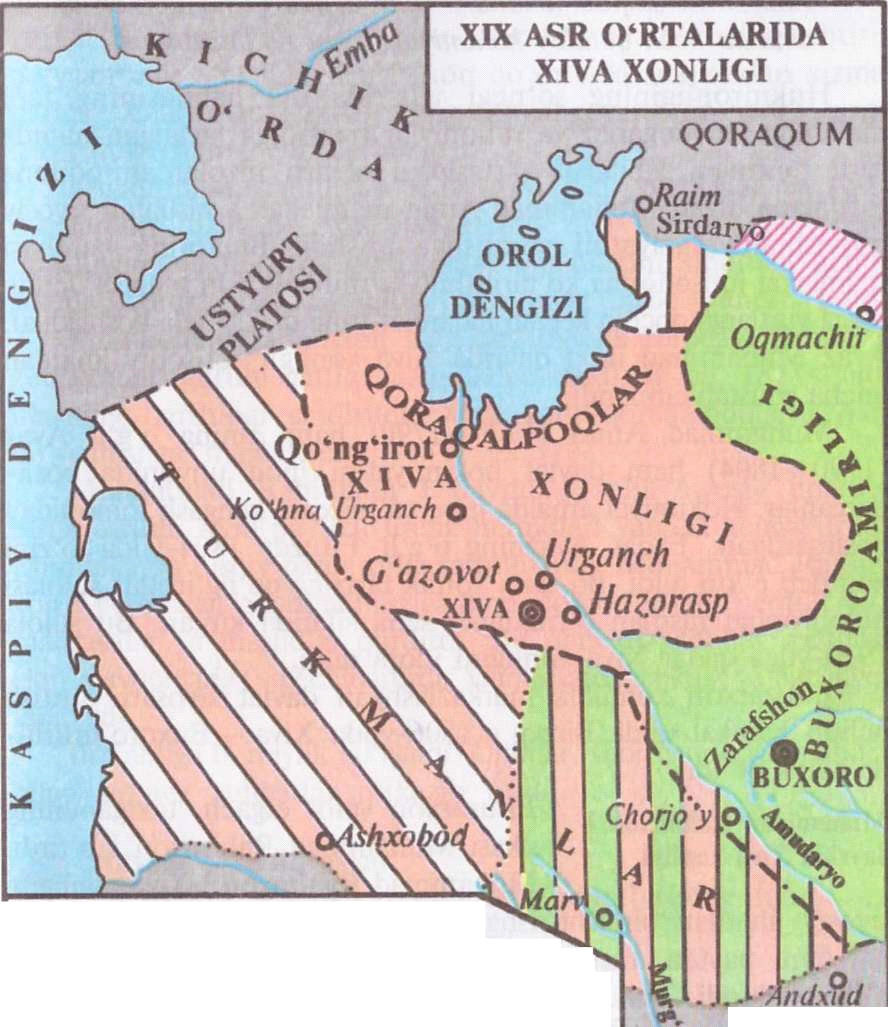 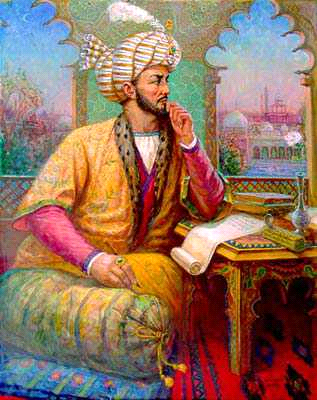 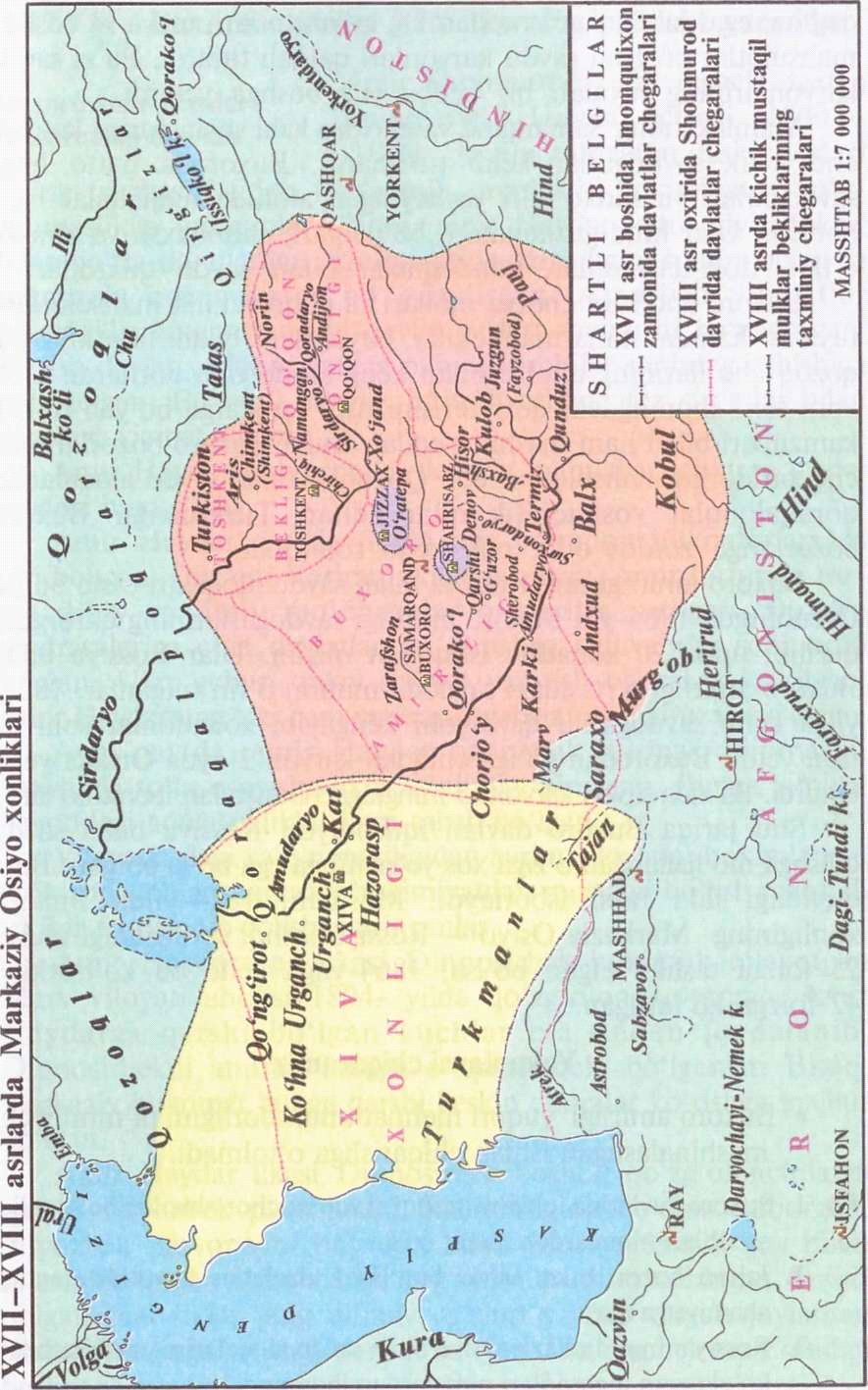 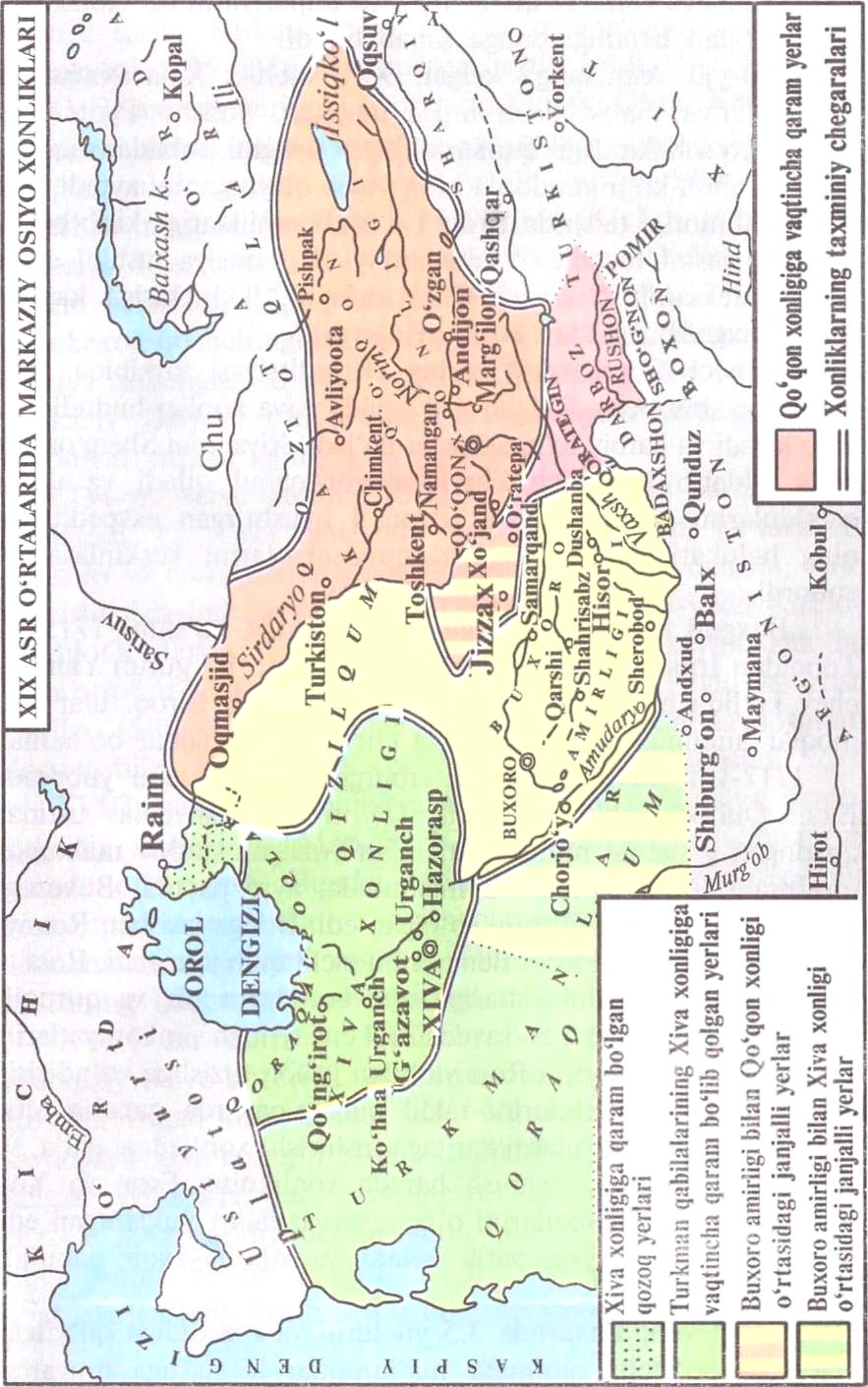 